T.C.GIDA TARIM VE HAYVANCILIK BAKANLIĞIGıda ve Kontrol Genel MüdürlüğüHAYVAN HASTALIKLARI İLE MÜCADELE VE HAYVAN HAREKETLERİ KONTROLÜ PROGRAMI“SAĞLIKLI HAYVAN, GÜVENLİ GIDA, SAĞLIKLI İNSAN”ANKARA, 2015İÇİNDEKİLERBölüm 1	HAYVAN HASTALIKLARI İLE MÜCADELE VE HAYVAN HAREKETLERİ KONTROLÜ GENELGESİ (2015/04)Bölüm 2	İLLERE GÖRE MÜCADELE PROGRAMIBölüm  3	FORMLAR3.1 Hastalık Çıkış Raporu3.2 Hastalık Çıkış ve Sönüş Raporu3.3 Karantina Süreleri 3.4 Enstitü Müdürlüğü Üretim CetveliBölüm 4 	HİZMETİÇİ EĞİTİM PROGRAMIBölüm 5 	TELEFONLAR ve E-POSTA ADRESLERİ 5.1 Genel Müdürlük5.2 Enstitüler5.3 İllerBÖLÜM 1Hayvan Hastalıkları ile Mücadele ve Hayvan Hareketleri  Kontrolü Genelgesi (2015/04)EK-1İhbarı Mecburi Hastalıklar ListesiA. Kara hayvanlarının hastalıkları 1- Şap (FMD)2- Sığır brusellozu3- Sığır tüberkülozu4- Kuduz5- Mavidil6- Sığır vebası7- Sığırların süngerimsi beyin hastalığı (BSE)8- Koyun keçi brusellozu9- Koyun ve keçi vebası (PPR)10- Koyun keçi çiçeği11- Şarbon (Antraks)12- Scrapie13- Tavuk vebası (Avian influenza)14- Yalancı tavuk vebası (Newcastle)15- Pullorum16- Kanatlı tifosu (Tavuk tifosu)17- Ruam (Mankafa)18- Durin (At frengisi)19- Atların infeksiyöz anemisi 20- Equine encephalomyelitis (tüm tipleri, Venezuela equine encephalomyelitis dahil)21- Afrika at vebası22- Afrika domuz vebası 23- Klasik domuz vebası 24- Domuzların veziküler hastalığı 25- Küçük kovan kurdu (Aethina tumida)26- Arıların Amerikan yavru çürüklüğü27- Tropilaelaps akarı (Tropilaelaps mite)28- Kedilerin süngerimsi beyin hastalığı (FSE)29- Sığırların nodüler ekzantemi (Lumpy skin) 30- Bulaşıcı stomatitis (Veziküler stomatitis)31- Rift Vadisi humması 32- Bulaşıcı sığır plöropnömonisi(Contagious bovine pleuropneumonia)33- Enzootik sığır löykozu34- Geyiklerin epizootik hemorajik hastalığı (EHD)B. Su hayvanlarının hastalıkları1-Epizootik hematopoetik nekroz (Epizootic haematopoietic necrosis)2-Epizootik ülseratif sendrom (Epizootic ulcerative syndrome)3-Viral hemorajik septisemi (VHS)4-Beyaz benek hastalığı (White spot disease)5-Sarıbaş hastalığı (Yellowhead disease)6-Taura sendromu (Taura syndrome)7-Balıkların enfeksiyöz hematopoetik nekrozisi (IHN)8-Enfeksiyöz somon anemisi (Infectious salmon anaemia)9-Perkinsus marinus enfeksiyonu (Infection with Perkinsus marinus)10-Microcytos mackini enfeksiyonu (Infection with Microcytos mackini)11-Marteilia refringens enfeksiyonu (Infection with Marteilia refringens)12-Bonamia ostreae enfeksiyonu (Infection with Bonamia ostreae)13-Bonamia exitiosa enfeksiyonu (Infection with Bonamia exitiosa)14-Koi herpes virus hastalığı (Koi herpes virus disease)15-Sazanların bahar Viremisi (Spring Viraemia of Carp) (SVC)16-Kerevit vebası (Crayfish plague)17-Bakteriyel böbrek hastalığı (Bakterial kidney disease) (BKD)EK-2aHASTALIK ÇIKIŞ VE SÖNÜŞ BİLDİRİMLERİNİN DÜZENLENMESİ İLE TÜRKVET/KKKS KAYITLARINDA  GEÇERLİ OLAN ESASLAR	5996 Sayılı Kanun gereği, 22 Ocak 2011 tarih ve 27823 Sayılı Resmi Gazete’ de yayınlanarak yürürlüğe giren “İhbarı Mecburi Hayvan Hastalıkları ve Bildirimine İlişkin Yönetmelik” doğrultusunda hastalık bildirimlerine dair esaslar ve verilecek bilgilerin bir kısmı değiştirilmiştir.	Hastalık çıkış ve sönüş raporları hastalık bazında dosyalanarak Genel Müdürlüğümüze takip eden ayın ilk haftası toplu olarak gönderilecektir. İlçe Müdürlükleri ve İl Müdürlüklerince düzenlenecek olan bildirimler birbirinden farklı olup, İlçe Müdürlüklerince Bakanlığa doğrudan bildirim yapılmayacak, yanlızca İl Müdürlüğüne hitaben bildirim yapılacaktır.	İlçelerde çıkan ve sönen hastalıkların bildirimi için:Bildirim formunun düzenlenmesi ve hastalığın TÜRKVET/KKKS kaydı mutlaka sahada hastalığı takip eden veteriner hekim tarafından yapılacaktır. Bildirimler sadece İl Müdürlüğüne hitaben yapılacaktır.Bildirim raporunda, “Hastalığı Takip Eden Veteriner Hekim” ibaresi altında ilgili  Veteriner Hekimin adı, soyadı ve imzası olacaktır. İlçe Müdürüne yetki devri yapılmamış ise, bildirim kısmında sağ tarafta İlçe Müdürünün adı, soyadı ve imzası olacaktır. İmzaların üzerinde; “Sahada yapılan çalışmalar ile bu çıkış bildirimindeki bilgilerin birbiri ile aynı olup veritabanında doğru bir şekilde kayıtlı olduğunu taahhüt ederim.” Ifadesi yer alacaktır. İlçe Müdürlüğünün gönderdiği bildirim ve TÜRKVET/KKKS kayıtları İl Müdürlüğünce kontrol  edilecektir. Evrakta ya da TÜRKVET/KKKS kayıtlarında eksiklik, mantıksız sayılar, tutarsızlıklar varsa İlçe Müdürlüğü uyarılarak kayıtların düzeltilmesi sağlanacaktır. Kayıtların doğruluğu sağlandıktan sonra İl Müdürlüğünce Bakanlığa hitaben yeni bildirim hazırlanarak gönderilecek, İlçe Müdürlüğünce yapılan bildirim İl Müdürlüğünde muhafaza edilecektir.Bildirim raporunda, “Düzenleyen Veteriner Hekim” ibaresi altında bildirimi tanzim eden İl Müdürlüğü Veteriner Hekimi’ nin adı, soyadı ve imzası olacaktır. Sağ tarafta Hayvan Sağlığı, Yetiştiriciliği ve Su Ürünleri  Şube Müdürü adı, soyadı ve imzası olacaktır. İmzaların üzerinde; “İlçe Müdürlüğü tarafından yapılan hastalık çıkışına ait bilgilerin kontrol edildiğini ve veritabanında doğru bir şekilde kayıtlı olduğunu taahhüt ederim.” Ifadesi yer alacaktır.İl merkezlerinde çıkan ve sönen hastalıkların bildirimi için:Bildirim formunun düzenlenmesi ve hastalığın TÜRKVET/KKKS kaydı mutlaka hastalığı sahada takip eden veteriner hekim tarafından yapılacaktır. Bildirim raporunda , “Hastalığı Takip Eden Veteriner Hekim” ibaresi altında ilgili  Veteriner Hekimin adı, soyadı ve imzası olacaktır. Sağ tarafta Hayvan Sağlığı, Yetiştiriciliği ve Su Ürünleri  Şube Müdürü adı, soyadı ve imzası olacaktır. İmzaların üzerinde; “Sahada yapılan çalışmalar ile bu çıkış bildirimindeki bilgilerin birbiri ile aynı olup veritabanında doğru bir şekilde kayıtlı olduğunu taahhüt ederim.” ifadesi yer alacaktır.                                                                                                                                                    EK-2bHASTALIK BİLDİRİMLERİ VE TÜRKVET/ KKKS KAYITLARINDA EPİDEMİYOLOJİK TANIMLAMALAR Hastalık, Etkenin Tipi: Hastalığın adı, varsa etken tipi (Şap-A, Mavidil Tip-4 v.s. ) yazılacaktır.Bildirim No: TÜRKVET/KKKS üzerinde yapılan şüphe kaydının bildirim numarası yazılacaktır.Mihrak Tipi: “Birincil” ya da “İkincil” yazılacaktır. Bir ülkede ilk defa tespit edilen hastalıklar birincil mihraktır. Aynı zamanda bir ülke, bölge, il, ilçe ya da köyde ortaya çıkan ancak, nereden kaynaklandığı bulunamayan yani başka bir mihrakla epidemiyolojik bağlantısı kurulamayan mihraklar da birincil mihraktır. Hastalıkla enfekte bölgede birincil mihraktan sonra ortaya çıkıp birincil ya da diğer ikincil mihraklarla epidemiyolojik bağlantısı bulunan, yani nereden kaynaklandığı bilinen mihraklar ikincil mihraktır. Fakat, komşu bir ülkeden kaynaklanmış olduğu tespit edilse dahi, bir ülkede ilk defa görülen mihraklar birincil mihraktır. Çıkış Tarihi; Hayvan sahibinin veya bakıcısının verdiği bilgiler doğrultusunda hastalığın belirtilerinin ilk olarak görüldüğü tarihtir.Haber Alma Tarihi; Hastalığın ilk kez yazılı ya da sözlü olarak haber verildiği veya duyulduğu tarihtir.Varış ve Kordon (şüphe/onay)Tarihi; Resmi Veteriner Hekimin aldığı ihbar sonucunda hastalık mahalline gittiği tarihtir. Resmi Veteriner Hekim, hastalık mahalline giderek yaptığı muayene sonucunda klinik bulgularla bir ihbarı mecburi hastalığa teşhis koyar ise bu tarih aynı zamanda kordon tarihidir. Hastalıktan şüphe ederek kesin teşhis için laboratuar teyidi amacıyla marazi madde alır ise, bu tarih aynı zamanda geçici kordon tarihi ve şüphe tarihidir. Klinik bulgular ile teşhis koyulan durumlarda bu tarih aynı zamanda onay tarihidir. Kordonun Kaldırıldığı Tarih; Son iyileşme, son ölüm veya son itlaftan sonra,  kordonun kaldırılması için gereken ve kontrol önlemlerinin sürdürüldüğü yasal sürecin bitimini takip eden gündür. Bu tarih aynı zamanda hastalık sönüş tarihidir. Sadece sönüş bildiriminde yazılır.Onay Tarihi ; Hastalık teşhisinin kesinleştiği tarihtir. Klinik olarak teşhis edilen hastalıklarda varış ve kordon tarihi aynı zamanda onay tarihidir.Yasal olarak Laboratuar tetkiki gereken hastalıklarda ya da kesin teşhis için laboratuvara örnek gönderilen  hastalıklarda laboratuar raporunun tarihi aynı zamanda onay tarihidir.Teşhis Tarihi ; Hastalığın teşhis edildiği tarihtir. Klinik olarak teşhis edilen hastalıklarda varış ve kordon tarihi aynı zamanda teşhis tarihidir. Laboratuar tetkiki gereken hastalıklarda laboratuar raporunun tarihi teşhis tarihidir.Teşhis/Numune Alınan Yer: Hastalığın teşhis edildiği, ya da teşhis amacıyla numune alındığı yerdir. İşletme, mera (adı yazılması gerekir), sevk esnasında araç üzerinde (plaka yazılması gerekir) v.s.  Teşhis Metodu: Klinik olarak teşhis edildi ise “klinik bulgu” yazılır. Sahada yapılan testler için “tüberkülin”, “mallein” v.s. yazılır. Laboratuvarda teşhis edilmiş ise laboratuar raporunda zikredilen metod yazılır. Klinik teşhis ve laboratuar teşhisi birlikte yapılmış ise, sadece laboratuardaki metod yazılır.Lab. Adı: Numunenin gönderildiği laboratuarın adı yazılır.Tahmini Son İtlaf Tarihi: Mücadelede itlaf yapılıyor ise, yapılan veya yapılacak itlafların tamamlanacağı tahmini tarih yazılır.Tahmini Son İmha Tarihi: İtlaf yapılıyor ise ya da hastalıktan dolayı ölen hayvanlar mevcutsa, bunların tamamının imhasının biteceği zaman tahmini olarak yazılır.Etkilenen İnsan Sayısı ve Yaşı: Hastalık insanlara bulaşmış ise, kaç kişiye bulaştığı ve yaşları yazılır. Haber Alma Şekli; Hastalık ihbarının hangi yolla alındığı yazılır.Hayvan Sahibi: Hastalığın görüldüğü hayvanların sahibinin adı yazılır. Hastalık köyde birden fazla kişide görülmüşse, en önce ortaya çıkan işletmenin sahibi, aynı anda ortaya çıkmışsa numune alınan işletme sahibi, birden fazla işletmeden numune alınmış ise ihbarı yapan işletme sahibinin adı yazılır. Veya hepsi birden yazılır.İşletme No: Hayvan sahibine ait işletme numarası ya da numaraları yazılır.N E Koordinatı: Hastalık yerinde GPS cihazından okunan Kuzey (N) ve Doğu (E) değerleri yazılır.Kısıtlanan Diğer Bölge/İşl.: Hastalıktan dolayı koyulan kısıt diğer köy ya da işletmeleri de etkiliyorsa adları ya da numaraları yazılır.En Yakın İşl/Köye Uzaklığı: İşletme bazında çıkış yapılan hastalıklarda en yakın işletme, köy bazlı çıkış yapılan hastalıklarda en yakın köyün uzaklığı metre cinsinden yazılır. Filyasyon; Hastalığın hangi yolla bulaştığını ifade eder. Mutlaka tespit edilmesi gerekir, “Araştırılıyor” yazılmaz, tespit edilemez ise “Bulunamadı” yazılır. Bulundu ise, kaynakla ilgili bilgilerin de verilmesi gerekir.Kaynak Yer/Ülke: Hastalığın komşu bir ülkeden ya da başka bir idari birimden veya işletmeden bulaştığı tespit edilmiş ise neresi olduğu yazılır.Kaynak Mihrak No: Ülke içinde bir yerden bulaştığı tespit edilmiş ise, oradaki mihrak kaydının bildirim numarası yazılır.Kaynaktan Sevk Tarihi: Kaynak mihraktan gelen hayvanların sevk edildikleri tarih yazılır.Kaynaktan Geliş Tarihi: Kaynaktan mihraktan sevk edilen hayvanların asıl mihrağa vardıkları tarih yazılır. Tutulan; Çıkışta; varış ve kordon tarihinde hastalığa yakalanmış halde olan hayvanların sayısı, arılar için kovan sayısı, balıklar için asıl ya da x1.000 şeklinde olan sayı ya da gerektiğinde ağırlık. Sönüşte; hastalık sönüşüne kadar hastalığa tutulan toplam hayvan sayısı. Ölen; Çıkışta; varış ve kordon tarihinde hastalıktan dolayı ölen hayvanların sayısı, arılar için kovan sayısı, balıklar için asıl ya da x1.000 şeklinde olan sayı ya da gerektiğinde ağırlık. Sönüşte; hastalık sönüşüne kadar hastalıktan dolayı ölen toplam hayvan sayısı. İtlaf edilen ya da kesilen hayvanlar ölen hayvanlara dahil edilmez, hayvanın hastalıktan dolayı kendiliğinden ölmesi gerekir. Kesilen; Çıkışta; varış ve kordon tarihine kadar hastalıktan dolayı kesilmiş halde olan ve o tarihte kesilen hayvanların toplam sayısı, balıklar için acil tüketime sunulan sayı ya da x1.000 şeklinde olan sayı ya da gerektiğinde ağırlık. Sönüşte; hastalık sönüşüne kadar hastalıktan dolayı kesilen toplam hayvan sayısı, balıklar için acil tüketime sunulan sayı ya da x1.000 şeklinde olan sayı ya da gerektiğinde ağırlık.İmha/İtlaf: Çıkışta; varış ve kordon tarihine kadar hastalıktan dolayı itlaf edilmiş olan ve o tarihte itlaf edilen hayvanların toplam sayısı, balıklar için itlaf edilen sayı ya da x1.000 şeklinde olan sayı ya da gerektiğinde ağırlık. Sönüşte; hastalık sönüşüne kadar hastalıktan dolayı itlaf edilen toplam hayvan sayısı, balıklar için itlaf edilen sayı ya da x1.000 şeklinde olan sayı ya da gerektiğinde ağırlık. Bu sayı, itlaf edilen hayvanların imha edilmesi gerektiği için imha sayısını da kapsar ve aynı zamanda “Ölen” hayvanlar da imha edildiği için, mihrakta hem ölen hem itlaf edilen hayvan varsa bu alana ikisinin toplamı yazılır. Mihrakta “itlaf” edilen hayvan yoksa, bu alana “ölen” sayısı yazılır. “İmha/İtlaf” sayısından “ölen” sayısının çıkarılması “itlaf” edilen hayvan sayısını verir. Atık: Yavru atmaya neden olan hastalıklar için geçerlidir. Çıkışta; varış ve kordon tarihine kadar hastalıktan dolayı oluşan atıkların sayısı. Sönüşte; hastalık sönüşüne kadar hastalıktan dolayı oluşan atıkların toplam sayısı.Test/Teşhis: Çıkışta; hastalık teşhisi veya doğrulaması için alınan numunelerden sonucu pozitif çıkanların sayısı. Sönüşte; hastalık sönüşü yapılana kadar mihrakta pozitif sonuç veren numune sayısı. Laboratuvara numune gönderilmemiş ve hastalık klinik bulgularla teşhis edilmiş ise teşhise konu olan hayvan sayısı, tüberkülin, mallein uygulaması yapılmış ise, bunlardan pozitif çıkan hayvan sayısı yazılır.Şüpheli; Varış ve kordon tarihinde, hastalık görülen ahırlar veya sürülerde hastalığın açık ve tam olmayan belirtilerini gösteren hayvanları ifade eder. Sönüşte şüpheli hayvan olmaz, bu alana sıfır yazılır. Aşılanan; Çıkışta; “Çıkış (ilk enfeksiyon) Tarihi” nden önce hastalığa karşı yapılan aşılamalar yazılır. Sönüşte, hastalık sönüşüne kadar hastalıkla mücadele amacıyla yapılan aşılamalar, çıkış raporunda yazılan aşılamaların altına  yazılır. Maruz: Çıkışta ve sönüşte, hastalık mihrakında fiilen bulunan canlı haldeki sağlıklı hayvan sayısı yazılır. Canlı oldukları halde Tutulan ve şüpheli hayvanlar bu sayı içine dahil edilmez.Teşhis Tatbikatı Yapılan; Hastalığın teşhisi amacıyla marazi madde ile kan serumu alınan veya tüberkülin ile mallein tatbik edilen hayvanları ifade eder.Teşhis Edilen; Klinik ve laboratuvar muayeneleri sonucunda veya test uygulanması sonucun müsbet çıkan hayvanları ifade eder.Tedavi Edilen; Hastalığın çıkış tarihinden hastalığın sönüşüne kadar geçen zaman diliminde yapılan tedavi sonucunda tamamen iyileşen hayvanları ifade eder.EK-3/1HASTALIK ŞÜPHE KAYDI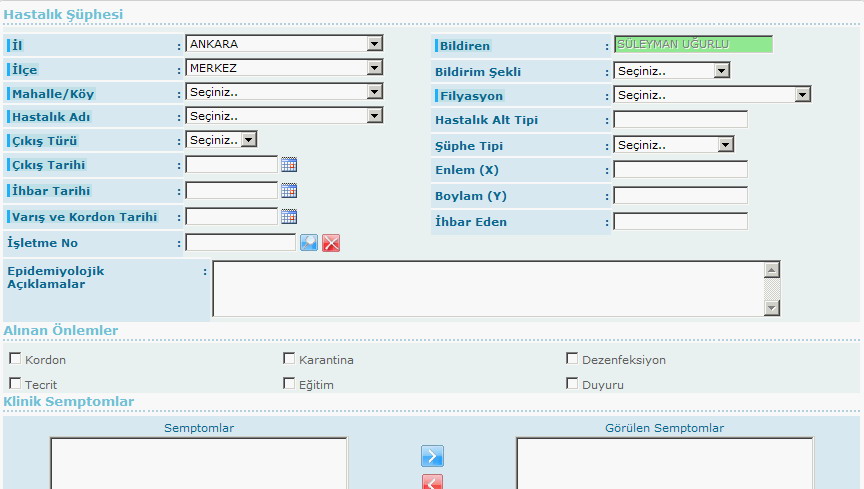 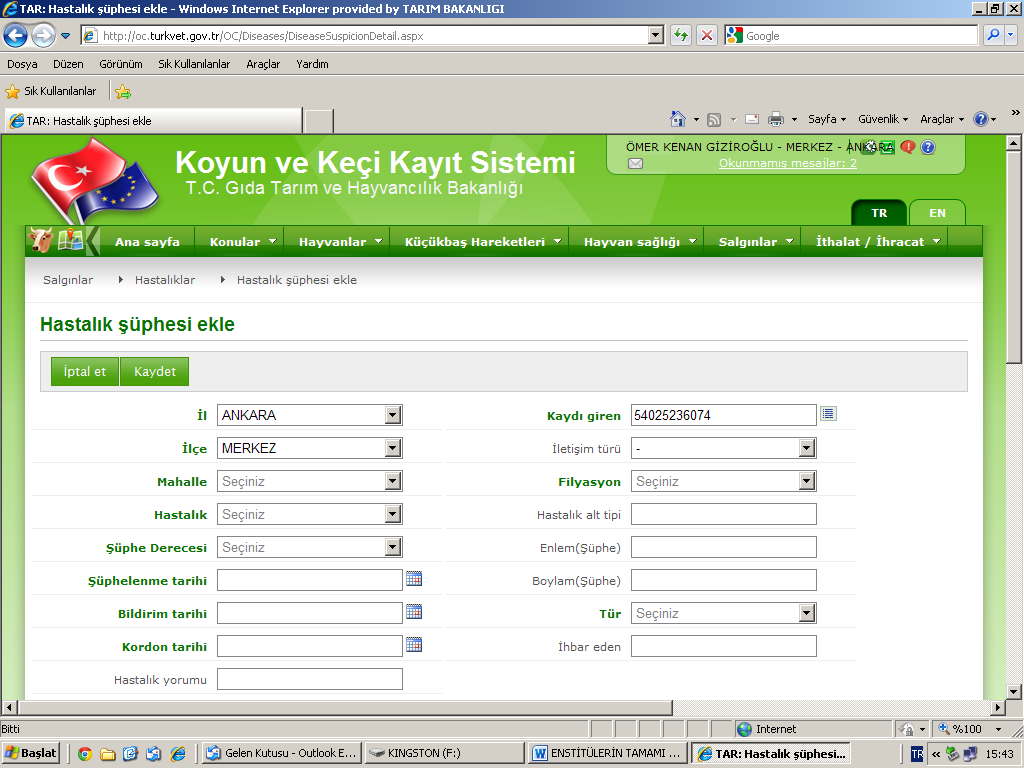 Hastalık bildirimleri “Şüphe kaydı” ile başlar. Şüphe kaydı, bir hastalık çıktığı anlamına gelmeyip sadece şüphe edilen bir hastalığın kaydını yapmak için kullanılır. Bu kayıt onay ekranı ile onaylanmadığı sürece şüphe olarak kalır. 	Şüphe kaydı yapmadan önce, (Türkvet)HBS / (KKKS)Salgınlar altında salgın hastalık arama ekranında hastalıktan şüphe edilen yerleşim yerinde aynı hastalığın kayıt edilip edilmediği kontrol edilir. Hastalığın yönetmelikte belirtilen sönüş süresini içine alan daha önceki bir tarihte yapılmış bir çıkış var ise aynı yere ikinci bir çıkış yapılmayıp bir önceki hastalığın sönüş süresi uzatılır.EK 3/2Şüphe kaydı yapmak için HBS/Salgınlar altında salgın hastalık arama ekranında “Yeni Kayıt/Hastalık Şüphesi Ekle” butonuna tıklayarak hastalığın bildirimi ile ilgili olan bilgiler eksiksiz ve doğru bir şekilde doldurulup, epidemiyolojik açıklamalar kısmında mümkün olduğu kadar ayrıntılı bilgi verilir.	Ekranın alt kısmında bulunan “Klinik Semptomlar” Dezenfeksiyon Yöntemleri” “Geçici Kordon”  alanlarında tekli ya da çoklu seçim yapılarak seçilen veriler sağ tarafa aktarılır. “Geçici Kordon” alanında sağ tarafa aktarılan hayvan türlerine sistem tarafından otomatik olarak kordon koyulur.	Şüphe kaydının “kaydet” butonu ile kaydedilmesi ile yapılan bu kayıt için sistem tarafından bir numara verilir ve bu numara ile daha sonra hastalık kolayca takip edilebilir.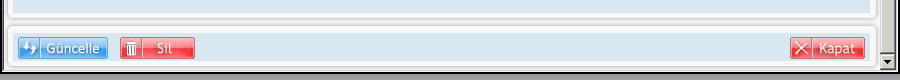 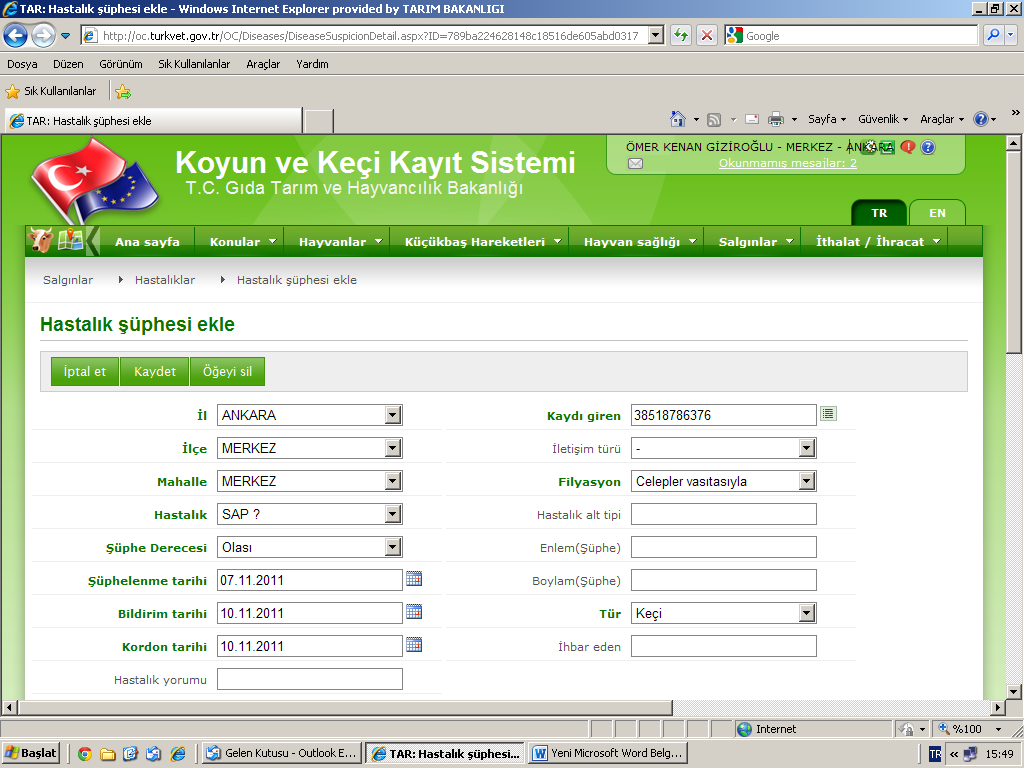 Hastalık bildirimi kaydadildikten sonra, aynı bildirimin şüphe kayıt ekranında güncelleme yapılarak “Güncelle/Kaydet” butonu ile değişiklikler kaydedilebilir, “Sil/Öğeyi sil” butonu ile kayıt tamamen silinebilir.ARA ZİYARETLERHastalık şüphe kaydı yapılan bir yerde, hastalık halen şüphe halinde olsa da mutlaka hastalıktan etkilenen hayvan sayıları ve aşılama bilgileri kaydedilmek zorundadır. Sistem üzerinde kaydı bulunan bir mihrak için istenilen sayıda ara ziyaret kaydı yapılabilir. Bu sayede hastalık yerine gidilen gün sayısı kadar ara ziyaret eklenerek hastalığın gelişimi kayıt altına alınır.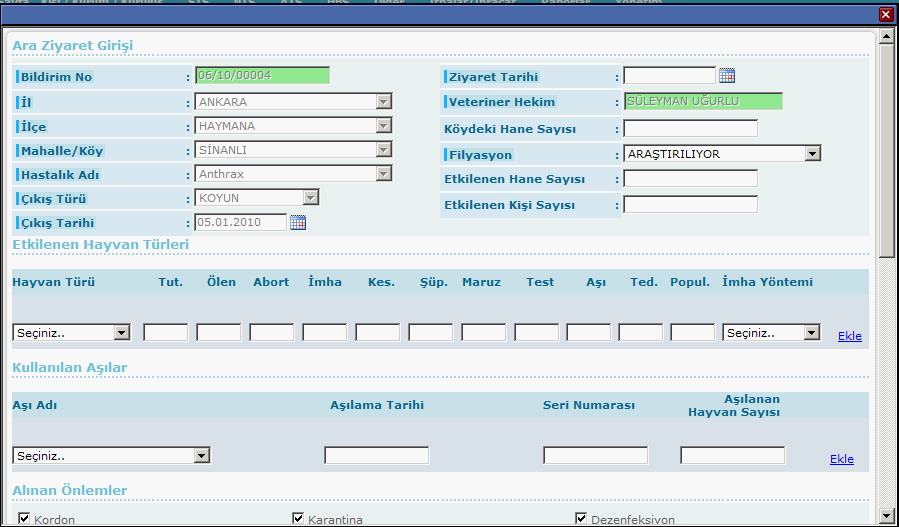 EK-3/3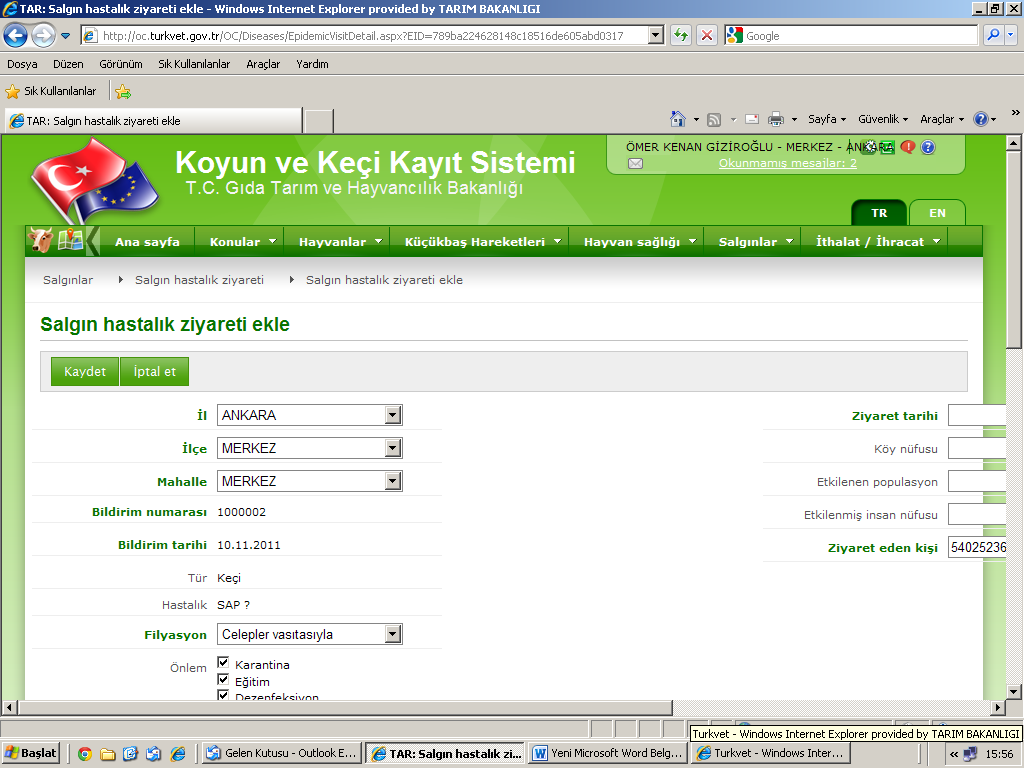 Bir mihrak üzerine ilk defa ara ziyaret eklemek için “Salgın Hastalık Bildirimi” ekranında şüphe kaydı girildikten sonra “Ara/Hastalık ara” butonuna basılarak kaydın girildiği kontrol edilir ve kayıt üzerinde ikinci sırada olan ziyaret ekleme butonuna basılarak açılan ekran ile hayvan sayıları ve aşılama bilgileri kaydedilir.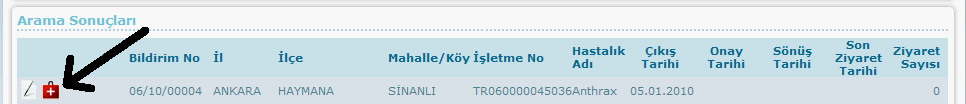 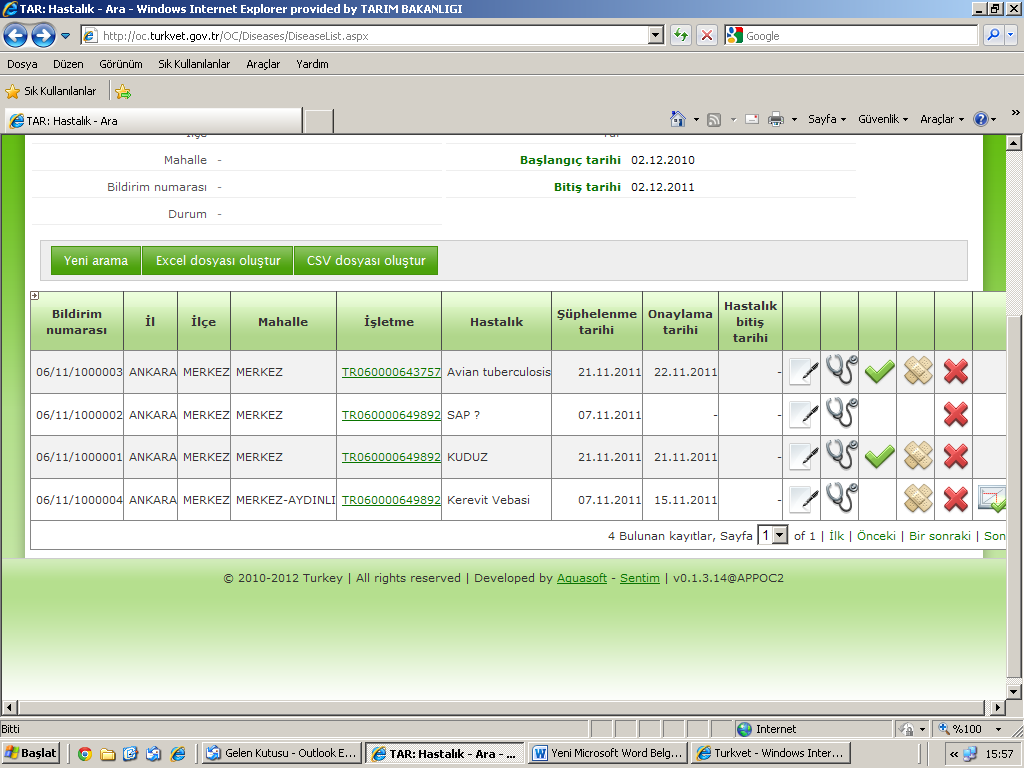 Daha sonraki ziyaretler bu yolla ya da HBS/Salgınlar altında “Salgın Hastalık Ziyaret Arama” sekmesi altında hastalık bildirim numarası ile kayıt bulunduktan sonra yapılabilir. Daha önceki bir tarihte girilen ziyaretler hastalık bildirim numarası ile kayıt bulunduktan sonra değiştirilip güncellenebilir ya da tamamen silinebilir.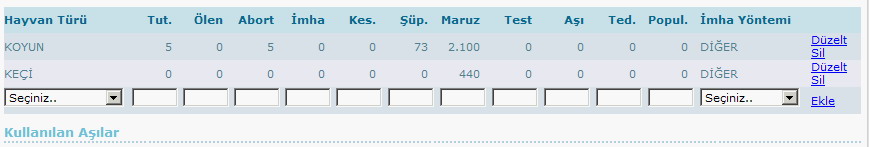 EK-3/4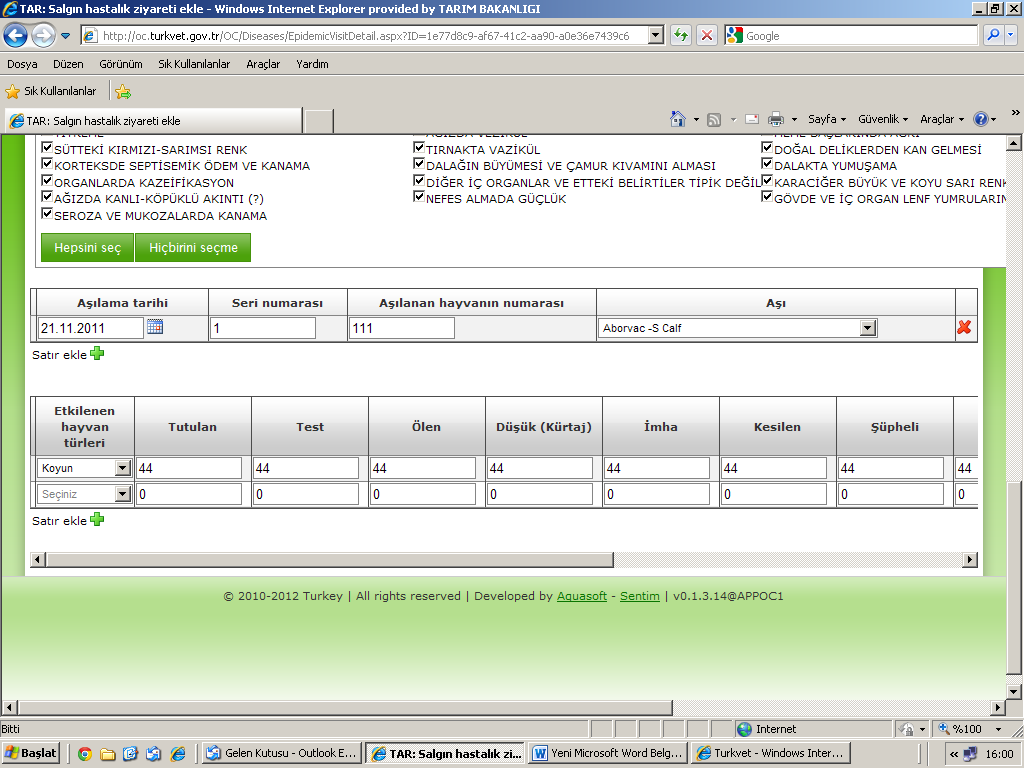 Ara ziyaret kaydı eğer ikinci veya daha fazla sayıda yapılıyor ise ekrana bir önceki ziyaret ile ilgili bilgiler gelir. Bu bilgiler satır karşısındaki  “Düzelt” butonu ile giriş alanına alındıktan sonra satırda değişiklikler yapılıp “Ekle” butonu ile eski yerine alınır ya da “Sil” butonu ile satır tamamen silinebilir. Aşılama bilgileri için de aynı yol takip edilir.Yeni bir ziyaret girebilmek için ekranın en altındaki “Ekle” butonuna, eski bir kayıt üzerinde güncelleme yapımış ise “Güncelle” butonuna basılarak kayıt kaydedilir.KKKS’de “Salgınlar/Salgın hastalık ziyareti ara” menüsünden hastalık bildirim numarası ile hastalığa ait ziyaretler aranır. Ziyarete ait bilgiler güncellenir veya “Öğeyi Sil” butonu ile tamamen silinebilir.SALGIN HASTALIK ONAYI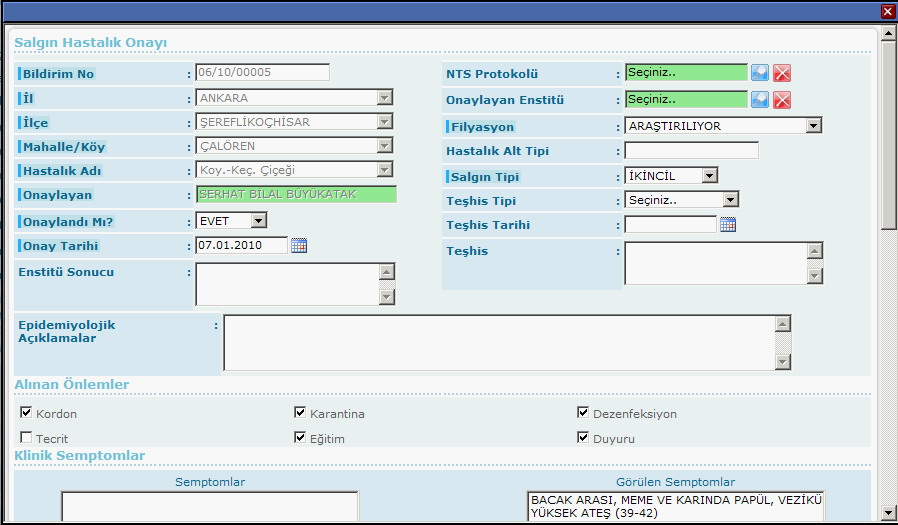 EK-3/5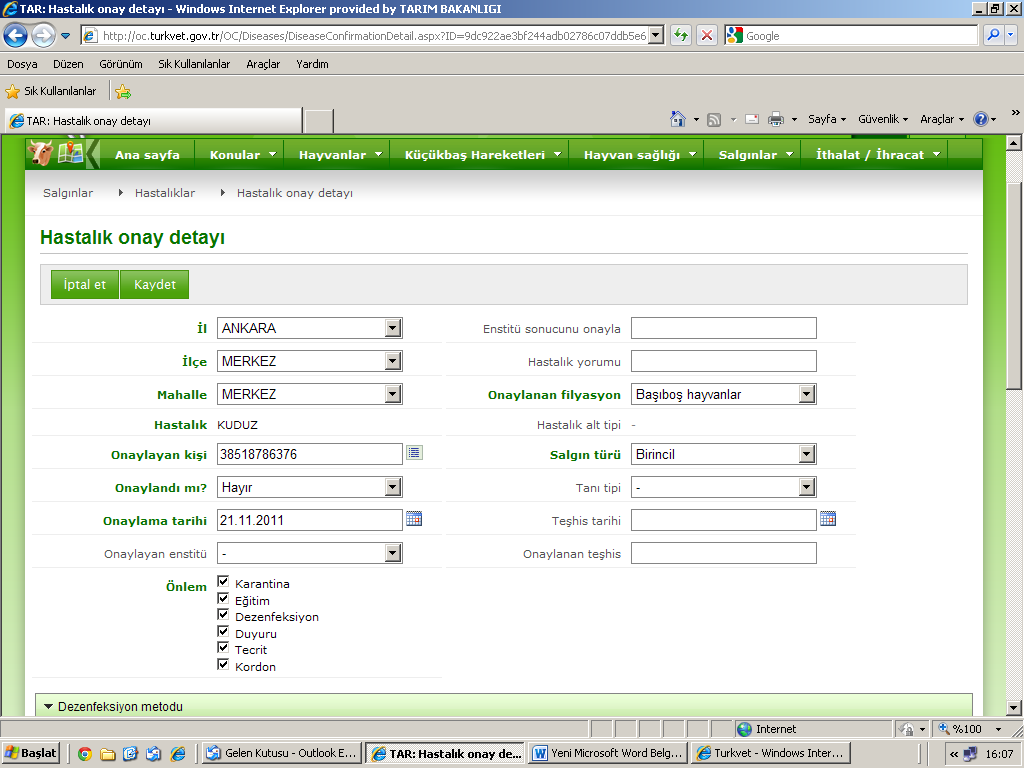 Hastalık şüphe kaydı ile bildirimi yapılmış olan bir hastalık “Salgın hastalık onayı” yapılmadığı sürece şüphe olarak kalmaya devam eder. Onay ekranında bulunan “onay durumu” alanı  “evet” olarak işaretlenirse hastalık kesinleşmiş, “hayır” olarak işaretlenirse ise bir hastalık çıkışı yapılmamış olur. Bu durumda yapılan şüphe kaydı reddedilmiş bir hastalık olarak kayıtlara geçer. Hastalık onayı, “Salgın Hastalık Bildirimi” ekranındaki sorgu sonuçlarına hastalığa bir ziyaret ekledikten sonra aktif hale gelir, kayda ait satırdaki yeşil “Onay” butonu ile açılan sayfada yapılır.  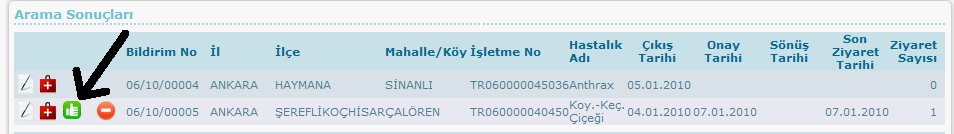 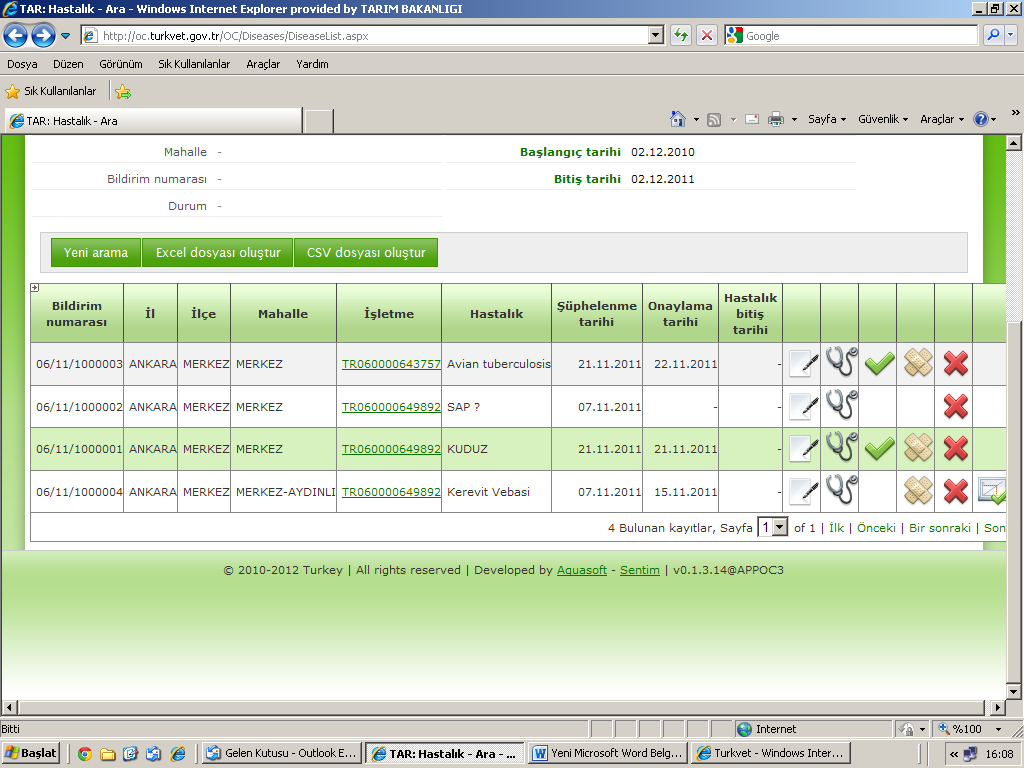 	Söz konusu olan hastalık klinik belirtileri ile kesin olarak teşhisi yapılabilen bir hastalıksa ve ihbar üzerine hastalık yerine gidildiğinde gözlenen belirtileri ile kesin olarak teşhisi yapılmış ise, açılan ekranda “EVET” seçilerek doğrudan hastalık onayı yapılır.Eğer hastalık mutlaka bir laboratuar tetkiki ile teşhis koyulabilen bir hastalık ise, ya da klinik olarak teşhisi koyulabilen ancak, o anki belirtileri ile kesin teşhis yapılamamış ve şüphe üzerine laboratuara numune gönderilmiş ise laboratuar sonucu gelene kadar hastalık şüpheli olarak bırakılır, daha sonra gelen laboratuar sonucuna göre onay ekranında hastalık onaylanır ya da EK-3/6“HAYIR” seçilerek reddedilir. Her iki durumda da kaydınyapılabilmesi için “ONAYLA” butonuna basılması gerekir. “Salgın Hastalık Onayı” ekranı doldurulurken ilgili alanlardan;“Onay Durumu” alanında; “evet” seçilir ise, şüphe kaydı onaylanarak hastalık kesinleştirilmiş , “hayır” seçilir ise şüphe kaydı onaylanmayarak hastalık reddedilmiş olur. Bu alanda hayır seçilerek şüphe kaydı reddedildiğinde, hastalık sistemden silinmez ve reddedilmiş bir şüphe kaydı olarak kalır.“Onay Tarihi” alanına; eğer klinik bulgulara dayanılarak onay yapılıyor ise, hastalık yerine ilk kez gidilip klinik olarak hastalığın teşhis edildiği ve şüphe ekranında kaydedilmiş bulunan “Varış ve Kordon Tarihi” onay tarihi olarak yazılır. Eğer gelen laboratuar sonucuna göre onay yapılacak ise, laboratuar sonucunun elinize ulaştığı tarih onay tarihi olarak kayıt edilir.“Teşhis Tipi” alanında; hastalığın hangi yolla teşhis edildiği seçilir.“Teşhis Tarihi” alanına; klinik belirtilere göre onay yapılması durumunda yine “varış ve kordon tarihi” teşhis tarihi olarak kaydedilir. Laboratuar sonucuna göre onay yapılıyor ise, laboratuar raporunda yazan “Rapor Tarihi” teşhis tarihi olarak kaydedilir. “Salgın Tipi” alanında; onayı yapılan hastalığın o yerleşim biriminde daha önce çıkıp çıkmadığına göre seçim yapılır. Laboratuar sonucuna göre onay yapılması durumunda, raporu gönderen Enstitü ile sonuç ve teşhis bilgileri ilgili alanlara kaydedilir. “Epidemiyolojik Açıklamalar” alanında da eğer bir değişiklik var ise önceki açıklamaların devamına yeni duruma ait açıklamalar yazılır. “Salgın Hastalık Onayı” ekranı yukarıda anlatılan şekilde doldurulduktan sonra “ONAYLA” butonuna basılarak kaydedilir.Sistemde kayıtlı olan bir hastalık mihrakına, onay verildikten sonra da ara ziyaret eklenebilir, etkilenen ve aşılanan hayvan sayıları üzerinde yeni ara ziyaretler yapılmak suretiyle güncelleme yapılabilir.HASTALIK SÖNÜŞÜSistemde kaydı bulunan bir hastalığın sönüşünü yapmak için;Sönüş kaydından önce, sönüş zamanındaki bilgilerin kaydedileceği ve tarihi sönüş tarihi ile aynı olan son bir ziyaret kaydı eklenir. Hastalık sönüşü, “Salgın Hastalık Bildirimi” ekranındaki sorgu sonuçlarına hastalığa bir ziyaret ekledikten sonra açılır. Hastalığa ait satırdaki turuncu “Sönüş” butonu ile açılan sayfada yapılır.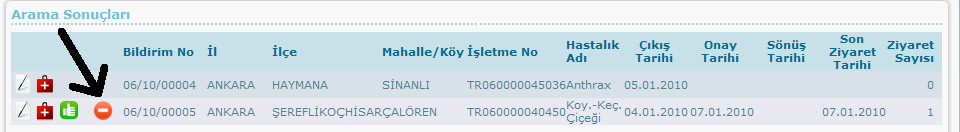 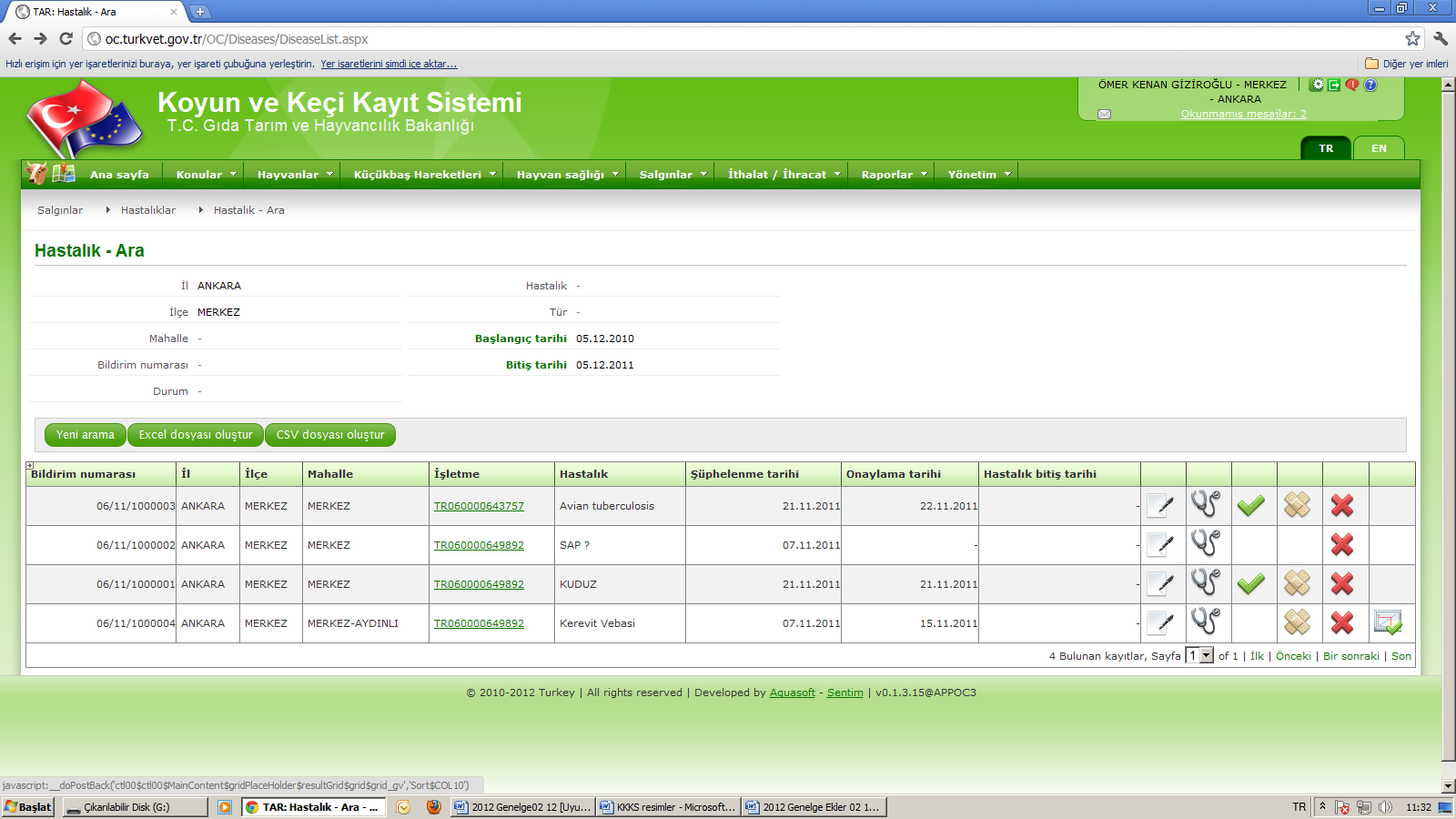 	Açılan ekranda, hastalığın sönüş tarihi ilgili alana yazılır. Filyasyon bilgisinde bir değişiklik varsa güncellenir, hastalık sonucu tazminat ödemesi yapılmış ise, ilgili alanlar doldurulur.	“ONAYLA/ Kaydet” butonuna basılarak sönüş işlemi yapılmış olur.EK-3/7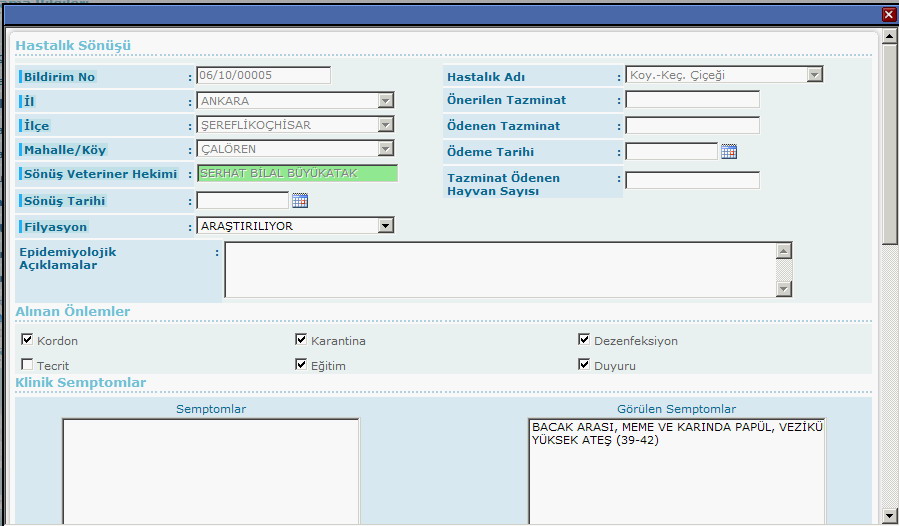 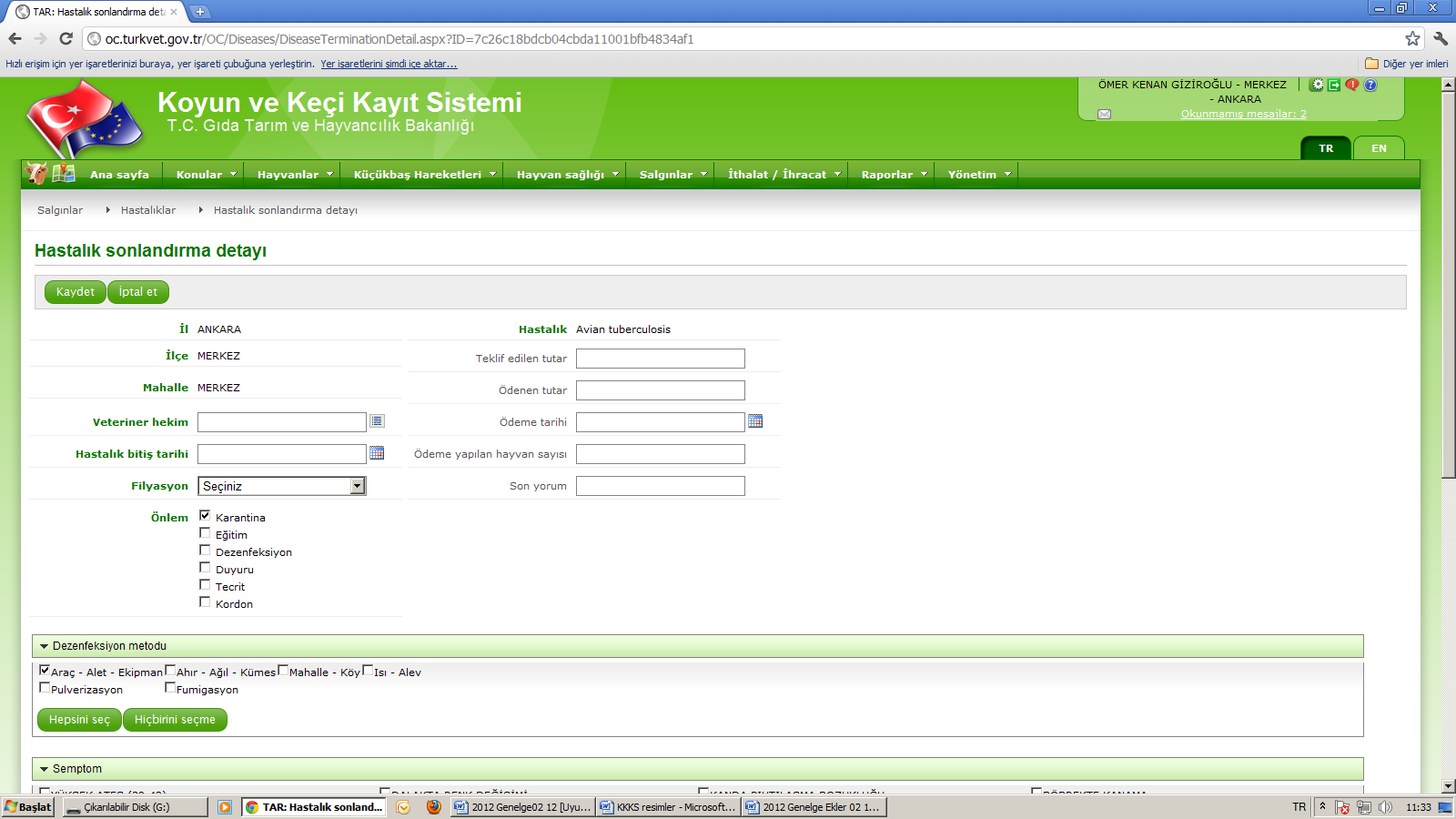 Hastalık sönüşü “kaydedildikten sonra, bu hastalığa sistem tarafından otomatik bir kısıtlama konulmuş ise, sönüşün yapılması ile birlikte bu kısıtlar sistemden otomatik olarak kalkar. Sönüş kaydının yapılması manuel olarak konulan kısıtlamaları kaldırmaz. Manuel kısıtlamaların STS / Kısıtlamalar, Hayvanlar/Kısıtlamalar bölümünden bulunarak kaldırılması gerekir.EK-4ENSTİTÜLERİN SORUMLU OLDUĞU İLLEREK-5MARAZİ MADDE GÖNDERME PROTOKOLÜ	KURUM ADI 	:								..../.../200...A-GÖNDERENİN :	Adı-Soyadı	:..............................................................................................................	Adresi		:..............................................................................................................	Tel-Fax		:..............................................................................................................	e-mail		:..............................................................................................................B-HAYVAN SAHİBİNİN :	Adı-Soyadı	:...............................................................................................................	Adresi		:...............................................................................................................	Tel. No		:...............................................................................................................C-HAYVANA AİT BİLGİLER :	1- Kulak No		  :...............................................................................................	2- Türü			  :...............................................................................................	3- Irkı-Cinsiyeti		  :...............................................................................................	4- Yaşı			  :...............................................................................................	5- Verilen Besin Maddeleri : Slaj(............),Konsantre Yem(.........),Kaba Yem(............)	6- Bakım ve Beslenme	  : Ahırda (............), Merada (...........)D-NUMUNEYE AİT BİLGİLER :	1- Gönderilen Numunenin Türü	   :................................................................................	2- Numune Adedi		   :................................................................................	3- Numunenin Alındığı Tarih	   :................................................................................	4- Atık ise kaç günlük olduğu	   :................................................................................4- Uygulanan Aşılar		   :................................................................................	5- Uygulanan Aşı Seri No’ları	   :................................................................................	6- Aşı Uygulama Tarihleri	   :................................................................................	7 - Numunenin gönderilme şekli   : Formolde (   ), Dondurulmuş (   ),Soğuk şartlarda (   )     Taşıyıcı besiyeri içinde (   ),  Normal şartlarda (   ), Diğer (     )E-HASTALIK DURUMU :	1- Sürüdeki hayvan sayısı (..........), hastalanan (.........), ölen (......), iyileşen (......), sirayete maruz (........) 	2- Hayvanın daha önce geçirdiği hastalık veya hastalıklar :..............................................................................................................................................................................................................................................................	3- Daha önce yapılan tedavi ve tarihi	:....................................................................................................................................................................................................................................................................................	4- HASTALIK HAKKINDA BİLGİ            :( Klinik Belirtiler, lezyonlar, süresi, etkilenen hayvan sayısı ve otopsi bulguları )...........................................................................................................................................................................................................................................................................................................................................................................................................................................................................................................................................................................................................................................................................................................................................................................................................................................................................................................................	4- ŞÜPHE EDİLEN HASTALIK :  (..........................................................)F- İSTENİLEN LABORATUVAR MUAYENELERİ:1- Bakteriyolojik	 (    ), 2- Serolojik     (   ),  3- Parazitolojik (   ),    4- Toksikolojik   (   )5- Patolojik           (   ), 6- Virolojik	      (   )İMZAEK-62015 YILI AŞILAMA PROGRAMIEK-7aDAMIZLIK OLARAK KULLANILACAK AYGIR VE KISRAKLAR İÇİN“DAMIZLIK BELGESİ” DÜZENLENMESİNDE UYULACAK HUSUSLARKlinik muayenelerinde herhangi bir bulaşıcı hastalığın bulunmaması,Laboratuar çalışmalarının Veteriner Enstitü Müdürlüklerinde    yapılması,Kan serumu örneklerinin her laboratuar için 1 ml’den az olmamak üzere, hemoliz olmamış şekilde 4 ayrı tüpe alınarak ve hayvan sahiplerinin isimleri de belirtilerek gönderilmesi,Aranacak sağlık şartları yönünden taramaları tamamlanıp damızlık belgesi düzenlenmiş aygır ve kısrakların Yönetmelik hükümlerine göre her yıl yapılan vize işleminde de aşağıda belirtilen sağlık şartlarının aranması,Hastalık çıkması durumunda, Yüksek Komiserler Kurulunca düzenlenen “Damızlık Belgesi”nin iptal edilmesi için Yüksek Komiserler Kuruluna bildirilmesi,Yapılacak laboratuar tetkikleri neticesinde Equine Viral Arteritis,  Ruam, Durin, ve Salmonella Abortus Equi hastalıklarından ari olması.Equine Viral Arteritis yönündenDamızlıkta kullanılacak tüm aygırlardan kan serumu toplanarak teste tabi tutulması, seropozitif çıkan aygırların damızlıkta kullanılmaması,Yurt dışından ithal edilen damızlık aygır ve kısraklarda Equine Viral Arteritis yönünden aşı yapılması söz konusu ise aşılama öncesi yapılacak test sonucunun negatif olduğunun ve aşı yapıldığının belgelenmesi, Aşı sertifikası olan aygır ve kısraklardan 15 gün ara ile alınacak iki serum örneğinin teşhis için ilgili enstitüye gönderilmesi; testler sonucu EVA antikor titrelerinin stabil kalması yada düşmesi durumunda damızlıkta kullanılabilmesi,  İhtiyaç duyulması halinde yukarıdaki uygulananlara ilaveten tespit edilen seropozitif durumun enfeksiyon ya da aşıdan kaynaklandığını belirlemek için ileri laboratuar teknikleri uygulanması, Damızlıkta kullanılacak tüm kısraklardan her yıl gebelik dönemi öncesinde  kan serumu alınarak testlerinin yapılması.  Bu kapsamda;Kan serumu örneği negatif olan kısrakların damızlıkta kullanılması,Kan serumu örneği pozitif olan kısrakların ayrı bir yerde gözetimde tutulması,  bu hayvanlarda akut EVA hastalığını teşhis etmek amacıyla gönderilen ilk serum örneğinden 21 gün sonra tekrar ikinci kan serum örneğinin ilgili enstitü’ye gönderilmesi,Kısrak serum örneklerinde, antikor titresinin stabil kalması yada düşmesi durumunda damızlıkta kullanılması,Test sonuçları, toksik veya retest olarak bildirilen atların sonraki testleri için ikinci bir ücret yatırılmaması,Laboratuar çalışmalarının Veteriner Enstitü Müdürlüklerinde yapılması.Ruam hastalığı yönünden;Kan serumu örneklerinin Complement Fiksasyon Testi (CFT) sonuçlarının negatif olması,Laboratuarda uygulanan testlerde şüpheli bulunan atlar için, il veya ilçe bazında oluşturulacak bir komisyon marifetiyle yeniden serum örneği alınması,Yeniden testi gerektiren durumlardaki atlar için ikinci bir test ücretinin    yatırılmaması,Laboratuarda aynı örneğin ikinci CFT test sonucunun menfi çıkması durumunda hayvanın ruamdan salim olduğu kanısına varılarak Damızlık Belgesinin düzenlenmesi,Alınan ikinci kan serumu örneğinin şüpheli veya pozitif bulunması durumunda ilgili hayvana oluşturulan komisyon gözetiminde mallein testi uygulanması,Mallein testinin negatif olması durumunda Damızlık Belgesinin düzenlenmesi,Mallein testinin pozitif olması durumunda hayvan Ruamlı kabul edilerek itlaf edilmesi, kıymet taktiri yapılırken hayvanın damızlık değerinin dikkate alınmaması,Mallein test uygulaması sonucu şüpheli çıkarsa, karantina uygulamasına devam edilerek ilk mallein tatbikinden 60 gün sonra Serolojik ve allerjik muayeneye tabi tutulması,60 günün sonunda evvela Serolojik muayene için kan alınarak ilgili Enstitü Müdürlüğüne gönderilmesi. Daha sonra mallein tatbik edilmesi. Bu uygulamaların neticesi allerjik veya serolojik testlerden birisi müsbet veya şüpheli çıktığı takdirde hayvan Ruamlı kabul edilerek itlaf edilmesi, kıymet taktiri yapılırken hayvanın damızlık değerinin dikkate alınmaması,Her iki muayene neticesininde menfi olması halinde ise hayvanın Ruamdan salim olduğu kanısına varılarak Damızlık Belgesinin düzenlenmesi,Pozitif çıkan hayvanlarla temas eden diğer tek tırnaklı hayvanlardan,  daha önce gönderilmiş olsa dahi, ivedilikle kan serumu örneklerinin alınarak  ücretsiz test edilmek üzere laboratuara gönderilmesi veya bu hayvanlara mallein testi uygulanması (damızlık atlar haricinde).Ruam testleri sonuçlanıncaya kadar söz konusu hayvanların damızlık olarak kullanılmaması,Durin hastalığı yönündeAtlardan uygun şartlarda steril tüplere kan serumu örneği alınarak  gönderilmesi,Kan serumu örneklerinin Complement Fiksasyon Testi (CFT) sonuçlarının negatif olması,Laboratuvarda uygulanan test sonucu retest diye belirtilen atlardan tekrar kan serumu gönderilmesi ve bunun için tekrar ücret yatırılmaması,Kan serumlarının CFT ile muayenesi sonucunda şüpheli çıkması durumunda, tekrar kan serumu, EDTA’ lı kan ve aynı atlardan  vaginal/preputial yıkantının, RPMI-1640 ve fötal calf serumu karışımı içerisine alınarak gönderilmesi.Salmonella Abortus Equi yönünden;Kan serumu örneklerinin Tüp  Aglütinasyon Testi sonucunun negatif olması.																		EK-7bRUAMDA  İNTRADERMAL TEST KARAR VERME ÖRNEKLERİ                                      *Müsbet reaktörler itlaf edilir. Şüpheli reaktörler ise sahibinin göstereceği ve Veterinerce uygun bulunan bir yerde tecride alınarak 20 gün sonra yeniden teste tabi tutulur. Bu test sonucunda müsbet ve şüpheli çıkanlar ruamlı kabul edilerek öldürülür menfi çıkanlar serbest bırakılır.** Yarış ve atlı spor gibi sportif veya damızlık maksadıyla yetiştirilen pediğrili tek tırnaklılarda hastalık müspet tespit edildiğinde Bakanlık görüşü alındıktan sonra itlaf gerçekleştirilir. Şüpheli  sonuç  verenler  ise  60  gün sonra serolojik ve allerjik muayeneye tabi tutulmak üzere tecrid edilir. O günün  sonunda  evvela  serolojik muayene  için  kanı  alınır. Laboratuvara gönderilir. Kan  alma  işlemini müteakip ikinci defa intradermik mallein uygulanır.  Bu uygulamaların neticesi allerjik  veya  serolojik  testlerden  birisi  müsbet  veya şüpheli çıktığı takdirde hayvan Ruamlı kabul edilerek öldürülür, her iki testi de menfi çıkanlar serbest bırakılır.EK-8PROGRAMLI AŞILAMALARDA UYGULAYICILARIN DESTEKLENMESİ HAKKINDA DİKKAT EDİLMESİ GEREKEN HUSUSLAR5996 Sayılı Veteriner Hizmetleri, Bitki Sağlığı, Gıda ve Yem Kanunu’nun 14 üncü Maddesi üçüncü fıkrası gereği Veteriner biyolojik ürünleri, veteriner hekim veya yardımcı sağlık personeli tarafından uygulanır. Bakanlığın programlı veya projeli çalışmaları için uygulayıcılara, hayvan sahipleri tarafından Bakanlıkça belirlenen uygulama ücreti ödenir.Bakanlıkça programlanan aşılamalar öncelikle resmi veteriner hekim, veteriner sağlık teknikeri/teknisyenleri tarafından gerçekleştirilir. İl/İlçe Müdürlüğünün personel ve iş durumu programlı aşılamaların gerçekleştirilmesi için yetersiz ise İl Müdürlüğü ile  Veteriner Hekimleri Odası arasında yapılacak protokol çerçevesinde programlı aşılamalar yaptırılabilir. Tarımsal Desteklemeler Hakkında Bakanlar Kurulu Kararı kapsamında uygulayıcılara yapılan desteklemelerden kamuda görevli veteriner hekimler,veteriner sağlık teknikeri ile teknisyenleri ve hayvancılık işletmelerinde sözleşmeli veteriner hekim olarak görev yapan veteriner hekimler faydalanamaz.Bakanlığın programlı veya projeli çalışmaları için görevlendirilen Veteriner Hekimleri  Odaları, mücbir sebepler nedeniyle aşılamayı tamamlayamaz ise, İl/İlçe Müdürlükleri aşılama programını tamamlar. İhbarı mecburî bir hastalığa karşı koruma sağlamak amacıyla, resmî veteriner hekim veya sorumluluğundaki yardımcı sağlık personeli ile sözleşme yapılan Veteriner Hekimleri Odası üyesi programlı aşılamaları yapmak üzere yetkilendirilmiş serbest veteriner hekimler tarafından yapılan aşı ve serum uygulaması nedeniyle öldüğü resmî veteriner hekim raporu ile tespit edilen hayvanların bedelleri hayvan sahiplerine 5996 sayılı Kanun gereği tazminat olarak ödenecektir. Tazminat ödenebilmesi için ölen hayvana ait resmi veteriner hekim raporu tanzim edilecektir.Bakanlığa Hayvan İtlaf ve Tazminat Mazbatası ile “Hayvan Hastalıkları Tazminat Desteği Hak ediş Belgesi” bir üst yazı ile gönderilecek, rapor, imha tutanağı gibi evraklar İl/İlçe Müdürlüğünde muhafaza edilecektir.Veteriner Hekimleri Odaları ile sözleşme yapılması durumunda, Oda tarafından programlı aşılamalarda görev yapan Serbest Veteriner Hekimler için ayrı ayrı hakediş belgesi (Ek-9a) hazırlanır ve icmali ile birlikte İl Müdürlüğüne teslim edilir. İl Müdürlüğünce aşıların uygulanması ile ilgili gerekli kontroller yapılarak aşılamada görevli serbest veteriner hekimlere destekleme ödemesi yapılmak üzere Veteriner Hekimleri Odası adına tek bir bir hakediş belgesi tanzim edilerek (Ek-9b) sözleşme ve veteriner hekimlerin isim ve hakkedişlerini gösteren ödeme listesi Bakanlığa gönderilir. Gerektiğinde aşının etkinliğini kontrol etmek amacıyla test ve analiz için aşılanan hayvanlardan kan alınıp ilgili enstitü müdürlüğüne (Şap Enstitüsü, Pendik V.K.E.M. ) bağışıklık kontrolü yaptırılacaktır. Büyükbaş veya küçükbaş aşılama programı onaylanan Veteriner Hekimleri Odaları program dahilindeki yerleşim birimlerinde bulunan küpeli, küpesiz tüm hayvanların aşılanmasını sağlayacaktır. Ancak destekler küpeli ve veri tabanında kayıtlı hayvanlar için ödenecektir.Destekleme ödemesi, İl Müdürlüklerince programı onaylanmış ve sözleşme yapılmış Veteriner Hekimleri Odaları aracılığı ile serbest veteriner hekimlere yapılır. Ödemenin yapılabilmesi için aşı uygulamasının programlı olması, Bakanlıkça açıklanan kampanya dönemlerinde uygulanmış olması ve aşı kayıtlarının TÜRKVET ve KKKS veri tabanlarına uygulamadan sonraki 10 gün içerisinde işlenmiş olması şarttır. Bu hususlar hak ediş hazırlanması sırasında İl müdürlüklerince kontrol edilmek zorundadır. Bu şartlar dışında gerçekleştirilen aşılamalar için destekleme ödemesi yapılamaz.  Destekleme ödemesi KDV dahil tutar üzerinden yapıldığından serbest veteriner hekimlere destekleme ödemesi yapılmadan önce Veteriner Hekimleri Odalarınca Maliye Bakanlığı ilgili saymanlığına gerekli vergi kesintileri aktarılmalıdır. Aşıdan dolayı oluşabilecek herhangi bir komplikasyonda, komplikasyonların tedavisi aşılama programını yürüten veteriner hekim tarafından yapılacaktır. Muayene yapan veteriner hekim gerekli ilaçları kullanacak ve ilaç bedeli haricinde tedavi ücreti hayvan sahibinden talep edilmeyecektir.Aşılama programında öngörülen aşılama sayısının alt yada üst sınırlaması yoktur. Düşük düzeyli aşılamalarda problem Veteriner Hekimleri Odasının koordinasyon yetersizliğinden kaynaklanıyorsa bir sonraki programlı aşılama döneminde, Odanın program teklifi kabul edilmez. Eksik kalan aşılamalar İl/İlçe Müdürlüğünce tamamlanır.Bakanlığın programlı aşılamaları için İl Müdürlüğünce programı onaylanan Veteriner Hekimleri Odası koordinasyonunda serbest veteriner hekimler tarafından yapılacak aşı uygulama ücreti araç, benzin, sarf malzemesi vb. tüm giderler dikkate alınarak İl Müdürlüğünce belirlenecektir. İl Müdürlüğü tarafından belirlenen uygulama ücreti dışında yetiştiriciden herhangi bir ek  ücret talep edilmeyecektir.EK-9a(*)Vergilere ait oranlar hakkında 2014 mali yılında Maliye Bakanlığınca (Gelir İdaresi Başkanlığınca) yeni bir düzenleme yapıldığı takdirde  bu oranlara göre işlem tapılacaktır.…../….. sayılı Bakanlar Kurulu Kararı gereği uygulayıcıların desteklenmesi kapsamında aşağıda isim ve soyismi yazılı serbest veteriner hekime ödenmek üzere 750,00 TL destekleme ödemesi talep edilmesini ve ilgiliye yukarıda belirtilen Gelir Vergisi ve Damga Vergisi kesintileri yapıldıktan sonra toplam net tutar olan 604,54 TL’nin ödenmesi  hususunda gereğini rica ederim.Oda BaşkanıEK-9bHAK EDİŞ BELGESİ…../….. sayılı Bakanlar Kurulu Kararı gereği programlı aşılamalarda uygulayıcıların desteklenmesi kapsamında ……………… Veteriner Hekimler Odası ile yapılan sözleşme gereği Bakanlığımızca programlanan …………….. aşılarının programlanan zamanda uygulandığının tespiti İl Müdürlüğümüzce yapıldığından, uygulamayı gerçekleştiren ve ekli listede yer alan serbest veteriner hekimlere ödenmek üzere ……… TL destekleme ödemesinin……………….  Veteriner Hekimler Odası’na yapılması hususunda gereğini arz ederim.İl MüdürüEK:1-Destekleme Hakeden Serbest Veteriner Hekim Listesi2-SözleşmeEK-10aKANATLI İŞLETMELERİ FAALİYET RAPORUİLİ		:DÖNEMİ	: I. Dönem  (Ocak-Haziran) II. Dönem (Temmuz-Aralık)YILI		:A-KANATLI İŞLETMELERİNİN SAYISI B-PROGRAM VE GERÇEKLEŞME	C-TESPİT EDİLEN PROBLEMLER VE YAPILAN İŞLEMLER (Maddeler halinde yazılacaktır.)EK-10bTİCARİ KÜMESLERDE TAVUK VEBASI KLİNİK İNCELEME SONUÇLARIİl:Ay:*Diğer : Entegrasyonların kümesten sorumlu veteriner hekimleri yoksa kümes sahip veya bakıcıları tarafından yapılan kontroller yazılacaktır** Pozitif bulunan sonuç raporları forma eklenmelidir.*** Entegrasyon laboratuvarlarında veya yine entegrasyonların devlet, özel ve üniversitelerin ilgili laboratuvarlarında yaptırdıkları tüm testlere ait raporlar forma eklenmelidir.Düzenleyen:Veteriner Hekimin Adı:İmza:TarihEK-11aARI İŞLETMELERİ FAALİYET RAPORUİLİ		:DÖNEMİ	: I. Dönem  (Ocak-Haziran) II. Dönem (Temmuz-Aralık)YIL		:A-KAYITLI ARI İŞLETMELERİNİN SAYISI B-PROGRAM VE GERÇEKLEŞMEC-TESPİT EDİLEN PROBLEMLER VE YAPILAN İŞLEMLER(Maddeler halinde yazılacaktır.)11bTEMEL PETEK ÜRETİM YERLERİ FAALİYET RAPORUİLİ		:DÖNEMİ	: I. Dönem  (Ocak-Haziran) II. Dönem (Temmuz-Aralık)YIL		:A- TEMEL PETEK ÜRETİM YERLERİB-TESPİT EDİLEN PROBLEMLER VE YAPILAN İŞLEMLER(Maddeler halinde yazılacaktır.)EK-12SIĞIR İŞLETMELERİNDE İLAÇ KULLANIMI KONTROLLERİİLİ		:DÖNEMİ	: I. Dönem  (Ocak-Haziran) II. Dönem (Temmuz-Aralık)YIL		:A-KAYITLI SIĞIR İŞLETMELERİNİN SAYISIB-PROGRAM VE GERÇEKLEŞMEC-TESPİT EDİLEN PROBLEMLER VE YAPILAN İŞLEMLER(Maddeler halinde yazılacaktır.)Not. Sığır İşletmelerinde yapılacak ilaç kullanımı kontrolleri ile ilgili program yapılırken 2005/74 sayılı Genelge ile belirlenen oranlar dikkate alınacaktır.EK-13GIDA, TARIM VE HAYVANCILIK BAKANLIĞI2015 YILI HİZMETİÇİ EĞİTİM PROGRAMI SONUÇ RAPORU							EK-142015 YILI KUDUZ AŞISI DAĞITIM PLANIKampanya Dönemi için Programlanan aşılar uygulama zamanından önce Bölge Veteriner Kontrol Enstitüsü Müdürlüklerinden İl Müdürlüklerince teslim alınacaktır.EK-15aGıda, Tarım ve Hayvancılık Bakanlığı tarafından, “5996 sayılı Veteriner Hizmetleri, Bitki Sağlığı, Gıda ve Yem Kanunu” hükümleri doğrultusunda hazırlanmıştır.EK-15bGıda, Tarım ve Hayvancılık Bakanlığı tarafından, “5996 sayılı Veteriner Hizmetleri, Bitki Sağlığı, Gıda ve Yem Kanunu” hükümleri doğrultusunda hazırlanmıştır.EK-16T.C.                                                                                  GIDA, TARIM VE HAYVANCILIK BAKANLIĞI                  …………………… İL MÜDÜRLÜĞÜHASTALIKTAN ARİ İŞLETMELER İÇİN SAĞLIK SERTİFİKASIİşletmenin Adı 			:   					 				Sertifika No		:  İşletme Numarası		:   									Sertifika Veriliş Tarihi :İli					: 									Tüberkülin Test Tarihi :  İlçesi					:  									Brusella Test Tarihi	: Adresi				: 									  Kapasitesi				:   İşletmedeki Hayvan Mevcudu				: Sertifikalandırılan HayvanMevcudu 				: 	Yukarıda adı ve adresi bulunan süt sığırı işletmesindeki mevcut hayvanlara İl/İlçe Müdürlüğümüzce, ........................... tarihinde/tarihlerinde Sığır (Bovine) Tüberkülozu ve ........................... tarihinde/tarihlerinde Bruselloz ile Mücadele Yönetmelikleri çerçevesinde yapılan testler sonucunda, Sığır Tüberkülozu ve Sığır Brusellozu hastalıkları yönünden ari bulunduğundan iş bu sağlık sertifikası verilmiştir.															                 	İl Müdürü                                                                                                                                                		   			  	 …./…/2015								   					   EK-17a                                ……… DÖNEME AİT ORİJİN İŞLETMELER İÇİN	BRUSELLA TEST SONUÇLARIİLİ	:			YILI	:……… DÖNEME AİT ARİ İŞLETMELER VE ARİ İŞLETME OLUŞTURMA KAPSAMINDA YER ALAN İŞLETMELER İÇİNBRUSELLA TEST SONUÇLARIİLİ	:			YILI	:(*) “Orijin işletmeler için test sonuçları formu” tüm il müdürlüklerince, “ari işletmelerle ilgili test sonuçları formu” ise Bakanlar Kurulu Kararı gereği çalışmaların yapıldığı il müdürlükleri tarafından doldurulacaktır. Arilik çalışmaları yapan il müdürlükleri her iki formu ayrı ayrı dolduracaklardır.1 inci döneme (Ocak-Şubat –Mart) ait cetvel 1 Nisan, 2 nci döneme (Nisan-Mayıs-Haziran) ait cetvel 1 Temmuz, 3 üncü döneme (Temmuz-Ağustos-Eylül) ait cetvel 1 Ekim,4 üncü döneme (Ekim-Kasım-Aralık) ait cetvel 1 Ocak,  tarihleri itibariyle Genel Müdürlüğümüze gönderilecektir.   Veteriner Hekim					Hayvan Sağlığı, Yetiştiriciliği ve Su Ürünleri Şube Müdürü      Adı Soyadı								            Adı Soyadı         İmzası									  İmzasıEK-17b                               ……… DÖNEME AİT ORİJİN İŞLETMELER İÇİN                TÜBERKÜLİN TEST SONUÇLARIİLİ	:			YILI	:……… DÖNEME AİT ARİ İŞLETMELER VE ARİ İŞLETME OLUŞTURMA KAPSAMINDA YER ALAN İŞLETMELER İÇİNTÜBERKÜLİN TEST SONUÇLARIİLİ	:			YILI	:(*) “Orijin işletmeler için test sonuçları formu” tüm il müdürlüklerince, “ari işletmelerle ilgili test sonuçları formu” ise Bakanlar Kurulu Kararı gereği çalışmaların yapıldığı il müdürlükleri tarafından doldurulacaktır. Arilik çalışmaları yapan il müdürlükleri her iki formu ayrı ayrı dolduracaklardır.1 inci döneme (Ocak-Şubat –Mart) ait cetvel 1 Nisan, 2 nci döneme (Nisan-Mayıs-Haziran) ait cetvel 1 Temmuz, 3 üncü döneme (Temmuz-Ağustos-Eylül) ait cetvel 1 Ekim,4 üncü döneme (Ekim-Kasım-Aralık) ait cetvel 1 Ocak,  tarihleri itibariyle Genel Müdürlüğümüze gönderilecektir. Veteriner Hekim						 Hayvan Sağlığı, Yetiştiriciliği ve Su Ürünleri Şube Müdürü    Adı Soyadı								            Adı Soyadı       İmzası				                                                          İmzasıEK-17cBÜYÜKBAŞKÜÇÜKBAŞ1. Dönem / Ocak-Şubat-Mart-Nisan2. Dönem/ Mayıs-Haziran-Temmuz-Ağustos3. Dönem/ Eylül-Ekim-Kasım-Aralık                                																EK-18a TÜBERKÜLOZDA “TEK  İNTRADERMAL TEST” KARAR VERME ÖRNEKLERİ                                      Lokal Reaksiyon : Yönetmeliğe göre yalnızca uygulama yerinde oluşan hafif şişlik varsa lokal reaksiyon yerine (-) işaret konulacağı, uygulama yerinde, enjeksiyondan yetmişiki saat (± dört saat) sonra diffüz ya da yaygın ödem, eksüdasyon, nekroz, ağrı ya da lenf kanalları ya da lenf yumrularının yangısı tespit edildiğinde (+) işaret konularak, değerlendirme ölçümlerine göre menfi olsa bile pozitif değerlendirileceği unutulmamalıdır.        															 EK-18b		      TÜBERKÜLOZDA “İNTRADERMAL KARŞILAŞTIRMALI TEST” KARAR VERME ÖRNEKLERİ		        *Uygulama yerinde, enjeksiyondan yetmişiki saat (± dört saat) sonra diffüz yada yaygın ödem, eksüdasyon, nekroz, ağrı yada lenf kanalları yada lenf yumrularının yangısı tespit edilmemelidir.EK-19İHBARİ MECBURİ BALIK HASTALIKLARINDA DUYARLI TÜR KAPSAMINA GİRMEYEN TÜRLERDE HASTALIK GÖRÜLMESİ DURUMUNDA KULLANILACAK İZLEME   FORMUİşletme adı /sahibi    :....................................................................................................................İşletmenin adresi :.........................................................................................................................İşletme türü         :       Sadece damızlık**                 Damızlık ve yetiştirme**               Sadece                                                                                                                                             yetiştirme** Damızlık yetiştriciliği yapılan çiftliklerde sağım tarihleri belirtilmelidir, eğer sağım yapılmıyor ise doğal üreme tarihleri yazılmalıdır.       .................................................................................................................................İşletme tipi           :              Deniz                Tatlı su                                           Havuz                Kafes                  Tank Yetiştirilen  Balık Türleri : ..........................................................................................................................................................................................................................................................Balıkların yaşları :            1 yaştan küçük          1-2 yaş arası               2 yaştan büyük          Yaş grubları karışık     Toplam balık sayısı (Türler bazında) : Kullanılan yemler: 1..........................   2..................................  3....................................                               4..........................   5.................................   6...................................Son bir yıl içinde  mortalite  görüldü mü? :            Evet                   HayırMortalite görüldü ise şekli :                                                         Giderek artan mortalite        Düşük mortalite          Ani ölüm           Sadece klinik bulgular,         mortalite yokMortalite görüldü ise yüzdesi :...............Mortalitenin görüldüğü yaşlar :         1 yaştan küçük          1-2 yaş arası               2 yaştan büyük          Yaş grupları karışıkMortalite olgularında gözlenen makroskobik bulgular :1...........................................................       4 ............................................................ 2...........................................................       5..............................................................3...........................................................       6..............................................................Mortalite belirli bir  mevsimde mi görülüyor? :          Evet                   HayırCevap evet ise hangi mevsimde görülüyor ?  :       İlkbahar             Yaz                 Sonbahar              Kış    Görüldüğü mevsimde çevresel parametreler Su sıcaklığı :..................................Tuzluluk :......................................Suyun oksijen miktarı :...................Suyun pH değeri :...........................Kirlilik :..........................................Diğer detaylar  :..............................Mortalite öncesi şiddetli yağmur, fırtına vs. görüldü mü?.Son iki yılda konulan teşhisler :Tarih                 Teşhis				Tedavi ve Aşılama.........        ..................................................             ...............................................Dezenfeksiyon amaçlı uygulanan kimyasallar ve/veya yöntemler :EK-20SON 3 YIL İÇİNDE İŞLETMEYE YAPILAN GİRİŞLER VE ÇIKIŞLAR :Çevrede bulunan diğer su ürünleri işletmelerinin; 	Adı	:                         Adresi	:                                                     Su Ürünlerinin Türleri:..................                  .......................................................                               ...............................................                  .......................................................                               ...............................................                  .......................................................                               .............................Örneklenen materyal :  Canlı     Ölü                                            İşletme Sorumlusu                                                                                        TarihAdı-Soyadı İmza ......................................................................	      ....../...../20	İl/ İlçe Müdürlüğü	:Veteriner Hekim	:Adı-Soyadı		:İmza			:EK-212015 AŞILAMA BİLGİLERİİL ADI:UYGULANAN AŞI:NOT: Yukarıdaki tablo İlçe Müdürlüklerini de kapsayacak şekilde İl Müdürlüğü tarafından tek bir veri olarak gönderilecektir.EK-22ÇİFT KABUKLU YUMUŞAKÇA HASTALIKLARI İZLEME PROGRAMI BİLGİ  FORMUFormu Dolduran Görevlinin Adı-Soyadı :………………………………………………Formun Düzenlenme Tarihi:…………….………………………………………………. ÜRETİM ALANINA VE ÜRETİCİ / İŞLETMECİYE İLGİLİ BİLGİLER:ÖRNEKLE İLGİLİ BİLGİLERÖRNEKLEMEYLE İLGİLİ BİLGİLERÖRNEKLEME SIRASINDA ÇEVRESEL PARAMETRELER 5. ÖRNEKLEME YAPILAN ÜRETİM ALANINDAN SON BİR YILDA YAPILAN NAKİLLER6. DİĞER BİLGİLEREK-23ÇİFT KABUKLU YUMUŞAKÇALARDA HASTALIK/ANORMAL ÖLÜMLERBİLGİ FORMUFormu Dolduran Görevlinin Adı-Soyadı :…………………………………………….Formun Düzenlenme Tarihi:……….………………………………………………….1. ÜRETİM ALANINA VE ÜRETİCİ/İŞLETMECİYE İLGİLİ BİLGİLER:NUMUNEYE İLGİLİ BİLGİLER3. HASTALIK/ÖLÜMLERE İLGİLİ BİLGİLER4. DOĞAL YATAK İLE İLGİLİ BİLGİLERÇEVRESEL PARAMETRELEREK-24YUMUŞAKÇA ÖRNEKLERİNİN PAKETLENMESİİzleme ve hastalık/ölüm olaylarında alınan yumuşakça örnekleri, onların canlı kalmasını sağlayacak şartlarda paketlenmelidir. Yumuşakça örnekleri, sağlam ve su geçirmeyen torbalara konmalı ve torbanın ağzı bant ya da lastik ile kapatılmalıdır. Daha sonra bu numune torbası, örnekleme yerinde doldurulan İzleme ya da Hastalık/Ölüm Bilgi Formu ile birlikte içine buz aküleri yerleştirilmiş bir termosa (soğutucu) konmalıdır. Numune torbası ile buz aküleri arasında karton vs. ile ayırıcı bir set oluşturarak canlı yumuşakçaların buz aküleri ile direkt temasından kaçınılmalıdır. Numune torbasının termos yerine yukarıda belirtildiği şekilde strofor bir kutuya yerleştirilmesi de mümkündür. Termos ya da üstü kapatılan ve bantlanan strofor kutunun en seri şekilde Referans Laboratuvara ulaşması temin edilmelidir. Ayrıca örneklerin gönderiliş şekli ve saati konusunda ilgili Laboratuar  bilgilendirilmelidir.EK-25T.CGIDA, TARIM VE HAYVANCILIK BAKANLIĞI……………..  İL/İLÇE MÜDÜRLÜĞÜHayvancılık İşletmesi Faaliyet BelgesiVerilen Faaliyet Belgesinin Tarih		:……………………………….Verilen Faaliyet Belgesinin Numarası	:……………………………….İşletme Sahibinin Adı Soyadı		:……………………………….İşletme Sahibinin T.C. No			:……………………………….İşletme  Numarası				:……………………………….İli						:……………………………….İlçesi						:……………………………….Adresi						:……………………………….						:……………………………….İşletme Sahibinin Telefon Numarası	:……………………………….İşletmenin					:Faaliyet Alanı      		Kapasitesi□ Süt koyunculuğu		………………□ Besi koyunculuğu		………………□ Süt Keçiciliği		………………□ Besi Keçiciliği		………………□ Süt Sığırcılığı		………………□ Besi Sığırcılığı 		………………□ Broiler Yetiştiriciliği	………………□ Hindi Yetiştiriciliği		………………□ Diğer…………..		……………….../.../...... tarih ve ............ sayılı “Hayvan Hastalıkları ile Mücadele ve Hayvan Hareketleri Kontrolü Genelgesi” hükümlerine göre düzenlenmiştir.İl/İlçe MüdürüAdı ve SoyadıTarih/İmzaMühür     EK-26													EK-27Yukarda cinsi ve adedi belirtilen……………………………………………………………’ın çıktıkları yerde, 5996 sayılı Veteriner Hizmetleri, Bitki Sağlığı, Gıda ve Yem Kanunu’nun 4 üncü maddesinde belirtilen ihbarı mecburi hayvan hastalıklarına ait tedbirler bulunmadığından ve yapılan klinik muayenelerinde sağlıklı bulunduklarından sevklerine RAPORDAKİ GİDECEĞİ YERE KADAR  müsaade edilmiştir.                                                                                                                                                                                                               ...../......./.........     Resmi Mühür                                                  	        	  	                Resmi Veteriner Hekim                                                                                                                  (Adı Soyadı, Sicil No, İmza)                                                                        Not: Sığır cinsi/koyun ve keçi türü hayvanların varış işletmesinin bağlı bulunduğu il/ilçe müdürlüğüne bildirim yapılıncaya kadar veteriner sağlık raporunun saklanması zorunludur.EK-28(….)1.Yukarıda   cins  ve miktarı gösterilen……...........................’ın  kontrol altındaki  sağlıklı hayvanlardan  kesilip  elde   edildiğini, (.…)2.Yukarıda cins ve miktarı  gösterilen…….…..........................’ın sağlık kurallarına uygun olarak  kontrol altındaki sağlıklı  hayvanlardan  elde edildiğini, insan gıdası olarak tüketilmesinde sakınca olmadığını, (....)3.Yukarıda  cins  ve miktarı gösterilen ...….……..…............’ın resmi/özel kesimhanelerde kontrol altındaki, etleri insan tüketimi için kesilen sağlıklı hayvanlardan  elde edildiğini, insan gıdası olarak tüketilmesinde  sakınca olmadığını, sevk konusu ürünlerin çıktıkları yer ve civarında, 5996 sayılı Veteriner Hizmetleri, Bitki Sağlığı, Gıda ve Yem Kanunu’na tabi bir hastalığın bulunmadığını, bu raporda yazılı bilgilerin doğruluğunu GİDECEĞİ YERE KADAR  müsaade verildiğini  Onaylarım.                                                                                                                                                                                                                ......./......./.........          Resmi Mühür                                                                                               Resmi/Yetkilendirilmiş Veteriner Hekim                                                                                                                             (Adı Soyadı, Sicil No/Diploma No, İmza)   												 EK-29                                                         Not: Veteriner sağlık raporunun, kanatlı hayvanların gideceği yere kadar nakil aracında bulundurulması zorunludur.                  	                                                                                                                                       EK-30HAYVANSAL ÜRÜNLERE AİT KESİM RAPORUYukarıda cins ve miktarı gösterilen hayvansal ürünün (……………………), sağlık kurallarına uygun olarak kontrolüm altında  sağlıklı  ……………………………...’dan kesilip elde edildiğini ve hastalık etkeni taşımadığını, insan gıdası olarak tüketilecek hayvansal ürünlerin tüketilmesinde bir sakınca olmadığını, çıktıkları yer ve civarında 5996 sayılı Veteriner Hizmetleri, Bitki Sağlığı, Gıda ve Yem Kanunu’na tabi bir hastalığın bulunmadığını ve bu raporun tarafımdan düzenlendiğini beyan ederim.                                                                                      ...../....../......                                                                                          Resmi/Yetkilendirilmiş Veteriner Hekimin                                         Adı Soyadı:                                                     Sicil No/Diploma No:                                 İmza:                                                                                                                                                  EK-31          İTHAL EDİLDİKTEN SONRA İHRAÇ EDİLECEK HAYVANSAL ÜRÜNLER İÇİN    RESMİ/YETKİLENDİRİLMİŞ VETERİNER HEKİMCE DÜZENLENECEK RAPORİthal edildikten  sonra  ihraç edilecek, yukarıda cins ve miktarı yazılı hayvansal ürünün (………………………..) işletmemizde sağlık kurallarına uygun olarak kontrolüm altında depolandığını/işlendiğini, hastalık etkeni taşımadığını, 5996 sayılı Veteriner Hizmetleri, Bitki Sağlığı, Gıda ve Yem Kanunu’na tabi bir hastalığın bulunmadığını ve bu raporun tarafımdan düzenlendiğini beyan ederim.*Not: …. tarihli ve …. sayılı Gümrük Beyannamesi ve …. tarihli ve …. sayılı Dahilde İşleme İzni kapsamında ithal edilen …. adet/bandil orijinal bağırsaklar denetimimde asorti olarak işlenmiştir. Bu mallardan …. adeti/bandili ….. tarihli ve ….. sayılı fatura ile ……………’a ihraç edilecektir.                                                                                    ...../....../......                                                                                          Resmi/Yetkilendirilmiş Veteriner Hekimin                                          Adı Soyadı:                                                        Sicil No/Diploma No:                                  İmza:        * Sadece bağırsak sevkinde doldurulacaktır.  												  EK-32ARI VİZE BELGESİ												EK-33HAYVAN HASTALIKLARI VE HAYVAN HAREKETLERİ İLE İLGİLİ YAPTIRIMLAR(2015 Yılında uygulanacak idari para cezalarına yeniden değerleme oranı % 10,11 eklenmiştir.)											                                      EK -34T.C……. VALİLİĞİ / KAYMAKAMLIĞI(İl/İlçe Gıda Tarım ve Hayvancılık Müdürlüğü)Sayı	:							                                         			 ...../…/….Konu	: İdari Para Cezası                                                                                                                        Yukarıda açık kimliği yazılı ……………………………………. hakkında 5996 Sayılı Veteriner Hizmetleri, Bitki Sağlığı, Gıda ve Yem Kanunu’nun 36 ncı maddesinin birinci fıkrasının  ……….  bendi gereğince …………………………..TL(yazıyla) idari para cezasıyla cezalandırılmasını olurlarınıza arz ederim. 										……………………..										      (Hazırlayan)Uygun görüşle arz ederim         ...../../…..	    ………………….            (Sunan)	..../../ …..……………………..(Onaylayan)     (İl/İlçe Müdürü)													EK-35SIĞIR CİNSİ HAYVAN BİLGİLERİNDEKİ DEĞİŞİKLİKLE İLGİLİ KOMİSYON KARARI                                                                HAYVANA AİT BİLGİLERYukarıda detayları belirtilen hayvan komisyonumuz tarafından muayene edilmiş, durum tespiti yapılmıştır. Türkvet 'te gerekli düzeltmenin yapılmasını arz ederiz……/…../…..………………..                                ………………..                                                  ………………..Veteriner Hekim		           ………………..	                                        ………………..Komisyon Başkanı                                     Üye                                                                  Üye………….. küpe numaralı hayvana ait teşvik bilgilerinin İlçe Müdürlüğümüzde kaydı yoktur…/…/…..                                                                                                    ……………………………………                                                                  Hay.Sağ.Yet.ve Su Ür. Şb.Müd./ İlçe Müdürü                       			     EK-36…………………. Birliği/…………………..Veteriner Hekimler Odası  Tarafından Küpelenen Hayvanlar için Aylık Bildirim Formu                            * Küpelenen hayvanlar için bu form her ayın başında İl/İlçe Müdürlüğüne verilecektir.                                                                                                                                  		  Düzenleyenin Adı Soyadı:                                                                                                                                            		               İmza/Tarih:																				EK-37ROL TABLOSUEK-38TÜRKVET/KOYUN  KEÇİ KAYIT SİSTEMİ KULLANICI SÖZLEŞMESİGıda Tarım ve Hayvancılık Bakanlığı (bundan böyle Bakanlık olarak anılacaktır) ile Hayvan Kayıt Sistemi (Türkvet/Koyun Keçi Kayıt Sistemi)’nde veri girişi yetkisi ve görüntüleme yetkisi verilen kişiler (bundan böyle kullanıcı olarak anılacaktır) arasında kullanıcı adı ve giriş şifresi verilmesi/yenilenmesi ve kullanılmasına ilişkin koşulları belirleyen sözleşmedir.Madde 1- İşbu sözleşmenin taraflarca imzalanması Bakanlığa kullanıcı adı ve giriş şifresi verme yükümlülüğü getirmez. Bakanlık uygun gördüğü takdirde kullanıcı adı ve giriş şifresi tahsis eder.Madde 2- Kullanıcı, kendisine verilecek kullanıcı adı ve giriş şifresi ile sisteme yapacağı kayıtların doğruluğundan sorumludur.Madde 3- Kullanıcı, kendisine verilen kullanıcı adı ve giriş şifresini bu sözleşme içeriğine, Bakanlığın belirleyeceği ve mevzuatla belirlenmiş kurallara göre kullanacaktır. Sisteme kaydedilen her türlü verinin kullanım hakkı Bakanlığa aittir.Madde 4- Kullanıcıya verilen kullanıcı adı ve giriş şifresi ile yapılacak işlem türlerini ve sınırlarını belirlemeye Bakanlık yetkilidir. Bakanlık kullanıcı yetkilerinde yapacağı değişiklikleri bildirmek zorunda değildir.	Madde 5- Kullanıcı adı ve giriş şifresinin kullanım süresi her yılın sonunda biter ve bu sözleşmenin yenilenmesi gerekir. Bakanlık kullanıcının yetkilerini kısmen veya tamamen değiştirebilir veya geri alabilir. 	Madde 6- Kullanıcılar, kullanıcı adı ve giriş şifresinin kaybolması veya çalınması halinde Bakanlık Merkezinde Gıda ve Kontrol Genel Müdürlüğü’ne, Taşra Teşkilatında ise İl Sistem Sorumlularına acil olarak telefon ile bildirmek ve yazılı olarak teyit etmekle yükümlüdür. Bu bildirim anına kadar kullanıcı adı ve şifresi ile yapılan işlemlerden doğrudan kullanıcı sorumludur.Madde 7- Kullanıcı adı ve giriş şifresi kullanım amacına uygun olarak, sistemdeki iş ve işlemlerde kullanılabilir. Kullanıcı görev değişikliği, emeklilik v.b nedenlerle hayvan kayıt sistemi ile ilişkisinin kesilmesi durumunda, İl Sistem Sorumlusuna bildirerek kullanıcı adı ve giriş şifresini iptal ettirmek zorundadır.Madde 8- Kullanıcının sorumluluğu, kullanıcı adı ve giriş şifresinin tahsis edilmesi ile başlar. Kullanıcı adı ve giriş şifresinin vekili dahi olsa, kullanıcı dışındaki kişiler tarafından kullanılması yasak olup, bunların her ne şekil ve surette olursa olsun başkaları tarafından kullanılmasından doğacak her türlü hukuki, mali ve cezai sorumluluk kullanıcı adı ve giriş şifresinin verildiği kullanıcıya aittir.  Bu nedenle kullanıcı, kullanıcı adı ve giriş şifresinin üçüncü şahısların eline geçmesini engellemek için her türlü önlemi almakla yükümlüdürler. Madde 9- Kullanıcı bu sözleşmede belirtilen ad, soyad, adres ile diğer bilgi ve belgelerin doğruluğunu taahhüt ettiği gibi, bu bilgi ya da belgelerdeki değişiklikleri derhal yazılı olarak bildirmekle ve sisteme kaydetmekle yükümlüdür. Aksi halde, doğabilecek tüm ihtilaflardan ve bunların sonuçlarından sorumlu olacaktır. Madde 10- Bu sözleşme,  Bakanlık tarafından lüzum görülmesi halinde tek taraflı olarak feshedilebilir. Madde 11- İşbu sözleşme, kullanıcı tarafından, hayvan kayıt sistemine erişim ve yapılacak işlemler hususunda, söz konusu sisteme cezai, idari, yasal ve hukuki sorumluluk yükletilemeyeceğine ilişkin gayrikabili rücu olarak kabul, beyan ve taahhüt edilmesini düzenlemektedir.Kullanıcı, toplam 11 (on bir) maddeden oluşan bu kullanım sözleşmesinin tamamını okuduğunu, tüm maddeleri kabul ettiğini ve sözleşmede belirttiği bilgilerin doğru olduğunu kabul eder…./…/2015EK-39İŞLETMEDEKİ HAYVAN BİLDİRİM FORMU                                             EK-40Denetimi yapan Personel												Denetimi yapan Personel											EK-41KÜPELEME SÖZLEŞMESİVeteriner Hekim Odaları ve hayvancılık birlikleri sığır cinsi hayvanların küpeleme ve kayıtlarını yapabilmek için İl Müdürlüğüne yazılı olarak müracaat edecektir. İl Müdürlüğüne yapılan müracaat en kısa sürede işleme alınacak ve uygun görülmesi durumunda küpeleme sözleşmesi yapılacaktır. Bu sözleşmede aşağıdaki hususlar ve İl Müdürlüğünün belirlediği ilave şartlar yer alacaktır; Sözleşme hükümleri- 0-3 Aylık sığır cinsi hayvanlara küpeleme yapılacaktır.- Türkvet’te hayvan tanımlama süresinin İl/İlçe Müdürlüğü tarafından 6 aya kadar uzatıldığı işletmelerde 3 Aylık süre içerisinde küpelenemeyen hayvanlar “ön tanımlı hayvan” olarak kaydedilecek ve bu hayvanlar küpelendikten sonra kayıt işlemi tamamlanacaktır.- Küpeleme Türkvet’te kayıtlı işletmelerde bulunan sığır cinsi hayvanlara yapılacak ve hayvan kayıtları Türkvet’e yapılacaktır.- Uygulayıcılar küpelenen hayvanların Türkvet’e kayıt işlemlerini, İl Müdürlüğünce kendilerine tahsis edilen şifre ile kendileri yapacaktır. - Küpeleyici, tanımlamaya ilişkin kayıtları hayvan sahibinin ve kendisinin imzası olacak şekilde düzenlenen İşletmedeki Hayvan Bildirim Formu ile belgelendirecektir. Bildirim Formunun ilgili kısmı hayvan sabine verilecektir.- Sığır cinsi hayvanların her iki kulağına da aynı özgün numarayı taşıyan küpeler takılacaktır.- Küpe ve küpe pensleri hayvan sahiplerine elden verilmeyecektir.-Uygulayıcılar aylık olarak taktıkları küpelerin icmallerini küpe takılan işletmenin bağlı bulunduğu İdari sınırlar içindeki İl/İlçe Müdürlüğüne her ayın birinci haftası sonuna kadar teslim edecektir.- Tanımlanan sığır cinsi hayvanların pasaportları, bildirim tarihinden itibaren 14 gün içerisinde İl/İlçe Müdürlüğünce tanzim edilerek sözleşme yapılan Veteriner Hekim Odaları veya Birliklere teslim edilecek, Veteriner Hekim Odaları veya Birlikler tarafından da teslim tutanağı düzenlenerek doğrudan hayvan sahiplerine veya hayvan sahiplerine dağıtılmak üzere köy muhtarlığına verilecektir.- Uygulayıcılar tarafından küpesi düşmüş hayvan tespit edilmesi durumunda kesinlikle yeni küpe takılmayacak, hayvan sahiplerinden düşen küpe müracaatı alınarak sisteme düşen küpe siparişi girilecektir.  - Veteriner hekim odaları ve birliklerin hayvanlara takacağı küpe ve uygulama ücreti toplamı      8 (Sekiz) TL’yi geçmeyecek ve sözleşmede alınacak bedel belirtilecektir.- Sözleşme yapılan Veteriner Hekim Odaları ve birliklerin internete bağlanabilen bilgisayar sistemi olacaktır.- Veteriner Hekim Odaları ve birlikler sözleşme yaptığı İl/İlçe idari sınırları içerisinde küpeleme uygulaması yapacaktır. - Veteriner Hekim Odaları ve Birliklerin uygulayacağı küpe ve uygulama ücretinin miktarı sözleşmede belirtilecektir. - Sözleşme sahibi taahhüdü çerçevesinde; hayvanların mevzuata uygun olarak küpelenmesi ve Türkvet’e kaydedilmesi ile yükümlü olup, kusurlu veya standartlara uygun olmayan malzeme seçmesi veya kullanması, uygulama hatası, uygulama yanlışlığı v.b. nedenlerle ortaya çıkan zarar ve ziyandan doğrudan sorumlu olacaktır.- Yürürlükteki Kanunlarda açıkça suç sayılan hallerde Kanun’un emrettiği yaptırımlar uygulanacaktır.- Anlaşmazlık halinde Mahkemeler ve İcra Daireleri yetkili olacaktır.Sözleşmenin kontrol ve denetimi      - İşin sözleşme ve ilgili mevzuat ile tespit edilen standartlara uygun yürütülüp yürütülmediği İl/İlçe Müdürlüğü tarafından görevlendirilen kontrol elemanlarınca risk analizi bazında, planlı ve plansız olarak düzenli olarak kontrol edilerek denetlenecektir. Denetim tutanakları dosyasında muhafaza edilecektir.Sözleşmenin feshi- İş bu sözleşme ve şartname hükümlerine aykırı olarak küpe uygulaması yapılması, Türkvet’e kayıt yapılmaması veya eksik kayıt yapılması, küpelenen ve kaydedilen hayvanların İl/İlçe Müdürlüğüne her ayın başında bildirilmemesi, sığır cinsi hayvan pasaportunun hayvan sahibine teslim edilmemesi, kulak küpesi pasaport bedeli ve uygulama ücretinin üzerinde ücret talep edilmesi gibi sözleşme hükümlerine aykırı davranılması vb. durumunda yüklenici öncelikle yazılı olarak uyarılacaktır.- Sözleşmeye aykırı fiilin ikinci kez tekrarı halinde ihlalin ağırlığı dikkate alınarak süresi İl Müdürlüğü tarafından takdir edilmek üzere sözleşme geçici süre ile askıya alınır.- Yüklenicinin yazılı uyarı ve sözleşmenin geçici askıya alınması yaptırımlarından sonra da sözleşme ve şartname hükümlerine aykırılığının tespiti halinde işbu sözleşme herhangi bir ihtara gerek kalmaksızın feshedilir.- Fesih nedeniyle yüklenici herhangi bir tazminat talebinde bulunamaz.- Sözleşmeye aykırı fiil nedeniyle idarenin ve zarar gören üçüncü şahısların hukuki talep hakları saklıdır. - İl Müdürlüğü tarafından gerek görülmesi halinde sözleşmeye ek maddeler ve şartlar eklenebilir.Sözleşme hükümlerinin uygulaması- İl Müdürlükleri tarafından sözleşme yapılan Veteriner Hekim Odaları ile birliklere Türkvet’te işlem yapma yetkisi için şifre tahsis edilecek ve  Türkvet’e hayvan kaydı yapılması hakkında eğitim verilecektir.- Veteriner Hekim Odaları ve birlikler, bağlı bulunduğu İl/İlçe sınırlarında küpeleme yaptıkları ve Türkvet’e kaydettikleri hayvanlar için küpelenen hayvan listesini (EK-36) bağlı bulunduğu İl/İlçe Müdürlüğüne her ayın başında teslim edecek ve küpe uyguladıkları sığır cinsi hayvanların pasaportlarını küpeleme tarihinden itibaren 14 gün içinde talep ederek düzenlenen pasaportları hayvan sahiplerine teslim edecektir.- Sözleşme süresinin bitiminde Veteriner Hekim Odaları ve birliklerin Türkvet’te kullanıcı şifreleri pasif yapılacak, ellerinde küpe olan Veteriner Hekim Odaları ve birliklerden küpeler iade alınacak, sözleşmelerini yenilemeleri durumunda şifreleri aktifleştirilecektir.EK-42İŞLETME BAŞVURU DİLEKÇESİBÖLÜM 2İLLERE GÖREMÜCADELE PROGRAMIBÖLÜM 3FORMLAR3.1 Hastalık Çıkış Bildirimi Raporu		3.2 Hastalık Sönüş Bildirimi Raporu	3.3 Karantina Süreleri 3.4 Enstitü Müdürlüğü Üretim CetveliİLÇE MÜDÜRLÜĞÜNDEN İL MÜDÜRLÜĞÜNE GÖNDERİLECEK HASTALIK ÇIKIŞ BİLDİRİMİ RAPORUİL MÜDÜRLÜĞÜNDEN BAKANLIĞA GÖNDERİLECEK HASTALIK ÇIKIŞ BİLDİRİMİ RAPORUİLÇE MÜDÜRLÜĞÜNDEN İL MÜDÜRLÜĞÜNE GÖNDERİLECEK HASTALIK SÖNÜŞ BİLDİRİMİ RAPORUİL MÜDÜRLÜĞÜNDEN BAKANLIĞA GÖNDERİLECEK HASTALIK SÖNÜŞ BİLDİRİMİ RAPORUİHBARİ MECBURİ HASTALIKLARDA KARANTİNA SÜRELERİ VE TEŞHİS ŞEKİLLERİENSTİTÜ MÜDÜRLÜĞÜ ÜRETİM CETVELİ	Düzenleyen Kurumun Adı (2) :  ...........................................................                   Ait olduğu Yıl, Ay : .................................Not : 1-Bu form takip eden ayın 5. gününe kadar vetlab@tarim.gov.tr adresine e-mail ile takiben üst yazı ile Genel Müdürlüğümüze gönderilecektir.         2-Bu form Enstitü Müdürlükleri yetkililerince doldurup onaylayacaktır.Tasdik Olunurİmza                                                                                                                                                                                                           MühürBÖLÜM 4HİZMET İÇİ EĞİTİM PROGRAMI2015 HİZMETİÇİ EĞİTİM PROGRAMIBÖLÜM 5TELEFON ve E-POSTA ADRESLERİ 5.1 Gıda ve Kontrol Genel Müdürlüğü5.2 Enstitü Müdürlükleri5.3 İl MüdürlükleriGENEL MÜDÜRLÜĞE AİT TELEFON VE FAKS NUMARALARI İLE E-POSTA ADRESLERİENSTİTÜLERE AİT TELEFON VE FAKS NUMARALARI İLE E-POSTA ADRESLERİ VE AŞI ÜRETİMLERİ LİSTESİİL MÜDÜRLÜKLERİNİN TELEFON, FAX ve E-POSTA’larıENSTİTÜ ADIİLLERVeteriner Kontrol Merkez Araştırma Enstitüsü MüdürlüğüEtlik-ANKARAAnkara, Kırıkkale, Kırşehir, Nevşehir, Kayseri,Yozgat, Çorum, Çankırı, Karabük, Bartın,Kastamonu, Eskişehir, Bolu, Zonguldak.Pendik Veteriner Kontrol Enstitüsü  Müdürlüğü İSTANBULİstanbul, Tekirdağ, Kırklareli, Edirne,Çanakkale, Balıkesir, Bursa, Yalova, Bilecik,Kocaeli, Sakarya, Düzce.Bornova Veteriner Kontrol Enstitüsü Müdürlüğü İZMİRİzmir, Manisa, Aydın, Muğla, Denizli, Uşak,Kütahya.Konya Veteriner Kontrol  Enstitüsü MüdürlüğüKonya, Niğde, Aksaray, Karaman, Antalya,Burdur, Isparta, Afyon.Adana Veteriner Kontrol  EnstitüsüMüdürlüğüAdana, Mersin, Hatay, Gaziantep, Kilis,Osmaniye, Kahramanmaraş, Adıyaman, Şanlıurfa.Samsun Veteriner Kontrol  Enstitüsü MüdürlüğüSamsun, Sinop, Amasya, Tokat, Sivas, Ordu,Giresun, Trabzon, Rize.Erzurum Veteriner Kontrol EnstitüsüMüdürlüğüErzurum, Erzincan, Gümüşhane, Bayburt,Artvin, Ardahan, Kars, Ağrı, Iğdır.Elazığ Veteriner Kontrol  EnstitüsüMüdürlüğüElazığ, Malatya, Tunceli, Bingöl, Muş, Diyarbakır, Mardin, Batman, Bitlis, Siirt, Şırnak, Van, Hakkari.Şap Enstitüsü Tüm İllerHASTALIĞIN ADIAŞILAMA BAŞLAMA TARİHİAŞILAMA BİTİŞ TARİHİ                         İLKBAHARŞAP (B.B.)                         SONBAHARRisk Bazlı Stratejik Plan çerçevesinde İl Müdürlükleri tarafından belirlenecektir.Risk Bazlı Stratejik Plan çerçevesinde İl Müdürlükleri tarafından belirlenecektir.ŞAP (K.B.)       İLKBAHARRisk Bazlı Stratejik Plan çerçevesinde İl Müdürlükleri tarafından belirlenecektir.Risk Bazlı Stratejik Plan çerçevesinde İl Müdürlükleri tarafından belirlenecektir.KOYUN-KEÇİ ÇİÇEKHastalık görülen tarihler dikkate alınarak hayvanların riskli döneme en yüksek bağışıklıkla girmeleri sağlanacak şekilde İl Müdürlükleri tarafından belirlenecektir.Hastalık görülen tarihler dikkate alınarak hayvanların riskli döneme en yüksek bağışıklıkla girmeleri sağlanacak şekilde İl Müdürlükleri tarafından belirlenecektir.ŞARBONHayvanların meraya çıkışlarından önce tamamlanmak üzere İl Müdürlükleri tarafından belirlenecektir.Hayvanların meraya çıkışlarından önce tamamlanmak üzere İl Müdürlükleri tarafından belirlenecektir.MAVİDİLAşılama zamanı, vektörün aktif olduğu dönemden önce tamamlanmak üzere hayvanların gebelik durumu da dikkate alınarak İl Müdürlükleri tarafından belirlenecektir.Aşılama zamanı, vektörün aktif olduğu dönemden önce tamamlanmak üzere hayvanların gebelik durumu da dikkate alınarak İl Müdürlükleri tarafından belirlenecektir.SIĞIR BRUCELLOZUİl Müdürlükleri tarafından belirlenecektir.İl Müdürlükleri tarafından belirlenecektir.KOYUN-KEÇİ BRUCELLOZUİl Müdürlükleri tarafından belirlenecektir.İl Müdürlükleri tarafından belirlenecektir.KUDUZ 2 MART30 NİSANNEWCASTLEEradikasyon ve Bölgeselleşmeye yönelik aşılama programı Bakanlıkça daha sonra bildirilecektir.Eradikasyon ve Bölgeselleşmeye yönelik aşılama programı Bakanlıkça daha sonra bildirilecektir.KOYUN –KEÇİ VEBASIİl Müdürlükleri tarafından belirlenecektir.İl Müdürlükleri tarafından belirlenecektir.SIĞIRLARIN NODÜLER EKZANTEMİAşılama zamanı/zamanları, vektörün aktif olduğu dönemlerde hayvanların bağışık olacağı şekilde  İl Müdürlükleri tarafından belirlenecektir.Aşılama zamanı/zamanları, vektörün aktif olduğu dönemlerde hayvanların bağışık olacağı şekilde  İl Müdürlükleri tarafından belirlenecektir.OlasılıklarMalleinUygulanan YerdekiDeri KalınlığıMallein Uygulanan YerdekiDeri KalınlaşmasıMallein Uygulanan YerdeMallein Uygulanan YerdeMallein Uygulanan YerdeLokal ReaksiyonKARARKARAROlasılıklarMalleinUygulanan YerdekiDeri KalınlığıMallein Uygulanan YerdekiDeri KalınlaşmasıNormalDeri Kalınlığı72. saatSonraki DeriKalınlığı   mm.DeriKalınlaşması Farkı mm.Lokal ReaksiyonKARARKARARPozitif+Mallein  ≥ 5 mm ise pozitif reaksiyon5.010.010.0-5.0=5.0+RuamŞüpheli+3 ≤  Mallein < 5 mm ise şüpheli reaksiyon5.05.09.98.09.2-5.0=4.98.0-5.0=3.0±Ruam Menfi-Mallein < 3 mm ise menfi reaksiyon5.05.07.95.07.9-5.0=2.95.0-5.0=0.0-Ruam                                                                                HAK EDİŞ BELGESİ                                                                                HAK EDİŞ BELGESİ                                                                                HAK EDİŞ BELGESİ                                                                                HAK EDİŞ BELGESİ                                                                                HAK EDİŞ BELGESİ                                                                                HAK EDİŞ BELGESİ KDV Dahil TutarAşılanan Hayvan Sayısı Aşılama Desteği Birim ÜcretiTLFormülToplam TutarŞap Büyükbaş 1.0000,75TLAşılanan Hayvan Sayısı X Aşılama Desteği Birim Ücreti750,00TOPLAM750,00KDV Dahil TutarKDV Hariç TutarHesaplanan KDVGelir Vergisi                Damga VergisiKesintiler ToplamNet Ödenen 750,00 /1,08(*)750,00-694,44  694,44  x %20(*)694,44*%0,948 (*)GV+DVKDV Dahil Tut- Kesin.ToplamlarıŞap Büyükbaş750,00694,4455,56138,886,58145,46604,54…………..…………..Genel Toplam750,00694,4455,56138,886,58145,46604,54Serbest Vet Hekimin:Adı Soyadı:TC Kimlik No:Veteriner Hekim Odasının :İli/Bölgesi :Vergi No :Banka-Şube Adı :KULUÇKAHANEDAMIZLIK DAMIZLIK DAMIZLIK TİCARİ ETLİKTİCARİ ETLİKTİCARİ ETLİKYUMURTACIYUMURTACIYUMURTACITOPLAMTOPLAMİşletme Sayısıİşletme SayısıKümes SayısıToplam Kümes Kapasitesi (adet)İşletme SayısıKümes SayısıToplam Kümes Kapasitesi (adet)İşletme SayısıKümes SayısıToplam Kümes Kapasitesi (adet)İşletme SayısıKümes SayısıPROGRAMGERÇEKLEŞMERisk Analizine göre tespit Edilen Kümes Sayısı (1)Random yöntemine Göre Tespit Edilen Kümes Sayısı (2)Denetlenecek /Denetlenen Kümes Sayısı (1+2)EtlikYumurtacıDamızlıkSonuçİldeki Toplam Kümes Sayısıİldeki Toplam Kümes Sayısıİldeki Toplam Kümes SayısıKlinik Olarak Taranan Kümes SayısıKlinik Olarak Taranan Kümes Sayısıİl MüdürlüğünceKlinik Olarak Taranan Kümes SayısıKlinik Olarak Taranan Kümes Sayısı*DiğerEntegrasyonlarca Yapılan TestlerEntegrasyonlarca Yapılan TestlerEntegrasyonlarca Yapılan TestlerEntegrasyonlarca Yapılan TestlerEntegrasyonlarca Yapılan TestlerEntegrasyonlarca Yapılan TestlerEntegrasyonlarca Yapılan TestlerTestin Adı**EtlikYumurtacıDamızlıkSonuçTestin Adı**Serolojik Tarama (ELISA veya AGID)Serolojik Tarama (ELISA veya AGID)Testin Adı**Rapid TestRapid TestTestin Adı**Yumurta İnokulasyonu***Yumurta İnokulasyonu***DAMIZLIK ANA ARI İŞLETMESİANA ARI İŞLET.SABİT ARI İŞLET.GEZGİNCİ ARI İŞLET.KOMBİNEARIİŞLETMESİTOPLAMPROGRAMGERÇEKLEŞMERisk Analizine göre Tespit Edilen Arı İşletme Sayısı (1)Random yöntemine Göre Tespit Edilen Arı İşlet. Sayısı (2)Denetlenecek /Denetlenen Arı İşletme Sayısı (1+2)Temel Petek Üretimi Yapan İşletmeler (adı, adresi)Numune Alınan TarihNumune Sonucu(pozitif, negatif)ET SIĞIRIİŞLETMESİSÜT SIĞIRIİŞLETMESİKOMBİNE SIĞIRİŞLETMESİTOPLAMPROGRAM GERÇEKLEŞMERisk Analizine göre Tespit Edilen İşletme Sayısı (1)Random yöntemine Göre Tespit Edilen İşletme Sayısı (2)Denetlenecek /Denetlenen Sığır İşletme Sayısı (1+2)EĞİTİMİNEĞİTİMİNEĞİTİMİNEĞİTİMİNEĞİTİMİNEĞİTİME KATILAN PERSONELİNEĞİTİME KATILAN PERSONELİNEĞİTİME KATILAN PERSONELİNEğitiminYapıldığıYerDers VerenEğiticiEğitim ProgramınıUygulayan BirimProgram Sıra NoKonusuSüresi(Gün)BaşlamaTarihiBitişTarihiNiteliğiSayısıSayısıEğitiminYapıldığıYerDers VerenEğiticiEğitim ProgramınıUygulayan BirimProgram Sıra NoKonusuSüresi(Gün)BaşlamaTarihiBitişTarihiNiteliğiBEEğitiminYapıldığıYerDers VerenEğiticiEğitim ProgramınıUygulayan BirimEĞİTİM YAPILMAMIŞSA NEDENLERİEĞİTİM YAPILMAMIŞSA NEDENLERİEĞİTİM YAPILMAMIŞSA NEDENLERİEĞİTİM YAPILMAMIŞSA NEDENLERİEĞİTİM YAPILMAMIŞSA NEDENLERİEĞİTİM YAPILMAMIŞSA NEDENLERİEĞİTİM YAPILMAMIŞSA NEDENLERİEĞİTİM YAPILMAMIŞSA NEDENLERİEğitim Programı SorumlusuAdı-Soyadı :Ünvanı       :İmzası        :Telefonu    :Eğitim Programı SorumlusuAdı-Soyadı :Ünvanı       :İmzası        :Telefonu    :Eğitim Programı SorumlusuAdı-Soyadı :Ünvanı       :İmzası        :Telefonu    :DÜŞÜNCELERDÜŞÜNCELERDÜŞÜNCELERDÜŞÜNCELERDÜŞÜNCELERDÜŞÜNCELERDÜŞÜNCELERDÜŞÜNCELERDÜŞÜNCELERDÜŞÜNCELERDÜŞÜNCELERİLGÖNDERİLEN AŞI MİKTARI (DOZ)İLGÖNDERİLEN AŞI MİKTARI (DOZ)01-ADANA1250042-KONYA2100002-ADIYAMAN35043-KÜTAHYA1255003-AFYON200044-MALATYA290004-AĞRI1860045-MANİSA2230005-AMASYA445046-K.MARAŞ430006-ANKARA1800047-MARDİN120007-ANTALYA1000048-MUĞLA2110008-ARTVİN100049-MUŞ225009-AYDIN1865050-NEVŞEHİR290010-BALIKESİR2490051-NİĞDE400011-BİLECİK580052-ORDU675012-BİNGÖL130053-RİZE100013-BİTLİS30054-SAKARYA1100014-BOLU780055-SAMSUN2100015-BURDUR560056-SİİRT65016-BURSA2515057-SİNOP345017-ÇANAKKALE1910058-SİVAS230018-ÇANKIRI395059-TEKİRDAĞ2050019-ÇORUM620060-TOKAT230020-DENİZLİ1815061-TRABZON205021-DİYARBAKIR345062-TUNCELİ155022-EDİRNE1375063-ŞANLIURFA300023-ELAZIĞ250064-UŞAK1485024-ERZİNCAN240065-VAN250025-ERZURUM1000066-YOZGAT600026-ESKİŞEHİR1210067-ZONGULDAK1430027-GAZİANTEP280068-AKSARAY610028-GİRESUN440069-BAYBURT40029-GÜMÜŞHANE85070-KARAMAN300030-HAKKARİ65071-KIRIKKALE500031-HATAY540072-BATMAN45032-ISPARTA210073-ŞIRNAK10033-MERSİN475074-BARTIN1370034-İSTANBUL6300075-ARDAHAN350035-İZMİR3425076-IĞDIR250036-KARS077-YALOVA230037-KASTAMONU400078-KARABÜK330038-KAYSERİ200079-KİLİS40039-KIRKLARELİ1050080-OSMANİYE175040-KIRŞEHİR200081-DÜZCE700041-KOCAELİ4000HAYVANLARIN TANIMLANMASI İLE VETERİNER BİYOLOJİK ÜRÜN UYGULAMA ÜCRETİ MAKBUZUHAYVANLARIN TANIMLANMASI İLE VETERİNER BİYOLOJİK ÜRÜN UYGULAMA ÜCRETİ MAKBUZUHAYVANLARIN TANIMLANMASI İLE VETERİNER BİYOLOJİK ÜRÜN UYGULAMA ÜCRETİ MAKBUZUHAYVANLARIN TANIMLANMASI İLE VETERİNER BİYOLOJİK ÜRÜN UYGULAMA ÜCRETİ MAKBUZUHAYVANLARIN TANIMLANMASI İLE VETERİNER BİYOLOJİK ÜRÜN UYGULAMA ÜCRETİ MAKBUZUHAYVANLARIN TANIMLANMASI İLE VETERİNER BİYOLOJİK ÜRÜN UYGULAMA ÜCRETİ MAKBUZUHAYVANLARIN TANIMLANMASI İLE VETERİNER BİYOLOJİK ÜRÜN UYGULAMA ÜCRETİ MAKBUZUHAYVANLARIN TANIMLANMASI İLE VETERİNER BİYOLOJİK ÜRÜN UYGULAMA ÜCRETİ MAKBUZU  Cilt No     :  Seri No    :   Cilt No     :  Seri No    :   Cilt No     :  Seri No    : İl-İlçeİl-İlçeVet.Biy.Ür. AdıVet.Biy.Ür. AdıVet.Biy.Ür. AdıMahalle-KöyMahalle-KöySeri NoSeri NoSeri Noİşletme Numarasıİşletme NumarasıSon Kullanma TarihiSon Kullanma TarihiSon Kullanma TarihiHayvan Sahibi/Bakıcı Adı-SoyadıHayvan Sahibi/Bakıcı Adı-SoyadıUygulama TarihiUygulama TarihiUygulama TarihiHayvan Sahibi/Bakıcı Adı-SoyadıHayvan Sahibi/Bakıcı Adı-SoyadıHayvan TürüHayvan TürüHayvan TürüTanımlama ve Veteriner Biyolojik Ürün Uygulama BilgileriTanımlama ve Veteriner Biyolojik Ürün Uygulama BilgileriTanımlama ve Veteriner Biyolojik Ürün Uygulama BilgileriTanımlama ve Veteriner Biyolojik Ürün Uygulama BilgileriTanımlama ve Veteriner Biyolojik Ürün Uygulama BilgileriTanımlama ve Veteriner Biyolojik Ürün Uygulama BilgileriTanımlama ve Veteriner Biyolojik Ürün Uygulama BilgileriTanımlama ve Veteriner Biyolojik Ürün Uygulama BilgileriTanımlama ve Veteriner Biyolojik Ürün Uygulama BilgileriTanımlama ve Veteriner Biyolojik Ürün Uygulama BilgileriTanımlama ve Veteriner Biyolojik Ürün Uygulama BilgileriSıra NoTanımlama NumarasıTanımlama NumarasıVet.Biy.ÜrünUygulama (*)Tanımlama(*)Tanımlama(*)Sıra NoTanımlama NumarasıTanımlama NumarasıVet.Biy.Ürün Uygulama (*)Tanımlama(*)1(   )(   )(   )33(   )(   )2(   )(   )(   )34(   )(   )3(   )(   )(   )35(   )(   )4(   )(   )(   )36(   )(   )5(   )(   )(   )37(   )(   )6(   )(   )(   )38(   )(   )7(   )(   )(   )39(   )(   )8(   )(   )(   )40(   )(   )9(   )(   )(   )41(   )(   )10(   )(   )(   )42(   )(   )11(   )(   )(   )43(   )(   )12(   )(   )(   )44(   )(   )13(   )(   )(   )45(   )(   )14(   )(   )(   )46(   )(   )15(   )(   )(   )47(   )(   )16(   )(   )(   )48(   )(   )17(   )(   )(   )49(   )(   )18(   )(   )(   )50(   )(   )19(   )(   )(   )51(   )(   )20(   )(   )(   )52(   )(   )21(   )(   )(   )53(   )(   )22(   )(   )(   )54(   )(   )23(   )(   )(   )55(   )(   )24(   )(   )(   )56(   )(   )25(   )(   )(   )57(   )(   )26(   )(   )(   )58(   )(   )27(   )(   )(   )59(   )(   )28(   )(   )(   )60(   )(   )29(   )(   )(   )61(   )(   )30(   )(   )(   )62(   )(   )31(   )(   )(   )63(   )(   )32(   )(   )(   )64(   )(   )(*) : Yapılan uygulama işaretlenecektir.(*) : Yapılan uygulama işaretlenecektir.(*) : Yapılan uygulama işaretlenecektir.(*) : Yapılan uygulama işaretlenecektir.(*) : Yapılan uygulama işaretlenecektir.(*) : Yapılan uygulama işaretlenecektir.(*) : Yapılan uygulama işaretlenecektir.(*) : Yapılan uygulama işaretlenecektir.(*) : Yapılan uygulama işaretlenecektir.(*) : Yapılan uygulama işaretlenecektir.(*) : Yapılan uygulama işaretlenecektir.Ayrıntıları yukarıda verilen uygulamalar tarafımdan/tarafımızdan yapılmış ve ……… baş hayvana uygulanan veteriner biyolojik ürün için ……………………....…………..…….……………. Türk Lirası, ……… baş hayvana uygulanan tanımlama için …………………………………..……….…….…….. Türk Lirası alınmıştır. (yazıyla )Adı ve Soyadı   :  …………………….…   ……….……………   …………………….Unvanı              :  …………………….…   ……….……………   …………………….İmzası               :  …………………….…   ……….……………   …………………….Ayrıntıları yukarıda verilen uygulamalar tarafımdan/tarafımızdan yapılmış ve ……… baş hayvana uygulanan veteriner biyolojik ürün için ……………………....…………..…….……………. Türk Lirası, ……… baş hayvana uygulanan tanımlama için …………………………………..……….…….…….. Türk Lirası alınmıştır. (yazıyla )Adı ve Soyadı   :  …………………….…   ……….……………   …………………….Unvanı              :  …………………….…   ……….……………   …………………….İmzası               :  …………………….…   ……….……………   …………………….Ayrıntıları yukarıda verilen uygulamalar tarafımdan/tarafımızdan yapılmış ve ……… baş hayvana uygulanan veteriner biyolojik ürün için ……………………....…………..…….……………. Türk Lirası, ……… baş hayvana uygulanan tanımlama için …………………………………..……….…….…….. Türk Lirası alınmıştır. (yazıyla )Adı ve Soyadı   :  …………………….…   ……….……………   …………………….Unvanı              :  …………………….…   ……….……………   …………………….İmzası               :  …………………….…   ……….……………   …………………….Ayrıntıları yukarıda verilen uygulamalar tarafımdan/tarafımızdan yapılmış ve ……… baş hayvana uygulanan veteriner biyolojik ürün için ……………………....…………..…….……………. Türk Lirası, ……… baş hayvana uygulanan tanımlama için …………………………………..……….…….…….. Türk Lirası alınmıştır. (yazıyla )Adı ve Soyadı   :  …………………….…   ……….……………   …………………….Unvanı              :  …………………….…   ……….……………   …………………….İmzası               :  …………………….…   ……….……………   …………………….Ayrıntıları yukarıda verilen uygulamalar tarafımdan/tarafımızdan yapılmış ve ……… baş hayvana uygulanan veteriner biyolojik ürün için ……………………....…………..…….……………. Türk Lirası, ……… baş hayvana uygulanan tanımlama için …………………………………..……….…….…….. Türk Lirası alınmıştır. (yazıyla )Adı ve Soyadı   :  …………………….…   ……….……………   …………………….Unvanı              :  …………………….…   ……….……………   …………………….İmzası               :  …………………….…   ……….……………   …………………….Ayrıntıları yukarıda verilen uygulamalar tarafımdan/tarafımızdan yapılmış ve ……… baş hayvana uygulanan veteriner biyolojik ürün için ……………………....…………..…….……………. Türk Lirası, ……… baş hayvana uygulanan tanımlama için …………………………………..……….…….…….. Türk Lirası alınmıştır. (yazıyla )Adı ve Soyadı   :  …………………….…   ……….……………   …………………….Unvanı              :  …………………….…   ……….……………   …………………….İmzası               :  …………………….…   ……….……………   …………………….Ayrıntıları yukarıda verilen uygulamalar tarafımdan/tarafımızdan yapılmış ve ……… baş hayvana uygulanan veteriner biyolojik ürün için ……………………....…………..…….……………. Türk Lirası, ……… baş hayvana uygulanan tanımlama için …………………………………..……….…….…….. Türk Lirası alınmıştır. (yazıyla )Adı ve Soyadı   :  …………………….…   ……….……………   …………………….Unvanı              :  …………………….…   ……….……………   …………………….İmzası               :  …………………….…   ……….……………   …………………….Ayrıntıları yukarıda verilen uygulamalar tarafımdan/tarafımızdan yapılmış ve ……… baş hayvana uygulanan veteriner biyolojik ürün için ……………………....…………..…….……………. Türk Lirası, ……… baş hayvana uygulanan tanımlama için …………………………………..……….…….…….. Türk Lirası alınmıştır. (yazıyla )Adı ve Soyadı   :  …………………….…   ……….……………   …………………….Unvanı              :  …………………….…   ……….……………   …………………….İmzası               :  …………………….…   ……….……………   …………………….Ayrıntıları yukarıda verilen uygulamalar tarafımdan/tarafımızdan yapılmış ve ……… baş hayvana uygulanan veteriner biyolojik ürün için ……………………....…………..…….……………. Türk Lirası, ……… baş hayvana uygulanan tanımlama için …………………………………..……….…….…….. Türk Lirası alınmıştır. (yazıyla )Adı ve Soyadı   :  …………………….…   ……….……………   …………………….Unvanı              :  …………………….…   ……….……………   …………………….İmzası               :  …………………….…   ……….……………   …………………….Ayrıntıları yukarıda verilen uygulamalar tarafımdan/tarafımızdan yapılmış ve ……… baş hayvana uygulanan veteriner biyolojik ürün için ……………………....…………..…….……………. Türk Lirası, ……… baş hayvana uygulanan tanımlama için …………………………………..……….…….…….. Türk Lirası alınmıştır. (yazıyla )Adı ve Soyadı   :  …………………….…   ……….……………   …………………….Unvanı              :  …………………….…   ……….……………   …………………….İmzası               :  …………………….…   ……….……………   …………………….Ayrıntıları yukarıda verilen uygulamalar tarafımdan/tarafımızdan yapılmış ve ……… baş hayvana uygulanan veteriner biyolojik ürün için ……………………....…………..…….……………. Türk Lirası, ……… baş hayvana uygulanan tanımlama için …………………………………..……….…….…….. Türk Lirası alınmıştır. (yazıyla )Adı ve Soyadı   :  …………………….…   ……….……………   …………………….Unvanı              :  …………………….…   ……….……………   …………………….İmzası               :  …………………….…   ……….……………   …………………….Makbuzun aslını                      Hayvan Sahibi/Bakıcı                              İmza       AldımMakbuzun aslını                      Hayvan Sahibi/Bakıcı                              İmza       AldımMakbuzun aslını                      Hayvan Sahibi/Bakıcı                              İmza       AldımMakbuzun aslını                      Hayvan Sahibi/Bakıcı                              İmza       AldımMakbuzun aslını                      Hayvan Sahibi/Bakıcı                              İmza       AldımMakbuzun aslını                      Hayvan Sahibi/Bakıcı                              İmza       AldımMakbuzun aslını                      Hayvan Sahibi/Bakıcı                              İmza       AldımMakbuzun aslını                      Hayvan Sahibi/Bakıcı                              İmza       AldımMakbuzun aslını                      Hayvan Sahibi/Bakıcı                              İmza       AldımMakbuzun aslını                      Hayvan Sahibi/Bakıcı                              İmza       AldımMakbuzun aslını                      Hayvan Sahibi/Bakıcı                              İmza       AldımHAYVANLARIN TANIMLANMASI İLE VETERİNER BİYOLOJİK ÜRÜN UYGULAMA ÜCRETİ MAKBUZU (EV VE SÜS HAYVANLARI)HAYVANLARIN TANIMLANMASI İLE VETERİNER BİYOLOJİK ÜRÜN UYGULAMA ÜCRETİ MAKBUZU (EV VE SÜS HAYVANLARI)Cilt No    :Seri No    :İl-İlçe İl-İlçe Mahalle:                             Hayvan Sahibi Adı-Soyadı:Hayvan Sahibi Adı-Soyadı:Köy:    Tel:Tel:İşletme No:Vet.Biy.Ür. Adı:Vet.Biy.Ür. Adı:Vet.Biy.Ür. Adı:Seri No:Seri No:Seri No:Son Kullanma Tarihi:Son Kullanma Tarihi:Son Kullanma Tarihi:Uygulama Tarihi:Uygulama Tarihi:Uygulama Tarihi:Hayvan Türü:Hayvan Türü:Hayvan Türü:Tanımlama Numarası – Adı Tanımlama Numarası – Adı Tanımlama Numarası – Adı 1.1.1.2.2.2.3.3.3.4.4.4.5.5.5.6.6.6.7.7.7.Ayrıntıları yukarıda verilen uygulamalar tarafımdan/tarafımızdan yapılmış ve ……… adet kedi-köpeğe uygulanan veteriner biyolojik ürün için ……………………....…………..…….……………. Türk Lirası, ……… adet kedi-köpeğe uygulanan tanımlama için …………………………………..……….…….…….. Türk Lirası alınmıştır. (yazıyla )Adı ve Soyadı   :  …………………….…Unvanı              :  …………………….… İmza               :  …………………….…   Ayrıntıları yukarıda verilen uygulamalar tarafımdan/tarafımızdan yapılmış ve ……… adet kedi-köpeğe uygulanan veteriner biyolojik ürün için ……………………....…………..…….……………. Türk Lirası, ……… adet kedi-köpeğe uygulanan tanımlama için …………………………………..……….…….…….. Türk Lirası alınmıştır. (yazıyla )Adı ve Soyadı   :  …………………….…Unvanı              :  …………………….… İmza               :  …………………….…   Ayrıntıları yukarıda verilen uygulamalar tarafımdan/tarafımızdan yapılmış ve ……… adet kedi-köpeğe uygulanan veteriner biyolojik ürün için ……………………....…………..…….……………. Türk Lirası, ……… adet kedi-köpeğe uygulanan tanımlama için …………………………………..……….…….…….. Türk Lirası alınmıştır. (yazıyla )Adı ve Soyadı   :  …………………….…Unvanı              :  …………………….… İmza               :  …………………….…   Makbuzun aslını  Aldım                          Hayvan Sahibi/Bakıcı : ……………         İmza: ……………Makbuzun aslını  Aldım                          Hayvan Sahibi/Bakıcı : ……………         İmza: ……………Makbuzun aslını  Aldım                          Hayvan Sahibi/Bakıcı : ……………         İmza: ……………İlçeHayvan Sahibinin AdıTest TarihiHayvan SayısıTOPLAMİlçeHayvan Sahibinin AdıTest TarihiHayvan SayısıTOPLAMİlçeHayvan Sahibinin AdıTest TarihiHayvan SayısıTOPLAMİlçeHayvan Sahibinin AdıTest TarihiHayvan SayısıTOPLAMAYLARATIK VE ATIK ÖRNEĞİATIK VE ATIK ÖRNEĞİATIK VE ATIK ÖRNEĞİSVAP ÖRNEĞİSVAP ÖRNEĞİSVAP ÖRNEĞİGELEN NUMUNE SAYISIPOZİTİFSONUÇNEGATİF SONUÇGELEN NUMUNE SAYISIPOZİTİFSONUÇNEGATİF SONUÇOCAK ŞUBATMARTNİSANAYLARATIK VE ATIK ÖRNEĞİATIK VE ATIK ÖRNEĞİATIK VE ATIK ÖRNEĞİSVAP ÖRNEĞİSVAP ÖRNEĞİSVAP ÖRNEĞİGELEN NUMUNE SAYISIPOZİTİFSONUÇNEGATİF SONUÇGELEN NUMUNE SAYISIPOZİTİFSONUÇNEGATİF SONUÇOCAK ŞUBATMARTNİSANOlasılıklarPPD BovineUygulanan YerdekiDeri KalınlığıBovine Tüberkülin Uygulanan YerdekiDeri KalınlaşmasıBovine Uygulanan YerdeBovine Uygulanan YerdeBovine Uygulanan YerdeLokal Reaksiyon(*)KARARKARAROlasılıklarPPD BovineUygulanan YerdekiDeri KalınlığıBovine Tüberkülin Uygulanan YerdekiDeri KalınlaşmasıNormalDeri Kalınlığı72. saatSonraki DeriKalınlığı   mm.DeriKalınlaşması Farkı mm.Lokal Reaksiyon(*)KARARKARARPozitif+Bovine Tüberkülin  ≥ 4 mm ise pozitif reaksiyon6.010.010.0-6.0=4.0+Tb.Şüpheli+2 <  Bovine Tüberkülin  < 4 mm ise şüpheli reaksiyon6.06.08.19.98.1-6.0=2.19.9-6.0=3.9±Tb.Menfi-Bovine Tüberkülin  ≤ 2 mm ise menfi reaksiyon6.08.08.0-6.0=2.0-Tb.OlasılıklarPPD BovineUygulanan YerdekiDeri KalınlığıPPD AvianUygulanan YerdekiDeri KalınlığıKarşılaştırmaB=Bovine Uygulanan YerdekiDeri KalınlaşmasıA=Avian Uygulanan YerdekiDeri KalınlaşmasıBovine Uygulanan YerdeBovine Uygulanan YerdeBovine Uygulanan YerdeAvian Uygulanan YerdeAvian Uygulanan YerdeAvian Uygulanan Yerdeİki DeriKalınlaşmaFarkımm.KARARKARAROlasılıklarPPD BovineUygulanan YerdekiDeri KalınlığıPPD AvianUygulanan YerdekiDeri KalınlığıKarşılaştırmaB=Bovine Uygulanan YerdekiDeri KalınlaşmasıA=Avian Uygulanan YerdekiDeri KalınlaşmasıNormalDeri Kalınlığı72. saatSonraki DeriKalınlığı   mm.DeriKalınlaşması mm.NormalDeri Kalınlığı72. saatSonraki DeriKalınlığı    mm.DeriKalınlaşması mm.İki DeriKalınlaşmaFarkımm.KARARKARARPozitif++, ±, -a) Bovine ≥ 4 mm veİki deri kalınlaşma farkı 4 mm den fazla ise6.011.05.06.06.005.0-0=5.0+Tb.Şüpheli++, ±, -a) Bovine ≥ 4 mm veİki deri kalınlaşma farkı 1-4 mm arasında ise  (1mm ≤ kalınlaşma ≤ 4mm)6.06.011.011.05.05.06.06.07.010.01.04.05.0-1.0=4.05.0-4.0=1.0±±Tb.Tb.Şüpheli±+, ±, -b) Bovine 2 mm < kalınlaşma < 4 mm veİki deri kalınlaşma farkı 1-4 mm arasında ise (1mm ≤ kalınlaşma ≤ 4mm)6.06.010.010.04.04.06.06.06.09.003.04.0-0=4.04.0-3.0=1.0±±Tb.Tb.* Menfi++a) Bovine ve Avian  ≥ 4 mm veİki deri kalınlaşma farkının  eşit ya da Avianın fazla olması6.06.011.011.05.05.06.06.011.013.05.07.05.0-5.0=05.0-7.0=-2.0--Tb.Tb.* Menfi±±b) Bovine ve Avian 2mm < kalınlaşma < 4 mm veİki deri kalınlaşma farkının  eşit ya da Avianın fazla olması6.06.09.09.03.03.06.06.09.010.03.04.03.0-3.0=03.0-4.0=-1.0--Tb.Tb.* Menfi±+c) Bovine 2mm < kalınlaşma < 4mm ve Avian > 4 mm ise6.09.03.06.011.05.03.0-5.0=-2.0-Tb.* Menfi-+ç) Bovine ≤ 2mm ve Avian  ≥ 4 mm ise6.08.02.06.011.05.02.0-5.0= -3.0-Tb.* Menfi--d) Bovine ve Avian ≤ 2mm ise6.08.02.06.07.01.02.0-10=1.0-Tb.Mevcut balık türleriToplam balık sayısıMateryalGiriş tarihiNereden geldiği- İşletme adı ve adresiÇıkış tarihiNereye gönderildiği- İşletme adı ve adresiMiktarıYumurtaLarvaBalıkYemEkipmanAŞILAMAPROGRAMIPROGRAM KAPSAMINDA YAPILAN AŞILAMAPROGRAM DIŞI AŞILAMAAŞI DURUMUAŞI DURUMUAŞI DURUMUAŞI DURUMUAŞI DURUMUAŞILAMAPROGRAMIPROGRAM KAPSAMINDA YAPILAN AŞILAMAPROGRAM DIŞI AŞILAMAİl StokGelenKullanılanZayiKalanÜretim Alanının Adı:………………………………………………………………….…................................Üretim Alanının Kodu:…………………..……………………………………….…………..……………….İstasyon No:…………………………………………………………………………………………………….Alan Koordinatları:……………………………………………….…………………..……………Alanın Derinliği :…………………………..	                                                           Genişliği :……………………………            Uzunluğu:…………………………...             Stok miktarı (ton): Akivades :…………………….                                               İstiridye :……………………..                                               Kara Midye :………………….Üreticinin/İşletmecinin : Adı Soyadı:……….…................................................................................................Adresi:………………………………………………………………….……………………………………….…………………………………………………………………………………..…………Telefon numarası:…….…………………………………………………………….…..……………Örneğin Alındığı Tarih:…………………………………………….………………….....................Örneği Alan Kişinin Adı-Soyadı ve Görevi :…………………………………………………….....………………………………………………………………………………………………………….Tel :Faks:.……………………………………………………………………………………………..…e-mail:………………………………………………………………………………………………Örneklenen Yumuşakça Türü:      İstiridye [ ]          Akivades [ ]         Kara Midye [ ]Örneklenen Yaş Grubu:  < 1 yaş [ ]        1yaş - 2 yaş [ ]           >2 yaş [ ]          Karışık [ ]         Örnek Adedi:……………………………………………………...……………………………...…Örneğin Orijini:      Doğal yatak [ ]                  Yetiştirme [ ]Örneğin Alındığı Derinlik:………………………………………………………………….....Örneğin Alındığı Yerin Yapısı:      Kayalık                 [ ]                         Kumlu        [ ]                                                           Çakıllı                   [ ]                         Çamurlu     [ ]                                                           Kumlu+ Çamurlu  [ ]                         Bilinmiyor [ ]Örneğin Alınma Şekli:                     Doğrudan alma     [ ]      Dalma [ ]    Dreçleme   [ ]Örneğin Kaç Farklı Noktadan Alındığı:……………………………………………………..                                                  Deniz Suyu Sıcaklığı:……………………………………………………………………….……..Tuzluluk:……………………………………………………………………………….……………...……..pH ve Oksijen düzeyi (ppm):……………..………………………………………………….…..Kentsel/Tarımsal/Endüstriyel Kirlilik ve Diğer:.…………………………………………….....……………………………………………………………………………………….………………Nakil TarihiNakil YeriNakil Şekli………………………………………………………………………………………………………………………………………………………………………………………………………………………………………………………………………………………………………………………………………………………………………………………………………………………………………………………………………………………………………………………………………………………………………………………………………………………………………………………………Üretim Alanının Adı:……………………………………………………….…................................Üretim Alanının Kodu:………..……………………………………….…………..……………….İstasyon No:………………………………………………………………………………………….Alan Koordinatları:…………………………………….…………………..……………………….Alanın Derinliği :…………………………...	                                                           Genişliği :……………………………            Uzunluğu:…………………………...             Stok miktarı (ton): Akivades:…………………...                                               İstiridye:……………………                                               Midye:……………………..                                               Diğer (Adı):………………..Üreticinin/İşletmecinin Adı-Soyadı:……….....................................................................................Adresi:………………………………………………………………….……………………………………….…………………………………………………………………………………..………………………………Telefon-Faks numarası:…….…………………………………………….…..…………………...…Numunenin Alındığı Tarih:………………………………………...……………..............................Alan Kişinin Adı-Soyadı ve Görevi :……………….………………………………………….…....…………………………………………………………………………………………………………Tel-Faks:.……………………………………………………………………………………………..e-mail:………………………………………………………………………………………… ……..Numunenin Türü:      İstiridye [ ]              Midye [ ]             Akivades [ ]             Diğer [ ]Numunenin Yaş Grubu:  < 1 yaş [ ]        1yaş - 2 yaş [ ]           >2 yaş [ ]          Karışık [ ]         Numune Adedi:……………………………………………………………………………………….. Ambalaj Sayısı ve No:……..…………………………………………………......……………………            Numunenin Orijini:               Doğal yatak       [ ]        Yetiştirme [ ]Numunenin Alınma Şekli:     Doğrudan alma [ ]          Dalma      [ ]           Dreçleme [ ]Numunenin Alındığı Derinlik:………………………………………………………………………..Numunenin İçeriği:                Ölü [ ]                     Hasta [ ]              Görünüşte sağlıklı [ ]Makroskobik bulgular:Hiçbir bulgu gözlenmedi        [ ]                    Kabuk bozuklukları [ ] Yumuşak doku değişiklikleri [ ]                     Gelişme geriliği      [ ] Kabuklarda; Şekilde  bozukluk [ ]     İç yüzeyde çukurlaşma veya delinme [ ]        Kabuk açılması [ ]     Kolay kırılma [ ]Yumuşak dokularda;Renk değişimi [ ]              Ödem ve şeffaflık        [ ]                    Fokal apse, püstül veya nodül oluşumları [ ]Anormal koku [ ]             Solungaç deformiteleri [ ]Hastalık/Ölümlerin Gelişimi :       Ani ve Hızlı [ ]          Yavaş [ ]           Dalgalı [ ]           Hastalık/Ölümlerin Dağılımı:  Odaklar halinde [ ]    Bir noktadan itibaren gelişen [ ]   Tüm alanı kapsayan genel [ ]Tahmini Ölüm Yüzdesi (%): …………………………………………………………….……                                      (ton) : ………………………………………………………………….                                            Etkilenen Yumuşakça Türleri:   İstiridye [ ]         Midye [ ]         Akivades [ ]       Diğer [ ]     Bölgeden Başka Bölgelere Nakiller Olup Olmadığı:    Evet [ ]               Hayır [ ]Geçen Yıllarda Ölümlerin Görülüp Görülmediği:       Evet [ ]               Hayır [ ]Yatak sahasının;Zemin Yapısı:    Kayalık  [ ]                               Kumlu [ ]                           Çakıllı [ ]                            Çamurlu [ ]	    Kumlu+ Çamurlu [ ]                    Bilinmiyor [ ]Yataktaki Tür Yoğunluğu:     Yüksek [ ]              Orta [ ]                            Düşük [ ]Yumuşakça Sayısı/m2:………………………………………………………………………....                                                  Hastalık/Ölümlerin Görüldüğü Tarihlerdeki;Meteorolojik Şartlar (yağmur, fırtına vs.):…………………..........................................................Çevresel değişiklikler (suyun renklenmesi, tuzluluğun değişmesi vs.):..........................................................................................................................................................................................................Deniz Suyu Sıcaklığı:………………………………………….……………………………...……..Tuzluluk:……………………………………………………………….……………………..…......pH ve Oksijen düzeyi (ppm):…….………..………………………….……………………..….…..Kentsel/Tarımsal/Endüstriyel Kirlilik ve Diğer:…...........................................................................……………………………………………………………………………………….………………..T.C.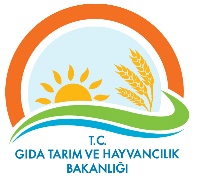 GIDA TARIM VE HAYVANCILIK BAKANLIĞIGıda ve Kontrol Genel MüdürlüğüDEZENFEKSİYON BELGESİT.C.GIDA TARIM VE HAYVANCILIK BAKANLIĞIGıda ve Kontrol Genel MüdürlüğüDEZENFEKSİYON BELGESİT.C.GIDA TARIM VE HAYVANCILIK BAKANLIĞIGıda ve Kontrol Genel MüdürlüğüDEZENFEKSİYON BELGESİBelgenin Verildiği 
İl: 
İlçe: Cilt No: Sayfa No:Cilt No: Sayfa No:Dezenfekte edilen araç / işletme sahibinin Adı SoyadıDezenfekte edilen araç plaka / işletme no’suAracın/İşletmenin cinsiDezenfekte edilen işletmenin adresi Nakil edilecek hayvan/hayvansal ürünün cinsi-adet/kgNakil aracının gideceği yer Dezenfeksiyon öncesi yapılan ön temizlik tarihi Dezenfeksiyonun yapıldığı tarih ve yerHedef mikroorganizmalar Kullanılan kimyasalın adı ve kullanma dilüsyonuDezenfektan uygulanan yerin uygulama süresince ısısıDezenfektan uygulanma süresi Dezenfektan uygulaması yapan personelin/gözlemcinin Adı Soyadı5996 Sayılı Veteriner Hizmetleri, Bitki Sağlığı, Gıda ve Yem Kanunu ve Yurt İçinde Canlı Hayvan ve Hayvansal Ürünlerin Nakilleri Hakkında Yönetmelik ile Dezenfeksiyon Talimat esaslarına göre yukarıda cins ve numarası belirtilen araç/işletme dezenfekte edilmiştir. Resmi/Yetkilendirilmiş/Sorumlu Veteriner Hekim
Adı Soyadı, Sicil No./Diploma No.
Tarih, Kaşe, İmza5996 Sayılı Veteriner Hizmetleri, Bitki Sağlığı, Gıda ve Yem Kanunu ve Yurt İçinde Canlı Hayvan ve Hayvansal Ürünlerin Nakilleri Hakkında Yönetmelik ile Dezenfeksiyon Talimat esaslarına göre yukarıda cins ve numarası belirtilen araç/işletme dezenfekte edilmiştir. Resmi/Yetkilendirilmiş/Sorumlu Veteriner Hekim
Adı Soyadı, Sicil No./Diploma No.
Tarih, Kaşe, İmza5996 Sayılı Veteriner Hizmetleri, Bitki Sağlığı, Gıda ve Yem Kanunu ve Yurt İçinde Canlı Hayvan ve Hayvansal Ürünlerin Nakilleri Hakkında Yönetmelik ile Dezenfeksiyon Talimat esaslarına göre yukarıda cins ve numarası belirtilen araç/işletme dezenfekte edilmiştir. Resmi/Yetkilendirilmiş/Sorumlu Veteriner Hekim
Adı Soyadı, Sicil No./Diploma No.
Tarih, Kaşe, İmzaT.C.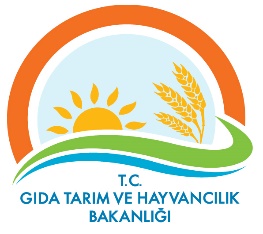 GIDA TARIM VE HAYVANCILIK BAKANLIĞIGıda ve Kontrol Genel MüdürlüğüYURTİÇİ HAYVAN SEVKLERİNE MAHSUSVETERİNER SAĞLIK RAPORUT.C.GIDA TARIM VE HAYVANCILIK BAKANLIĞIGıda ve Kontrol Genel MüdürlüğüYURTİÇİ HAYVAN SEVKLERİNE MAHSUSVETERİNER SAĞLIK RAPORUT.C.GIDA TARIM VE HAYVANCILIK BAKANLIĞIGıda ve Kontrol Genel MüdürlüğüYURTİÇİ HAYVAN SEVKLERİNE MAHSUSVETERİNER SAĞLIK RAPORURaporun Verildiğiİl                          :İlçe                      :Raporun Verildiğiİl                          :İlçe                      :Cilt No          :Sayfa No      :Hayvan SahibininAdı, Soyadı, Adresi,T.C.Kimlik No / Vergi NoHayvanların ÇıktığıYer ve Adresiİşletme NoCinsi ve Adedi ( Rakam ve yazıyla )Kulak Küpesi No ve ya Özel İşareti                                Muayene Yeri ve TarihiYapılan Aşı ve Testin Seri No’ su veTatbik TarihiHayvanların Tanımlanması ile Veteriner Biyolojik Ürün Uygulama Ücreti Makbuzunun Tarih ve Seri No’suSevk SebebiNakil AracınınCinsi ve Plaka No’ suSürücünün Adı-Soyadıve AdresiT.C.Kimlik NoHayvanların Gideceği Yer ve Adresi, İşletme NoNakil Beyannamesi Düzenleyenin Adı Soyadı  ve TarihiNakil Aracının DezenfekteEdildiği Yer ve TarihiT.C.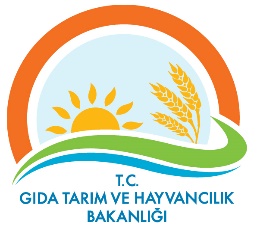 GIDA TARIM VE HAYVANCILIK BAKANLIĞIGıda ve Kontrol Genel Müdürlüğü   YURTİÇİ HAYVANSAL ÜRÜN SEVKLERİNE MAHSUS VETERİNER SAĞLIK RAPORUT.C.GIDA TARIM VE HAYVANCILIK BAKANLIĞIGıda ve Kontrol Genel Müdürlüğü   YURTİÇİ HAYVANSAL ÜRÜN SEVKLERİNE MAHSUS VETERİNER SAĞLIK RAPORUT.C.GIDA TARIM VE HAYVANCILIK BAKANLIĞIGıda ve Kontrol Genel Müdürlüğü   YURTİÇİ HAYVANSAL ÜRÜN SEVKLERİNE MAHSUS VETERİNER SAĞLIK RAPORURaporun Verildiğiİl                          :İlçe                      :Raporun Verildiğiİl                          :İlçe                      :Cilt No          :Sayfa No      :Hayvansal Ürün SahibininAdı, Soyadı, AdresiT.C.Kimlik No / Vergi NoGideceğiYer ve AdresiHayvansal Ürünün Cinsi ve AmbalajıAdedi ve Ağırlığı(Rakam ve Yazıyla)Hayvansal Ürünün Elde Edildiği Sığır Cinsi/Koyun ve Keçi Türü Hayvan Kulak Küpe NoBalıkçılık Ürünleri İçin İşletme Onay NoMarkası veya Özel İşaretiMuayene Yeri ve Tarihi – Sorumlu/ Yetkilendirilmiş Vet. Hekimce Düz. Rap. Tarihi ve Seri No’suSevk SebebiFaturayı VerenTarih ve No.suNakil AracınınCinsi ve Plaka No’suSürücünün Adı – Soyadıve AdresiT.C.Kimlik NoNakil Beyannamesi Düzenleyenin Adı, Soyadı, TarihiNakil Aracının DezenfekteEdildiği Yer ve TarihiT.C.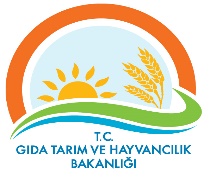 GIDA TARIM VE HAYVANCILIK BAKANLIĞIGıda ve Kontrol Genel MüdürlüğüYURTİÇİ KANATLI HAYVAN SEVKLERİNE MAHSUS VETERİNER SAĞLIK RAPORUT.C.GIDA TARIM VE HAYVANCILIK BAKANLIĞIGıda ve Kontrol Genel MüdürlüğüYURTİÇİ KANATLI HAYVAN SEVKLERİNE MAHSUS VETERİNER SAĞLIK RAPORUT.C.GIDA TARIM VE HAYVANCILIK BAKANLIĞIGıda ve Kontrol Genel MüdürlüğüYURTİÇİ KANATLI HAYVAN SEVKLERİNE MAHSUS VETERİNER SAĞLIK RAPORU Raporun Verildiği İl 	:                     İlçe	:                     Raporun Verildiği İl 	:                     İlçe	:                    Cilt No         :Sayfa No      : I.1. Hayvan Sahibinin Adı- Soyadı                     : TC. Kimlik No/Vergi No: Adres                	           : I.1. Hayvan Sahibinin Adı- Soyadı                     : TC. Kimlik No/Vergi No: Adres                	           :I.2. Hayvanların Çıktığı Yer ve Adresi:……………...…………………………………………………………..    İşletme No	     :                                                                                                                                Çalışma İzin No  :                                                                                                                                            I.3. Hayvanların Gideceği Yer ve Adresi:  İşletme No         :                                   Kesimhane/Kombina                     Rendering                Diğer (belirtiniz)……….	  Çalışma İzin No :                                      Ruhsat No:         	                    Ruhsat No:                                         I.3. Hayvanların Gideceği Yer ve Adresi:  İşletme No         :                                   Kesimhane/Kombina                     Rendering                Diğer (belirtiniz)……….	  Çalışma İzin No :                                      Ruhsat No:         	                    Ruhsat No:                                         I.3. Hayvanların Gideceği Yer ve Adresi:  İşletme No         :                                   Kesimhane/Kombina                     Rendering                Diğer (belirtiniz)……….	  Çalışma İzin No :                                      Ruhsat No:         	                    Ruhsat No:                                        I.4. Muayene Yeri ve Tarihi:I.4. Muayene Yeri ve Tarihi:I.4. Muayene Yeri ve Tarihi:I.5. Sevk Edilen Kanatlı HayvanlarınI.5.1.Türü                                      I.5.2. Kategorisi                 1.5.3. Yaş Aralığı (hafta)      I.5.4. Miktarı  (Rakam ve Yazıyla)                                                   Tavuk	                       Damızlık       	     ……………….            Kanatlı Sayısı (Toplam):………..     Hindi	                       Etlik              		     ……………….            …………………………………..     Ördek		                   Yumurtacı                              ……………….            …………………………………..                                                             Kaz	                       Çıkma Yumurtacı                  . ………………            Kafes/Kutu Sayısı:……………...                                                                 Diğer (belirtiniz)……….             Diğer (belirtiniz)……….      ………………..            ………………………………….		 I.5. Sevk Edilen Kanatlı HayvanlarınI.5.1.Türü                                      I.5.2. Kategorisi                 1.5.3. Yaş Aralığı (hafta)      I.5.4. Miktarı  (Rakam ve Yazıyla)                                                   Tavuk	                       Damızlık       	     ……………….            Kanatlı Sayısı (Toplam):………..     Hindi	                       Etlik              		     ……………….            …………………………………..     Ördek		                   Yumurtacı                              ……………….            …………………………………..                                                             Kaz	                       Çıkma Yumurtacı                  . ………………            Kafes/Kutu Sayısı:……………...                                                                 Diğer (belirtiniz)……….             Diğer (belirtiniz)……….      ………………..            ………………………………….		 I.5. Sevk Edilen Kanatlı HayvanlarınI.5.1.Türü                                      I.5.2. Kategorisi                 1.5.3. Yaş Aralığı (hafta)      I.5.4. Miktarı  (Rakam ve Yazıyla)                                                   Tavuk	                       Damızlık       	     ……………….            Kanatlı Sayısı (Toplam):………..     Hindi	                       Etlik              		     ……………….            …………………………………..     Ördek		                   Yumurtacı                              ……………….            …………………………………..                                                             Kaz	                       Çıkma Yumurtacı                  . ………………            Kafes/Kutu Sayısı:……………...                                                                 Diğer (belirtiniz)……….             Diğer (belirtiniz)……….      ………………..            ………………………………….		 I.6. Aşı BilgileriI.6.1.Aşı Adı                                                                   I.6.2.Aşı Seri No                                                  I.6.3.Aşı Tarihi                        ………………………………………                             . ………………………………..                          …………………………….I.6. Aşı BilgileriI.6.1.Aşı Adı                                                                   I.6.2.Aşı Seri No                                                  I.6.3.Aşı Tarihi                        ………………………………………                             . ………………………………..                          …………………………….I.6. Aşı BilgileriI.6.1.Aşı Adı                                                                   I.6.2.Aşı Seri No                                                  I.6.3.Aşı Tarihi                        ………………………………………                             . ………………………………..                          …………………………….I.7. Nakil Yolu                 Karayolu                         Havayolu                                             Demiryolu                       Denizyolu    Karayolu için: Araç Cinsi-Plaka No	: Sürücünün Adı-Soyadı	: TC. Kimlik No	: Adresi	:I.8. Nakil Beyannamesi Düzenleyenin Adı, Soyadı ve TarihI.8. Nakil Beyannamesi Düzenleyenin Adı, Soyadı ve TarihI.7. Nakil Yolu                 Karayolu                         Havayolu                                             Demiryolu                       Denizyolu    Karayolu için: Araç Cinsi-Plaka No	: Sürücünün Adı-Soyadı	: TC. Kimlik No	: Adresi	:I.9. Nakil Aracının Dezenfekte Edildiği Yer ve Tarih          I.9. Nakil Aracının Dezenfekte Edildiği Yer ve Tarih            II. SAĞLIK BİLGİLERİII.1    Raporda türü ve miktarı belirtilen kanatlı hayvanların çıktıkları yerde, 5996 sayılı Veteriner Hizmetleri, Bitki Sağlığı, Gıda ve Yem Kanunu’nun 4 üncü maddesinde belirtilen ihbarı mecburi hayvan hastalıklarına ait tedbirler bulunmamaktadır.II.2.   Kanatlı hayvanların çıktıkları işletme ve etrafındaki 10 km yarıçapında, en az 30 gündür Avian Influenza ve Newcastle hastalığı görülmemiştir. Ayrıca kanatlılarda bu hastalıklara ait klinik belirti ve hastalık şüphesi bulunmamaktadır.II.3.   Kanatlı hayvanların bugün klinik muayeneleri yapılmış olup; muayene sonucu sağlıklı bulunduklarından SEVKLERİNE RAPORDAKİ GİDECEĞİ YERE KADAR müsaade edilmiştir. III.    İlave BilgilerIII.1. Nakil aracı dezenfekte edilmiştir.III.2. 5199 sayılı Hayvanları Koruma Kanunu gereğince kanatlılar tür ve özelliğine uygun ortam ve şartlarda taşınmaktadır.IV.    Onay          Resmi/Yetkilendirilmiş veteriner hekim olarak bu raporda yazılı bilgilerin doğruluğunu onaylarım.                                                                                                                                  ......./......./.........                              Resmi Mühür                                                                                                                                                                                      Resmi Veteriner Hekim                                       	                                                                                      (Adı Soyadı, Sicil No, İmza)                                                                                                                                                II. SAĞLIK BİLGİLERİII.1    Raporda türü ve miktarı belirtilen kanatlı hayvanların çıktıkları yerde, 5996 sayılı Veteriner Hizmetleri, Bitki Sağlığı, Gıda ve Yem Kanunu’nun 4 üncü maddesinde belirtilen ihbarı mecburi hayvan hastalıklarına ait tedbirler bulunmamaktadır.II.2.   Kanatlı hayvanların çıktıkları işletme ve etrafındaki 10 km yarıçapında, en az 30 gündür Avian Influenza ve Newcastle hastalığı görülmemiştir. Ayrıca kanatlılarda bu hastalıklara ait klinik belirti ve hastalık şüphesi bulunmamaktadır.II.3.   Kanatlı hayvanların bugün klinik muayeneleri yapılmış olup; muayene sonucu sağlıklı bulunduklarından SEVKLERİNE RAPORDAKİ GİDECEĞİ YERE KADAR müsaade edilmiştir. III.    İlave BilgilerIII.1. Nakil aracı dezenfekte edilmiştir.III.2. 5199 sayılı Hayvanları Koruma Kanunu gereğince kanatlılar tür ve özelliğine uygun ortam ve şartlarda taşınmaktadır.IV.    Onay          Resmi/Yetkilendirilmiş veteriner hekim olarak bu raporda yazılı bilgilerin doğruluğunu onaylarım.                                                                                                                                  ......./......./.........                              Resmi Mühür                                                                                                                                                                                      Resmi Veteriner Hekim                                       	                                                                                      (Adı Soyadı, Sicil No, İmza)                                                                                                                                                II. SAĞLIK BİLGİLERİII.1    Raporda türü ve miktarı belirtilen kanatlı hayvanların çıktıkları yerde, 5996 sayılı Veteriner Hizmetleri, Bitki Sağlığı, Gıda ve Yem Kanunu’nun 4 üncü maddesinde belirtilen ihbarı mecburi hayvan hastalıklarına ait tedbirler bulunmamaktadır.II.2.   Kanatlı hayvanların çıktıkları işletme ve etrafındaki 10 km yarıçapında, en az 30 gündür Avian Influenza ve Newcastle hastalığı görülmemiştir. Ayrıca kanatlılarda bu hastalıklara ait klinik belirti ve hastalık şüphesi bulunmamaktadır.II.3.   Kanatlı hayvanların bugün klinik muayeneleri yapılmış olup; muayene sonucu sağlıklı bulunduklarından SEVKLERİNE RAPORDAKİ GİDECEĞİ YERE KADAR müsaade edilmiştir. III.    İlave BilgilerIII.1. Nakil aracı dezenfekte edilmiştir.III.2. 5199 sayılı Hayvanları Koruma Kanunu gereğince kanatlılar tür ve özelliğine uygun ortam ve şartlarda taşınmaktadır.IV.    Onay          Resmi/Yetkilendirilmiş veteriner hekim olarak bu raporda yazılı bilgilerin doğruluğunu onaylarım.                                                                                                                                  ......./......./.........                              Resmi Mühür                                                                                                                                                                                      Resmi Veteriner Hekim                                       	                                                                                      (Adı Soyadı, Sicil No, İmza)                                                                                                                                              Raporun Verildiği İşletmenin:Adı AdresiBakanlık Ruhsat No Cilt No:Seri No:Hayvansal Ürün Sahibinin Adı, Soyadı ve AdresiT.C.Kimlik No / Vergi NoGideceği Yer ve AdresiÜrünün Cinsi ve AmbalajıAdedi ve Ağırlığı (Rakam ve Yazıyla)Markası veya Özel İşaretiHayvansal Ürünün Elde Edildiği Sığır Cinsi/Koyun ve Keçi Türü Hayvan Kulak Küpe NoMuayene TarihiNakil Aracının Cinsi ve Plaka No Sürücünün Adı Soyadı AdresiNakil Beyannamesi Düzenleyenin Adı Soyadı ve Tarihi,Raporun Verildiği İşletmenin:Adı AdresiBakanlık Ruhsat No Cilt No:Seri No:İhracatçının Adı, Soyadı ve AdresiT.C.Kimlik No / Vergi No Hayvansal Ürünün Geldiği Ülke(Orijin Ülke)Veteriner Sağlık Sertifika Tarih ve No’suÜrünün Cinsi ve AmbalajıAdedi ve Ağırlığı (Rakam ve Yazıyla)Markası veya Özel İşaretiMuayene TarihiNakil Aracının Cinsi ve Plaka No Sürücünün Adı Soyadı AdresiGideceği Ülke ve AdresiVize Edilen Veteriner Sağlık Raporu Bilgileri;Vize Edilen Veteriner Sağlık Raporu Bilgileri;Vize Edilen Veteriner Sağlık Raporu Bilgileri;Hayvan Sahibi Bilgileri;Hayvan Sahibi Bilgileri;Hayvan Sahibi Bilgileri;İli                           :İlçesi                      :Cilt No/Sayfa No  :Tarihi                     :İli                           :İlçesi                      :Cilt No/Sayfa No  :Tarihi                     :İli                           :İlçesi                      :Cilt No/Sayfa No  :Tarihi                     :Adı, Soyadı                :T.C/Vergi Numarası  : İşletme No                  :Adresi                         :Adı, Soyadı                :T.C/Vergi Numarası  : İşletme No                  :Adresi                         :Adı, Soyadı                :T.C/Vergi Numarası  : İşletme No                  :Adresi                         :VİZE 1VİZE 2VİZE 3VİZE 4VİZE 5Arıların ÇıktığıYer ve AdresiArıların Gideceği Yer ve Adresi Kovan Adedi (Rakam ve Yazıyla)Kovan Plaka No                                Muayene Yeri ve TarihiNakil AracınınCinsi ve Plaka No’ suSürücünün Adı-Soyadıve AdresiDezenfeksiyonYeri ve TarihiResmi Veteriner Hekimin Adı Soyadı Sicil NoİmzaVize TarihiResmi Mühür5996 sayılı Veteriner Hizmetleri, Bitki Sağlığı, Gıda ve Yem Kanunu’nun36 ncı maddesinin birinci fıkrasının5996 sayılı Veteriner Hizmetleri, Bitki Sağlığı, Gıda ve Yem Kanunu’nun36 ncı maddesinin birinci fıkrasının2015 Yılı(a) bendine göre;4 üncü maddenin birinci fıkrasının (b) bendine göre hastalıkların yayılmasının önlenmesi amacıyla Bakanlık tarafından alınan tedbirlere uymayanlara7.323 TL(b) bendine göre;4 üncü maddenin dördüncü fıkrasına göre Bakanlıkça getirilen yasaklama ve kısıtlamalara uymayanlara7.323 TL(c) bendine göre;4 üncü maddenin altıncı fıkrasında belirtilen, bulaşıcı hayvan hastalığını ya da sebebi belli olmayan hayvan ölümlerini Bakanlığa bildirmeyen hayvan sahipleri ve bakıcıları ile muayene eden veteriner hekimlere731 TL(ç) bendine göre;4 üncü maddenin yedinci fıkrasında belirtilen gerçek veya tüzel kişilerden, Bakanlık tarafından istenen kayıtları tutmayan, istendiğinde her türlü bilgi ve belgeyi vermeyenlere731 TL(ç) bendine göre;4 üncü maddenin yedinci fıkrasında belirtilen gerçek veya tüzel kişilerden, Bakanlık tarafından yapılan kontrollerde gerekli kolaylığı göstermeyenlere7.323 TL(d) bendine göre;6 ncı maddede belirtilen işlemlerle ilgili olarak alınan tedbirlere uymayan hayvancılık işletmelerine1.463 TL(d) bendine göre;6 ncı maddede belirtilen işletmelerle ilgili olarak Bakanlık tarafından onay almadan çalışan işletmelere7.323 TL(e) bendine göre;7 nci madde gereği Bakanlıkça belirlenen esaslara uygun olarak hayvanlarını tanımlatmayan, işletmelerini ve hayvanlarını kayıt altına aldırmayan, gerekli bildirimlerde bulunmayan, kayıt tutmayan hayvan sahiplerine731 TL(e) bendine göre;7 nci madde gereği hayvanların tanımlanmasında kullanılan malzemelerde veya kayıtlarında tahrifat yapanlara fiil suç oluşturmadığı takdirde7.323 TL(e) bendine göre;7 nci madde gereği tanımlanmamış ve belgesiz hayvan kesimi yapan yerlere14.649 TL (f) bendine göre;8 inci madde gereği canlı hayvan sevklerinde Bakanlıkça belirlenen belgeleri bulundurmayan canlı hayvan sahiplerine sığır cinsi hayvanlar için hayvan başına438 TL (f) bendine göre;8 inci madde gereği canlı hayvan sevklerinde Bakanlıkça belirlenen belgeleri bulundurmayan canlı hayvan sahiplerine koyun ve keçi türü hayvanlar için hayvan başına70 TL (f) bendine göre;8 inci madde gereği  canlı hayvan sevklerinde Bakanlıkça belirlenen belgeleri bulundurmayan canlı hayvan sahiplerine diğer hayvan türleri için araç başına1.463 TL (f) bendine göre;8 inci madde gereği hayvansal ürünlerin sevklerinde Bakanlıkça belirlenen belgeleri bulundurmayan hayvansal ürün sahiplerine hayvansal ürünler için araç başına1.463 TL (f) bendine göre;8 inci madde gereği canlı hayvan ve hayvansal ürünlerin sevklerinde Bakanlıkça belirlenen belgeleri bulundurmayan nakil vasıtası sahiplerine1.463 TL (f) bendine göre;8 inci madde gereği Bakanlıkça izin verilen yerler dışında hayvan satışı yapanlara1.463 TL (f) bendine göre;Tanımlattırılmamış sığır cinsi hayvanlar ile koyun ve keçilerin nakil sırasında yakalanması hâlinde tüm masrafları sahibi tarafından karşılanarak en yakın kesimhanede kestirilir ve sahibine teslim edilir.(g) bendine göre;9 uncu maddenin; birinci fıkrasında yer alan hayvan refahının sağlanması amacıyla, hayvanların barınma, bakım, beslenme, sağlık ve diğer ihtiyaçlarını karşılamayan, sorumluluklarındaki hayvanların insan, hayvan ve çevre sağlığı üzerinde oluşturabilecekleri olumsuz etkilere karşı gerekli önlemleri almayanlara hayvan başına9 uncu maddenin; birinci fıkrasında yer alan hayvan refahının sağlanması amacıyla, hayvanların barınma, bakım, beslenme, sağlık ve diğer ihtiyaçlarını karşılamayan, sorumluluklarındaki hayvanların insan, hayvan ve çevre sağlığı üzerinde oluşturabilecekleri olumsuz etkilere karşı gerekli önlemleri almayanlara hayvan başına143 TL(g) bendine göre;9 uncu maddenin dördüncü fıkrası gereği Bakanlıkça belirlenen barınma yerlerine ilişkin esaslara aykırı hareket edenlere hayvan başına9 uncu maddenin dördüncü fıkrası gereği Bakanlıkça belirlenen barınma yerlerine ilişkin esaslara aykırı hareket edenlere hayvan başına143 TL(g) bendine göre;9 uncu maddenin dördüncü fıkrası gereği nakillerle ilgili esaslara aykırı hareket edenlere9 uncu maddenin dördüncü fıkrası gereği nakillerle ilgili esaslara aykırı hareket edenlere1.463 TL(g) bendine göre;9 uncu maddenin dördüncü fıkrası gereği kesim öncesi ve kesim sırasındaki esaslara aykırı hareket edenlere9 uncu maddenin dördüncü fıkrası gereği kesim öncesi ve kesim sırasındaki esaslara aykırı hareket edenlere2.928 TL(g) bendine göre;9 uncu maddenin dördüncü fıkrası gereği Bakanlıktan onaylı kesim yerleri dışında kesim yapanlara9 uncu maddenin dördüncü fıkrası gereği Bakanlıktan onaylı kesim yerleri dışında kesim yapanlara7.323 TL (h) bendine göre;10 uncu maddenin sekizinci fıkrası gereği Bakanlıkça belirlenen esaslara aykırı olarak sahte belge düzenleyenlere, sunanlara veya belgede tahrifat yaparak ilgilileri yanıltanlara hayvan başınaSığırlar için7.323 TL (h) bendine göre;10 uncu maddenin sekizinci fıkrası gereği Bakanlıkça belirlenen esaslara aykırı olarak sahte belge düzenleyenlere, sunanlara veya belgede tahrifat yaparak ilgilileri yanıltanlara hayvan başınaAtlar için146.492 TL (h) bendine göre;10 uncu maddenin sekizinci fıkrası gereği Bakanlıkça belirlenen esaslara aykırı olarak sahte belge düzenleyenlere, sunanlara veya belgede tahrifat yaparak ilgilileri yanıltanlara hayvan başınaKoyun, keçi ve diğerhayvanlar için731 TL (h) bendine göre;10 uncu maddenin sekizinci fıkrası gereği Bakanlıkça belirlenen esaslara aykırı olarak sahte belge düzenleyenlere, sunanlara veya belgede tahrifat yaparak ilgilileri yanıltanlara hayvan başınaidarî para cezası verilir, belgeleri iptal edilir ve bunlar hakkında savcılığa suç duyurusunda bulunulur.idarî para cezası verilir, belgeleri iptal edilir ve bunlar hakkında savcılığa suç duyurusunda bulunulur.  (i) bendine göre;11 inci madde gereğince Bakanlıktan onay almadan faaliyette bulunanlara11 inci madde gereğince Bakanlıktan onay almadan faaliyette bulunanlara7.323 TL ve faaliyetten men  (i) bendine göre;11 inci madde gereğince istenen kayıtları tutmayanlara11 inci madde gereğince istenen kayıtları tutmayanlara1.463 TLİDARİ PARA CEZASI UYGULANAN ŞAHSIN/FİRMANINİDARİ PARA CEZASI UYGULANAN ŞAHSIN/FİRMANINİDARİ PARA CEZASI UYGULANAN ŞAHSIN/FİRMANINKİMLİK BİLGİLERİKİMLİK BİLGİLERİKİMLİK BİLGİLERİAdı Soyadı/Firma AdıAdı Soyadı/Firma AdıT.C. Kimlik No/Vergi NoT.C. Kimlik No/Vergi NoBaba AdıBaba AdıDoğum Yeri-TarihiDoğum Yeri-TarihiNüfusa Kayıtlı OlduğuİlNüfusa Kayıtlı OlduğuİlçeBelge TürüBelge TürüPlaka No-Ehliyet Ruhsat NoPlaka No-Ehliyet Ruhsat Noİkametgah Adresi/Firma Adresiİkametgah Adresi/Firma AdresiİDARİ PARA CEZASINA İLİŞKİN BİLGİLERİDARİ PARA CEZASINA İLİŞKİN BİLGİLERİDARİ PARA CEZASINA İLİŞKİN BİLGİLERMiktarı (rakamla)Miktarı (rakamla)……………..TLÖdeneceği YerÖdeneceği Yer……………….. Defterdarlık / Mal MüdürlüğüSon Ödeme TarihiSon Ödeme TarihiTebliğ tarihinden itibaren en geç 30(otuz) gün içerisinde(*) İDARİ PARA CEZASININ  YASAL DAYANAĞI (*) İDARİ PARA CEZASININ  YASAL DAYANAĞI (*) İDARİ PARA CEZASININ  YASAL DAYANAĞI 5996 Sayılı Veteriner Hizmetleri, Bitki Sağlığı, Gıda ve Yem Kanunu’nun 36 ncı maddesinin birinci fıkrasının aşağıda belirtilen bendleri gereğince;5996 Sayılı Veteriner Hizmetleri, Bitki Sağlığı, Gıda ve Yem Kanunu’nun 36 ncı maddesinin birinci fıkrasının aşağıda belirtilen bendleri gereğince;5996 Sayılı Veteriner Hizmetleri, Bitki Sağlığı, Gıda ve Yem Kanunu’nun 36 ncı maddesinin birinci fıkrasının aşağıda belirtilen bendleri gereğince;Not: (*) Bu hükümler dışında kalan cezalarda cezanın yasal dayanağına göre yeniden doldurulacaktır.Not: (*) Bu hükümler dışında kalan cezalarda cezanın yasal dayanağına göre yeniden doldurulacaktır.Not: (*) Bu hükümler dışında kalan cezalarda cezanın yasal dayanağına göre yeniden doldurulacaktır.KESİLEN İDARİ PARA CEZASINAKESİLEN İDARİ PARA CEZASINAKESİLEN İDARİ PARA CEZASINAİtiraz Merci……………………….Sulh Ceza Mahkemesi……………………….Sulh Ceza MahkemesiSon İtiraz TarihiTebliğ tarihinden itibaren 15 (onbeş) gün içerisindeTebliğ tarihinden itibaren 15 (onbeş) gün içerisindeKararın tebliği tarihinden itibaren 15(onbeş) gün içinde yetkili Sulh Ceza Mahkemesine itiraz edilebilir.  İdari para cezasının, tebliğ  tarihinden itibaren 15 (onbeş) gün içinde peşin ödenmesi halinde 1/4 oranında peşin ödeme indirimi uygulanır. Belirlenen süreler içerisinde ödenmeyen cezaların kesinleşmesi halinde takip ve tahsil işlemleri 6183 sayılı Amme Alacaklarının Tahsil Usulü Hakkında Kanun kapsamında yerine getirilecektir.Kararın tebliği tarihinden itibaren 15(onbeş) gün içinde yetkili Sulh Ceza Mahkemesine itiraz edilebilir.  İdari para cezasının, tebliğ  tarihinden itibaren 15 (onbeş) gün içinde peşin ödenmesi halinde 1/4 oranında peşin ödeme indirimi uygulanır. Belirlenen süreler içerisinde ödenmeyen cezaların kesinleşmesi halinde takip ve tahsil işlemleri 6183 sayılı Amme Alacaklarının Tahsil Usulü Hakkında Kanun kapsamında yerine getirilecektir.Kararın tebliği tarihinden itibaren 15(onbeş) gün içinde yetkili Sulh Ceza Mahkemesine itiraz edilebilir.  İdari para cezasının, tebliğ  tarihinden itibaren 15 (onbeş) gün içinde peşin ödenmesi halinde 1/4 oranında peşin ödeme indirimi uygulanır. Belirlenen süreler içerisinde ödenmeyen cezaların kesinleşmesi halinde takip ve tahsil işlemleri 6183 sayılı Amme Alacaklarının Tahsil Usulü Hakkında Kanun kapsamında yerine getirilecektir.DEĞİŞİKLİK TALEP EDEN BİRİMDEĞİŞİKLİK TALEP EDEN BİRİMDEĞİŞİKLİK TALEP EDEN BİRİMDEĞİŞİKLİK TALEP EDEN BİRİMDEĞİŞİKLİK TALEP EDEN BİRİMDEĞİŞİKLİK TALEP EDEN BİRİMDEĞİŞİKLİK TALEP EDEN BİRİMHayvan Sahibi □Adı:Hayvancılık Birliği □ Adı:Hayvancılık Birliği □ Adı:Hayvancılık Birliği □ Adı:Veteriner Hekimler Odası □ Adı:Veteriner Hekimler Odası □ Adı:Diğer   □ Adı:Değişiklik Talep Yazısı/Dilekçesi Tarih ve Kayıt Numarası:Değişiklik Talep Yazısı/Dilekçesi Tarih ve Kayıt Numarası:Değişiklik Talep Yazısı/Dilekçesi Tarih ve Kayıt Numarası:Değişiklik Talep Yazısı/Dilekçesi Tarih ve Kayıt Numarası:Değişiklik Talep Yazısı/Dilekçesi Tarih ve Kayıt Numarası:Değişiklik Talep Yazısı/Dilekçesi Tarih ve Kayıt Numarası:Değişiklik Talep Yazısı/Dilekçesi Tarih ve Kayıt Numarası:Muayene Yeri   :Muayene Yeri   :Muayene Yeri   :Muayene Yeri   :Muayene Yeri   :Muayene Yeri   :Muayene Yeri   :HAYVAN SAHİBİNE AİT BİLGİLERHAYVAN SAHİBİNE AİT BİLGİLERHAYVAN SAHİBİNE AİT BİLGİLERHAYVAN SAHİBİNE AİT BİLGİLERHAYVAN SAHİBİNE AİT BİLGİLERHAYVAN SAHİBİNE AİT BİLGİLERHAYVAN SAHİBİNE AİT BİLGİLERAdı-SoyadıAdı-Soyadıİşletme Numarasıİşletme NumarasıT.C.Kimlik NumarasıT.C.Kimlik NumarasıTelefon NumarasıTelefon NumarasıBaba AdıBaba AdıAdresAdresKüpe Numarası: Küpe Numarası: Mevcut KayıtIrkıCinsiyetiCinsiyetiHareket TarihiHareket TarihiDurumuDurumuKüpeleyenKüpeleyenMevcut KayıtDüzeltilmesi İstenen  KayıtIrkıIrkıCinsiyetiDogum TarihiCinsiyetiDogum TarihiHareket TarihiDurumuDüzeltilmesi İstenen  KayıtKomisyon Kararı     TEŞVİK BİLGİLERİ     TEŞVİK BİLGİLERİ     TEŞVİK BİLGİLERİ     TEŞVİK BİLGİLERİ     TEŞVİK BİLGİLERİ     TEŞVİK BİLGİLERİ     TEŞVİK BİLGİLERİTeşvik DurumuTeşvik DurumuALDI (     )ALDI (     )ALMADI (     )ALMADI (     )ALMADI (     )Teşvik İsmiTeşvik İsmiTeşvik TarihiTeşvik TarihiTeşvik Geri Ödeme BilgileriTeşvik Geri Ödeme BilgileriMakbuz NumarasıTarihiHayvanınHayvanınHayvanınHayvanın Bulunduğu İşletmeninHayvanın Bulunduğu İşletmeninHayvanın Bulunduğu İşletmeninHayvanın Bulunduğu İşletmeninYetiştiricininYetiştiricininYetiştiricininSıra NoKüpe No Küpeleme Tarihiİşletme No İli İlçesiKöy/MahAdıSoyadıT.C. Kimlik No1…../…../…..2…../…../…..3…../…../…..4…../…../…..5…../…../…..6…../…../…..7…../…../…..8…../…../…..9…../…../…..10…../…../…..11…../…../…..12…../…../…..13…../…../…..14…../…../…..15…../…../…..Toplam :Toplam :Toplam :Toplam :Toplam :Toplam :Toplam :Toplam :Toplam :Toplam :TÜRKVET ROL İSMİKKKS ROL İSMİAÇIKLAMABirlik PersoneliBirlik PersoneliSığır cinsi hayvanlarda küpeleme sözleşmesi yapılan birlik personeline, Halk Elinde Islah Projesi kapsamında yetki verilen proje çalışanlarınaGörüntüleme-İlGörüntüleme-İlBakanlığımıza bağlı/ilgili kurum personeline, hayvan sağlığı, yetiştiriciliği ve su ürünleri şubesi dışında diğer şubelerde çalışan resmi veteriner hekim, veteriner sağlık teknisyeni/ sağlık teknikerine, talep eden hayvancılık birlikleri ve veteriner hekim odalarınaHayvan Satış Yeri YöneticisiHayvan Satış Yeri YöneticisiRuhsatlı hayvan satış yeri sorumlu veteriner hekimineİlçe Sistem Yöneticisiİlçe Sistem Yöneticisiİlçe Müdürlüğünce belirlenecek ve küpe tahsis işlemlerini yapacak resmi veteriner hekim, veteriner sağlık teknisyeni/ sağlık teknikerineKesimhane YöneticisiKesimhane YöneticisiKesimhanede görevlendirilen resmi/yetkilendirilmiş veteriner hekimeRaporlama-İlRaporlama-İlBakanlığımıza bağlı/ilgili kurum personeline, hayvan sağlığı, yetiştiriciliği ve su ürünleri şubesi dışında diğer şubelerde çalışan resmi veteriner hekim, veteriner sağlık teknisyeni/ sağlık teknikerineSerbest Veteriner Hekim-AşılamaSerbest Veteriner Hekim-AşılamaRuhsatlı klinik/poliklinik sahibi olan ve şifre tahsisi isteyen serbest veteriner hekime / işletme veteriner hekimineSerbest Veteriner Hekim-KüpelemeSığır cinsi hayvanlarada küpeleme sözleşmesi yapılan  veteriner hekimler odasına kayıtlı serbest veteriner hekimeTigem-Tagem PersoneliTigem-Tagem PersoneliTİGEM-TAGEM  personeli veteriner hekim, veteriner sağlık teknisyeni/ sağlık teknikerineVeteriner HekimVeteriner HekimHayvan sağlığı, yetiştiriciliği ve su ürünleri şubesinde ve ilçe müdürlüğünde görevli resmi veteriner hekimeBelge DüzenlemeBelge Düzenlemeİl/İlçe Müdürlüğü’nde görev yapan veteriner hekim veya veteriner sağlık teknisyeni/teknikeri haricinde en fazla iki personeleVeteriner Sağlık Teknisyeni/TeknikeriVeteriner Sağlık Teknisyeni/TeknikeriHayvan sağlığı, yetiştiriciliği ve su ürünleri şubesinde ve ilçe müdürlüğünde görevli veteriner sağlık teknisyeni/teknikerineİşletme Yöneticisi-----20 baş ve üzeri damızlık dişi sığır cinsi hayvanı olan ve küpeleme sözleşmesi yapılan işletme sahibineKomisyon Üyesi-----Hayvan kayıt bilgilerinin değişmesinde görevlendirilen komisyon üyesineKULLANICIKULLANICIHAY. SAĞ. YET. ve SU ÜRN. ŞB. MD./ İLÇE MD.HAY. SAĞ. YET. ve SU ÜRN. ŞB. MD./ İLÇE MD.Adı-Soyadı:Adı-Soyadı:T.C. Kimlik Numarası:İmza:Unvanı:İmza:Kurum Sicil Numarası:İmza:İlçesi / Birimi:Yetki Verilen Sistem:Verilen Yetki (Rol):İmza:İL                                :İL                                :İL                                :İŞLETME NO                               :İŞLETME NO                               :İŞLETME NO                               :İLÇE                          :İLÇE                          :İLÇE                          :İŞLETME SAHİBİ                       :İŞLETME SAHİBİ                       :İŞLETME SAHİBİ                       :MAH/KÖY                :MAH/KÖY                :MAH/KÖY                :İŞLETME SAHİBİ T.C. KİMLİK NO /VERGİ NO  :İŞLETME SAHİBİ T.C. KİMLİK NO /VERGİ NO  :İŞLETME SAHİBİ T.C. KİMLİK NO /VERGİ NO  :İŞLETME ADRESİ :İŞLETME ADRESİ :İŞLETME ADRESİ :İŞLETME ADRESİ :İŞLETME ADRESİ :İŞLETME ADRESİ :                Aşağıda kulak küpe numaraları yazılı olan hayvanlarımın ve bilgilerinin Türkvet ve KKKS'ye kayıtlı işletmemde güncellenmesi ve yeni doğan hayvanlarımın tanımlanmasını arz ederim.                Aşağıda kulak küpe numaraları yazılı olan hayvanlarımın ve bilgilerinin Türkvet ve KKKS'ye kayıtlı işletmemde güncellenmesi ve yeni doğan hayvanlarımın tanımlanmasını arz ederim.                Aşağıda kulak küpe numaraları yazılı olan hayvanlarımın ve bilgilerinin Türkvet ve KKKS'ye kayıtlı işletmemde güncellenmesi ve yeni doğan hayvanlarımın tanımlanmasını arz ederim.                Aşağıda kulak küpe numaraları yazılı olan hayvanlarımın ve bilgilerinin Türkvet ve KKKS'ye kayıtlı işletmemde güncellenmesi ve yeni doğan hayvanlarımın tanımlanmasını arz ederim.                Aşağıda kulak küpe numaraları yazılı olan hayvanlarımın ve bilgilerinin Türkvet ve KKKS'ye kayıtlı işletmemde güncellenmesi ve yeni doğan hayvanlarımın tanımlanmasını arz ederim.                Aşağıda kulak küpe numaraları yazılı olan hayvanlarımın ve bilgilerinin Türkvet ve KKKS'ye kayıtlı işletmemde güncellenmesi ve yeni doğan hayvanlarımın tanımlanmasını arz ederim.                Aşağıda kulak küpe numaraları yazılı olan hayvanlarımın ve bilgilerinin Türkvet ve KKKS'ye kayıtlı işletmemde güncellenmesi ve yeni doğan hayvanlarımın tanımlanmasını arz ederim.                Aşağıda kulak küpe numaraları yazılı olan hayvanlarımın ve bilgilerinin Türkvet ve KKKS'ye kayıtlı işletmemde güncellenmesi ve yeni doğan hayvanlarımın tanımlanmasını arz ederim.                Aşağıda kulak küpe numaraları yazılı olan hayvanlarımın ve bilgilerinin Türkvet ve KKKS'ye kayıtlı işletmemde güncellenmesi ve yeni doğan hayvanlarımın tanımlanmasını arz ederim.                Aşağıda kulak küpe numaraları yazılı olan hayvanlarımın ve bilgilerinin Türkvet ve KKKS'ye kayıtlı işletmemde güncellenmesi ve yeni doğan hayvanlarımın tanımlanmasını arz ederim.                Aşağıda kulak küpe numaraları yazılı olan hayvanlarımın ve bilgilerinin Türkvet ve KKKS'ye kayıtlı işletmemde güncellenmesi ve yeni doğan hayvanlarımın tanımlanmasını arz ederim.                Aşağıda kulak küpe numaraları yazılı olan hayvanlarımın ve bilgilerinin Türkvet ve KKKS'ye kayıtlı işletmemde güncellenmesi ve yeni doğan hayvanlarımın tanımlanmasını arz ederim.                Aşağıda kulak küpe numaraları yazılı olan hayvanlarımın ve bilgilerinin Türkvet ve KKKS'ye kayıtlı işletmemde güncellenmesi ve yeni doğan hayvanlarımın tanımlanmasını arz ederim.                Aşağıda kulak küpe numaraları yazılı olan hayvanlarımın ve bilgilerinin Türkvet ve KKKS'ye kayıtlı işletmemde güncellenmesi ve yeni doğan hayvanlarımın tanımlanmasını arz ederim.                Aşağıda kulak küpe numaraları yazılı olan hayvanlarımın ve bilgilerinin Türkvet ve KKKS'ye kayıtlı işletmemde güncellenmesi ve yeni doğan hayvanlarımın tanımlanmasını arz ederim.                Aşağıda kulak küpe numaraları yazılı olan hayvanlarımın ve bilgilerinin Türkvet ve KKKS'ye kayıtlı işletmemde güncellenmesi ve yeni doğan hayvanlarımın tanımlanmasını arz ederim.                Aşağıda kulak küpe numaraları yazılı olan hayvanlarımın ve bilgilerinin Türkvet ve KKKS'ye kayıtlı işletmemde güncellenmesi ve yeni doğan hayvanlarımın tanımlanmasını arz ederim.                Aşağıda kulak küpe numaraları yazılı olan hayvanlarımın ve bilgilerinin Türkvet ve KKKS'ye kayıtlı işletmemde güncellenmesi ve yeni doğan hayvanlarımın tanımlanmasını arz ederim.                Aşağıda kulak küpe numaraları yazılı olan hayvanlarımın ve bilgilerinin Türkvet ve KKKS'ye kayıtlı işletmemde güncellenmesi ve yeni doğan hayvanlarımın tanımlanmasını arz ederim.                Aşağıda kulak küpe numaraları yazılı olan hayvanlarımın ve bilgilerinin Türkvet ve KKKS'ye kayıtlı işletmemde güncellenmesi ve yeni doğan hayvanlarımın tanımlanmasını arz ederim.                Aşağıda kulak küpe numaraları yazılı olan hayvanlarımın ve bilgilerinin Türkvet ve KKKS'ye kayıtlı işletmemde güncellenmesi ve yeni doğan hayvanlarımın tanımlanmasını arz ederim.                Aşağıda kulak küpe numaraları yazılı olan hayvanlarımın ve bilgilerinin Türkvet ve KKKS'ye kayıtlı işletmemde güncellenmesi ve yeni doğan hayvanlarımın tanımlanmasını arz ederim.                Aşağıda kulak küpe numaraları yazılı olan hayvanlarımın ve bilgilerinin Türkvet ve KKKS'ye kayıtlı işletmemde güncellenmesi ve yeni doğan hayvanlarımın tanımlanmasını arz ederim.                Aşağıda kulak küpe numaraları yazılı olan hayvanlarımın ve bilgilerinin Türkvet ve KKKS'ye kayıtlı işletmemde güncellenmesi ve yeni doğan hayvanlarımın tanımlanmasını arz ederim.                Aşağıda kulak küpe numaraları yazılı olan hayvanlarımın ve bilgilerinin Türkvet ve KKKS'ye kayıtlı işletmemde güncellenmesi ve yeni doğan hayvanlarımın tanımlanmasını arz ederim.                Aşağıda kulak küpe numaraları yazılı olan hayvanlarımın ve bilgilerinin Türkvet ve KKKS'ye kayıtlı işletmemde güncellenmesi ve yeni doğan hayvanlarımın tanımlanmasını arz ederim.                Aşağıda kulak küpe numaraları yazılı olan hayvanlarımın ve bilgilerinin Türkvet ve KKKS'ye kayıtlı işletmemde güncellenmesi ve yeni doğan hayvanlarımın tanımlanmasını arz ederim.                Aşağıda kulak küpe numaraları yazılı olan hayvanlarımın ve bilgilerinin Türkvet ve KKKS'ye kayıtlı işletmemde güncellenmesi ve yeni doğan hayvanlarımın tanımlanmasını arz ederim.                Aşağıda kulak küpe numaraları yazılı olan hayvanlarımın ve bilgilerinin Türkvet ve KKKS'ye kayıtlı işletmemde güncellenmesi ve yeni doğan hayvanlarımın tanımlanmasını arz ederim.                Aşağıda kulak küpe numaraları yazılı olan hayvanlarımın ve bilgilerinin Türkvet ve KKKS'ye kayıtlı işletmemde güncellenmesi ve yeni doğan hayvanlarımın tanımlanmasını arz ederim.         Bildirim Tarihi:         Bildirim Tarihi:         Bildirim Tarihi:…/…/………/…/………/…/………/…/……İmza:HAYVAN DOĞUM BİLDİRİMİHAYVAN DOĞUM BİLDİRİMİHAYVAN DOĞUM BİLDİRİMİHAYVAN DOĞUM BİLDİRİMİHAYVAN DOĞUM BİLDİRİMİHAYVAN DOĞUM BİLDİRİMİHAYVAN DOĞUM BİLDİRİMİHAYVAN DOĞUM BİLDİRİMİKESİM / ÖLÜM* HAYVAN ALIŞ/SATIŞ BİLDİRİMİ* HAYVAN ALIŞ/SATIŞ BİLDİRİMİ* HAYVAN ALIŞ/SATIŞ BİLDİRİMİ* HAYVAN ALIŞ/SATIŞ BİLDİRİMİSıraKüpe NumarasıAnaKüpe NumarasıAnaKüpe NumarasıTürüTürüIrkıCinsiyetiCinsiyetiDoğum TarihiÖlüm/ Kesim TarihiAlış/Satış TarihiAlış/Satış TarihiGeldiği/Gittiği İşletmeGeldiği/Gittiği İşletme1TRTR2TRTR3TRTR4TRTR5TRTR6TRTR7TRTR8TRTR9TRTR10TRTR11TRTR12TRTR13TRTR14TRTR15TRTR*  Geldiği / Gittiği İşletme no bilinmiyorsa açıklama kısmına kime satıldığı(isim ve kısa adres) ve alıcının T.C. kimlik no/ Vergi nosu yazılacaktır.*  Geldiği / Gittiği İşletme no bilinmiyorsa açıklama kısmına kime satıldığı(isim ve kısa adres) ve alıcının T.C. kimlik no/ Vergi nosu yazılacaktır.*  Geldiği / Gittiği İşletme no bilinmiyorsa açıklama kısmına kime satıldığı(isim ve kısa adres) ve alıcının T.C. kimlik no/ Vergi nosu yazılacaktır.*  Geldiği / Gittiği İşletme no bilinmiyorsa açıklama kısmına kime satıldığı(isim ve kısa adres) ve alıcının T.C. kimlik no/ Vergi nosu yazılacaktır.*  Geldiği / Gittiği İşletme no bilinmiyorsa açıklama kısmına kime satıldığı(isim ve kısa adres) ve alıcının T.C. kimlik no/ Vergi nosu yazılacaktır.*  Geldiği / Gittiği İşletme no bilinmiyorsa açıklama kısmına kime satıldığı(isim ve kısa adres) ve alıcının T.C. kimlik no/ Vergi nosu yazılacaktır.*  Geldiği / Gittiği İşletme no bilinmiyorsa açıklama kısmına kime satıldığı(isim ve kısa adres) ve alıcının T.C. kimlik no/ Vergi nosu yazılacaktır.*  Geldiği / Gittiği İşletme no bilinmiyorsa açıklama kısmına kime satıldığı(isim ve kısa adres) ve alıcının T.C. kimlik no/ Vergi nosu yazılacaktır.*  Geldiği / Gittiği İşletme no bilinmiyorsa açıklama kısmına kime satıldığı(isim ve kısa adres) ve alıcının T.C. kimlik no/ Vergi nosu yazılacaktır.*  Geldiği / Gittiği İşletme no bilinmiyorsa açıklama kısmına kime satıldığı(isim ve kısa adres) ve alıcının T.C. kimlik no/ Vergi nosu yazılacaktır.*  Geldiği / Gittiği İşletme no bilinmiyorsa açıklama kısmına kime satıldığı(isim ve kısa adres) ve alıcının T.C. kimlik no/ Vergi nosu yazılacaktır.*  Geldiği / Gittiği İşletme no bilinmiyorsa açıklama kısmına kime satıldığı(isim ve kısa adres) ve alıcının T.C. kimlik no/ Vergi nosu yazılacaktır.*  Geldiği / Gittiği İşletme no bilinmiyorsa açıklama kısmına kime satıldığı(isim ve kısa adres) ve alıcının T.C. kimlik no/ Vergi nosu yazılacaktır.*  Geldiği / Gittiği İşletme no bilinmiyorsa açıklama kısmına kime satıldığı(isim ve kısa adres) ve alıcının T.C. kimlik no/ Vergi nosu yazılacaktır.*  Geldiği / Gittiği İşletme no bilinmiyorsa açıklama kısmına kime satıldığı(isim ve kısa adres) ve alıcının T.C. kimlik no/ Vergi nosu yazılacaktır.** İşletmedeki Hayvan Bildirim Formunu teslim alan kişi, formu bildirim tarihinden itibaren 7 gün içinde İl/İlçe Müdürlüğüne teslim edecektir.** İşletmedeki Hayvan Bildirim Formunu teslim alan kişi, formu bildirim tarihinden itibaren 7 gün içinde İl/İlçe Müdürlüğüne teslim edecektir.** İşletmedeki Hayvan Bildirim Formunu teslim alan kişi, formu bildirim tarihinden itibaren 7 gün içinde İl/İlçe Müdürlüğüne teslim edecektir.** İşletmedeki Hayvan Bildirim Formunu teslim alan kişi, formu bildirim tarihinden itibaren 7 gün içinde İl/İlçe Müdürlüğüne teslim edecektir.** İşletmedeki Hayvan Bildirim Formunu teslim alan kişi, formu bildirim tarihinden itibaren 7 gün içinde İl/İlçe Müdürlüğüne teslim edecektir.** İşletmedeki Hayvan Bildirim Formunu teslim alan kişi, formu bildirim tarihinden itibaren 7 gün içinde İl/İlçe Müdürlüğüne teslim edecektir.** İşletmedeki Hayvan Bildirim Formunu teslim alan kişi, formu bildirim tarihinden itibaren 7 gün içinde İl/İlçe Müdürlüğüne teslim edecektir.** İşletmedeki Hayvan Bildirim Formunu teslim alan kişi, formu bildirim tarihinden itibaren 7 gün içinde İl/İlçe Müdürlüğüne teslim edecektir.** İşletmedeki Hayvan Bildirim Formunu teslim alan kişi, formu bildirim tarihinden itibaren 7 gün içinde İl/İlçe Müdürlüğüne teslim edecektir.** İşletmedeki Hayvan Bildirim Formunu teslim alan kişi, formu bildirim tarihinden itibaren 7 gün içinde İl/İlçe Müdürlüğüne teslim edecektir.** İşletmedeki Hayvan Bildirim Formunu teslim alan kişi, formu bildirim tarihinden itibaren 7 gün içinde İl/İlçe Müdürlüğüne teslim edecektir.** İşletmedeki Hayvan Bildirim Formunu teslim alan kişi, formu bildirim tarihinden itibaren 7 gün içinde İl/İlçe Müdürlüğüne teslim edecektir.** İşletmedeki Hayvan Bildirim Formunu teslim alan kişi, formu bildirim tarihinden itibaren 7 gün içinde İl/İlçe Müdürlüğüne teslim edecektir.** İşletmedeki Hayvan Bildirim Formunu teslim alan kişi, formu bildirim tarihinden itibaren 7 gün içinde İl/İlçe Müdürlüğüne teslim edecektir.** İşletmedeki Hayvan Bildirim Formunu teslim alan kişi, formu bildirim tarihinden itibaren 7 gün içinde İl/İlçe Müdürlüğüne teslim edecektir.AÇIKLAMA:AÇIKLAMA:AÇIKLAMA:…../…../….. tarihli …………......................... …………….'a ait İşletmeye ait Hayvan Bildirim Formu teslim alınmıştır.…../…../….. tarihli …………......................... …………….'a ait İşletmeye ait Hayvan Bildirim Formu teslim alınmıştır.…../…../….. tarihli …………......................... …………….'a ait İşletmeye ait Hayvan Bildirim Formu teslim alınmıştır.…../…../….. tarihli …………......................... …………….'a ait İşletmeye ait Hayvan Bildirim Formu teslim alınmıştır.…../…../….. tarihli …………......................... …………….'a ait İşletmeye ait Hayvan Bildirim Formu teslim alınmıştır.…../…../….. tarihli …………......................... …………….'a ait İşletmeye ait Hayvan Bildirim Formu teslim alınmıştır.…../…../….. tarihli …………......................... …………….'a ait İşletmeye ait Hayvan Bildirim Formu teslim alınmıştır.…../…../….. tarihli …………......................... …………….'a ait İşletmeye ait Hayvan Bildirim Formu teslim alınmıştır.…../…../….. tarihli …………......................... …………….'a ait İşletmeye ait Hayvan Bildirim Formu teslim alınmıştır.…../…../….. tarihli …………......................... …………….'a ait İşletmeye ait Hayvan Bildirim Formu teslim alınmıştır.…../…../….. tarihli …………......................... …………….'a ait İşletmeye ait Hayvan Bildirim Formu teslim alınmıştır.…../…../….. tarihli …………......................... …………….'a ait İşletmeye ait Hayvan Bildirim Formu teslim alınmıştır.…../…../….. tarihli …………......................... …………….'a ait İşletmeye ait Hayvan Bildirim Formu teslim alınmıştır.…../…../….. tarihli …………......................... …………….'a ait İşletmeye ait Hayvan Bildirim Formu teslim alınmıştır.…../…../….. tarihli …………......................... …………….'a ait İşletmeye ait Hayvan Bildirim Formu teslim alınmıştır.TESLİM ALANTESLİM ALANTESLİM ALANTESLİM ALANTESLİM ALANTESLİM ALANTESLİM ALANTESLİM ALANTESLİM ALANTESLİM ALANTESLİM ALANTESLİM ALANTESLİM ALANTESLİM ALANTESLİM ALAN** Adı-Soyadı** Adı-Soyadı** Adı-Soyadı** Adı-Soyadı** Adı-SoyadıGöreviGöreviGöreviGöreviBağlı Bulunduğu BirimBağlı Bulunduğu BirimTarihTarihTarihİmzaYetiştirici tarafından saklanacaktır.Yetiştirici tarafından saklanacaktır.Yetiştirici tarafından saklanacaktır.Yetiştirici tarafından saklanacaktır.Yetiştirici tarafından saklanacaktır.CANLI HAYVAN ve HAYVANSAL ÜRÜN SEVK KONTROL LİSTESİCANLI HAYVAN ve HAYVANSAL ÜRÜN SEVK KONTROL LİSTESİCANLI HAYVAN ve HAYVANSAL ÜRÜN SEVK KONTROL LİSTESİCANLI HAYVAN ve HAYVANSAL ÜRÜN SEVK KONTROL LİSTESİCANLI HAYVAN ve HAYVANSAL ÜRÜN SEVK KONTROL LİSTESİCANLI HAYVAN ve HAYVANSAL ÜRÜN SEVK KONTROL LİSTESİCANLI HAYVAN ve HAYVANSAL ÜRÜN SEVK KONTROL LİSTESİİlgili Genelge kapsamında kontrol ve denetiminin yapılması amacıyla hazırlanmıştır.UYGUNUYGUN DEĞİLKAPSAM DIŞIYAPILAN İŞLEMAÇIKLAMA1Nakil il dışına yapılıyorsa veteriner sağlık raporu mevcut mu?2Nakil il içinde yapılıyorsa Bakanlıkça belirlenen belgeler mevcut mu?3Sığır cinsi veya koyun ve keçi türü hayvanlar naklediliyorsa, mevzuata uygun olarak küpelenmiş mi?4Nakledilen sığırların güncel pasaportları mevcut mu?5Nakledilen koyun veya keçi türü hayvanların güncel nakil belgeleri mevcut mu?6Büyükbaş ve küçükbaş hayvan sevklerinde, her bir araç için ayrı veteriner sağlık raporu mevcut mu?7Aynı araçla birden fazla yere sevk edilen kanatlı hayvan veya hayvansal ürün sevklerinde, her bir yer için veteriner sağlık raporu çoğaltılıp, her bir nüsha aslının aynıdır kaşesi ile kaşelenip onaylanmış mı?8Bakanlık tarafından ruhsatlandırılmış özel ve resmi kesimhanelerden elde edilmiş hayvansal ürünlerin il içindeki sevklerinde “Hayvansal Ürünlere Ait Kesim Raporu” (EK-30) mevcut mu?9Tek tırnaklı sevklerinde; at, katır ve eşeklerin “Tek Tırnaklı Hayvan Kimlik Belgesi” (pedigrili/pasaportlu atlar dışında) mevcut mu?10Taşınan hayvanların genel sağlık durumları sevke uygun mu?11Hayvanlar eziyet görmeden, sağlık ve refah şartlarına uygun bir şekilde taşınıyor mu?12Nakilde hayvan refahı kapsamında aranan belgeler mevcut mu?                         Aşağıda bilgileri bulunan hayvancılık işletmemin tanımlanmasını arz ederim.                                                                                                                                          ……/…../…..                                                                                                                      İşletme Sahibi                                                                                                                        İmza/Kaşe                         Aşağıda bilgileri bulunan hayvancılık işletmemin tanımlanmasını arz ederim.                                                                                                                                          ……/…../…..                                                                                                                      İşletme Sahibi                                                                                                                        İmza/Kaşe                         Aşağıda bilgileri bulunan hayvancılık işletmemin tanımlanmasını arz ederim.                                                                                                                                          ……/…../…..                                                                                                                      İşletme Sahibi                                                                                                                        İmza/Kaşe                         Aşağıda bilgileri bulunan hayvancılık işletmemin tanımlanmasını arz ederim.                                                                                                                                          ……/…../…..                                                                                                                      İşletme Sahibi                                                                                                                        İmza/Kaşe                         Aşağıda bilgileri bulunan hayvancılık işletmemin tanımlanmasını arz ederim.                                                                                                                                          ……/…../…..                                                                                                                      İşletme Sahibi                                                                                                                        İmza/Kaşe                         Aşağıda bilgileri bulunan hayvancılık işletmemin tanımlanmasını arz ederim.                                                                                                                                          ……/…../…..                                                                                                                      İşletme Sahibi                                                                                                                        İmza/KaşeİŞLETME BİLGİLERİİŞLETME BİLGİLERİİŞLETME SAHİP BİLGİLERİİŞLETME SAHİP BİLGİLERİİŞLETME SAHİP BİLGİLERİİŞLETME SAHİP BİLGİLERİİlKişi Adı-SoyadıKişi Adı-SoyadıİlçeT.C. Kimlik NumarasıT.C. Kimlik NumarasıKöy/mahalleKurum/Kuruluş AdıKurum/Kuruluş AdıAdresVergi NumarasıVergi NumarasıEnlem (x)Telefon/Faks NumarasıTelefon/Faks NumarasıBoylam (y)E-posta adresiE-posta adresiİŞLETME    AÇILIŞ TARİHİGöçer Hayvancılık Yapıyor mu?  /Tanımlama Süresi Uzatılacak mı?Göçer Hayvancılık Yapıyor mu?  /Tanımlama Süresi Uzatılacak mı?Göçer Hayvancılık Yapıyor mu?  /Tanımlama Süresi Uzatılacak mı?EVET / HAYIRİŞLETMEDE YER ALAN HAYVAN TÜRLERİİŞLETMEDE YER ALAN HAYVAN TÜRLERİADET/BAŞADET/BAŞADET/BAŞADET/BAŞSığırSığırMandaMandaKoyunKoyunKeçiKeçiAtAtEşekEşekKatırKatırDeveDeveKöpekKöpekKediKediKanatlıKanatlıArıArıTavşanımsıTavşanımsıTahsis edilen işletme numarası:Tahsis edilen işletme numarası:……………………………..……………..İl/İlçe Müdürlüğü……………………………..……………..İl/İlçe Müdürlüğü……………………………..……………..İl/İlçe Müdürlüğü……………………………..……………..İl/İlçe MüdürlüğüTahsis edilen işletme numarası:Tahsis edilen işletme numarası:Yetkili:::Tahsis edilen işletme numarası:Tahsis edilen işletme numarası:Adı-Soyadı:::Tahsis edilen işletme numarası:Tahsis edilen işletme numarası:Tarih:::HASTALIK ÇIKIŞ BİLDİRİMİHASTALIK ÇIKIŞ BİLDİRİMİHASTALIK ÇIKIŞ BİLDİRİMİHASTALIK ÇIKIŞ BİLDİRİMİHASTALIK ÇIKIŞ BİLDİRİMİHASTALIK ÇIKIŞ BİLDİRİMİHASTALIK ÇIKIŞ BİLDİRİMİHASTALIK ÇIKIŞ BİLDİRİMİHASTALIK ÇIKIŞ BİLDİRİMİHASTALIK ÇIKIŞ BİLDİRİMİHASTALIK ÇIKIŞ BİLDİRİMİHASTALIK ÇIKIŞ BİLDİRİMİHASTALIK ÇIKIŞ BİLDİRİMİHASTALIK ÇIKIŞ BİLDİRİMİHASTALIK ÇIKIŞ BİLDİRİMİHastalık, Etkenin TipiHastalık, Etkenin TipiHastalık, Etkenin TipiHastalık, Etkenin TipiIli Ili Ili Ili Ili Bildirim NoBildirim NoBildirim NoBildirim NoIlçesiIlçesiIlçesiIlçesiIlçesiMihrak TipiMihrak TipiMihrak TipiMihrak TipiKöyü ve MahallesiKöyü ve MahallesiKöyü ve MahallesiKöyü ve MahallesiKöyü ve MahallesiÇıkış TarihiÇıkış TarihiÇıkış TarihiÇıkış TarihiHaber Alma ŞekliHaber Alma ŞekliHaber Alma ŞekliHaber Alma ŞekliHaber Alma ŞekliHaber Alma TarihiHaber Alma TarihiHaber Alma TarihiHaber Alma TarihiHayvan SahibiHayvan SahibiHayvan SahibiHayvan SahibiHayvan SahibiVarış ve Kordon (şüphe)TarihiVarış ve Kordon (şüphe)TarihiVarış ve Kordon (şüphe)TarihiVarış ve Kordon (şüphe)TarihiİşletmeNoNoNoNoTeşhis/Nunune Alınan YerTeşhis/Nunune Alınan YerTeşhis/Nunune Alınan YerTeşhis/Nunune Alınan YerİşletmeN KoordinatıN KoordinatıN KoordinatıN KoordinatıTeşhis MetoduTeşhis MetoduTeşhis MetoduTeşhis MetoduİşletmeE KoordinatıE KoordinatıE KoordinatıE KoordinatıLab. AdıLab. AdıLab. AdıLab. AdıKısıtlanan Diğer Bölge/İşl.Kısıtlanan Diğer Bölge/İşl.Kısıtlanan Diğer Bölge/İşl.Kısıtlanan Diğer Bölge/İşl.Kısıtlanan Diğer Bölge/İşl.Lab. Gön.Yaz.Tarih, NoLab. Gön.Yaz.Tarih, NoLab. Gön.Yaz.Tarih, NoLab. Gön.Yaz.Tarih, NoEn Yakın İşl./Köye UzaklığıEn Yakın İşl./Köye UzaklığıEn Yakın İşl./Köye UzaklığıEn Yakın İşl./Köye UzaklığıEn Yakın İşl./Köye UzaklığıNTS Protokol NoNTS Protokol NoNTS Protokol NoNTS Protokol NoFilyasyonFilyasyonFilyasyonFilyasyonFilyasyonLab. Gel. Yaz. Tarih, NoLab. Gel. Yaz. Tarih, NoLab. Gel. Yaz. Tarih, NoLab. Gel. Yaz. Tarih, NoKaynak Yer/ÜlkeKaynak Yer/ÜlkeKaynak Yer/ÜlkeKaynak Yer/ÜlkeKaynak Yer/ÜlkeTahmini Son İtlaf TarihiTahmini Son İtlaf TarihiTahmini Son İtlaf TarihiTahmini Son İtlaf TarihiKaynak Mihrak NoKaynak Mihrak NoKaynak Mihrak NoKaynak Mihrak NoKaynak Mihrak NoTahmini Son İmha TarihiTahmini Son İmha TarihiTahmini Son İmha TarihiTahmini Son İmha TarihiKaynaktan Sevk TarihiKaynaktan Sevk TarihiKaynaktan Sevk TarihiKaynaktan Sevk TarihiKaynaktan Sevk TarihiEtkilenen İnsan Sayısı ve YaşıEtkilenen İnsan Sayısı ve YaşıEtkilenen İnsan Sayısı ve YaşıEtkilenen İnsan Sayısı ve YaşıKaynaktan Geliş TarihiKaynaktan Geliş TarihiKaynaktan Geliş TarihiKaynaktan Geliş TarihiKaynaktan Geliş TarihiNev’iTutulanÖlenÖlenKesilenİmha/İtlafAtıkAtıkTest/TeşhisŞüpheliŞüpheliŞüpheliAşılananAşılananMaruzKullanılan Aşı-Serum ve Biyolojik Madde (Hastalık Çıkışından Önce ve Sonra)Kullanılan Aşı-Serum ve Biyolojik Madde (Hastalık Çıkışından Önce ve Sonra)Kullanılan Aşı-Serum ve Biyolojik Madde (Hastalık Çıkışından Önce ve Sonra)Kullanılan Aşı-Serum ve Biyolojik Madde (Hastalık Çıkışından Önce ve Sonra)Kullanılan Aşı-Serum ve Biyolojik Madde (Hastalık Çıkışından Önce ve Sonra)Kullanılan Aşı-Serum ve Biyolojik Madde (Hastalık Çıkışından Önce ve Sonra)AdıAdıAdıAdıSeri NoSeri NoSeri NoUygulama TarihiUygulama TarihiKullanılan Aşı-Serum ve Biyolojik Madde (Hastalık Çıkışından Önce ve Sonra)Kullanılan Aşı-Serum ve Biyolojik Madde (Hastalık Çıkışından Önce ve Sonra)Kullanılan Aşı-Serum ve Biyolojik Madde (Hastalık Çıkışından Önce ve Sonra)Kullanılan Aşı-Serum ve Biyolojik Madde (Hastalık Çıkışından Önce ve Sonra)Kullanılan Aşı-Serum ve Biyolojik Madde (Hastalık Çıkışından Önce ve Sonra)Kullanılan Aşı-Serum ve Biyolojik Madde (Hastalık Çıkışından Önce ve Sonra)Alınan Kontrol TedbirleriAlınan Kontrol TedbirleriAlınan Kontrol TedbirleriSahada yapılan çalışmalar ile bu çıkış bildirimindeki bilgilerin birbiri ile aynı olup veritabanında doğru bir şekilde kayıtlı olduğunu taahhüt ederim.                   İMZA                                                                                                                                 İMZA(Hastalığı Takip Eden Veteriner Hekim)                                                                                          (İlçe Müdürü)Sahada yapılan çalışmalar ile bu çıkış bildirimindeki bilgilerin birbiri ile aynı olup veritabanında doğru bir şekilde kayıtlı olduğunu taahhüt ederim.                   İMZA                                                                                                                                 İMZA(Hastalığı Takip Eden Veteriner Hekim)                                                                                          (İlçe Müdürü)Sahada yapılan çalışmalar ile bu çıkış bildirimindeki bilgilerin birbiri ile aynı olup veritabanında doğru bir şekilde kayıtlı olduğunu taahhüt ederim.                   İMZA                                                                                                                                 İMZA(Hastalığı Takip Eden Veteriner Hekim)                                                                                          (İlçe Müdürü)Sahada yapılan çalışmalar ile bu çıkış bildirimindeki bilgilerin birbiri ile aynı olup veritabanında doğru bir şekilde kayıtlı olduğunu taahhüt ederim.                   İMZA                                                                                                                                 İMZA(Hastalığı Takip Eden Veteriner Hekim)                                                                                          (İlçe Müdürü)Sahada yapılan çalışmalar ile bu çıkış bildirimindeki bilgilerin birbiri ile aynı olup veritabanında doğru bir şekilde kayıtlı olduğunu taahhüt ederim.                   İMZA                                                                                                                                 İMZA(Hastalığı Takip Eden Veteriner Hekim)                                                                                          (İlçe Müdürü)Sahada yapılan çalışmalar ile bu çıkış bildirimindeki bilgilerin birbiri ile aynı olup veritabanında doğru bir şekilde kayıtlı olduğunu taahhüt ederim.                   İMZA                                                                                                                                 İMZA(Hastalığı Takip Eden Veteriner Hekim)                                                                                          (İlçe Müdürü)Sahada yapılan çalışmalar ile bu çıkış bildirimindeki bilgilerin birbiri ile aynı olup veritabanında doğru bir şekilde kayıtlı olduğunu taahhüt ederim.                   İMZA                                                                                                                                 İMZA(Hastalığı Takip Eden Veteriner Hekim)                                                                                          (İlçe Müdürü)Sahada yapılan çalışmalar ile bu çıkış bildirimindeki bilgilerin birbiri ile aynı olup veritabanında doğru bir şekilde kayıtlı olduğunu taahhüt ederim.                   İMZA                                                                                                                                 İMZA(Hastalığı Takip Eden Veteriner Hekim)                                                                                          (İlçe Müdürü)Sahada yapılan çalışmalar ile bu çıkış bildirimindeki bilgilerin birbiri ile aynı olup veritabanında doğru bir şekilde kayıtlı olduğunu taahhüt ederim.                   İMZA                                                                                                                                 İMZA(Hastalığı Takip Eden Veteriner Hekim)                                                                                          (İlçe Müdürü)Sahada yapılan çalışmalar ile bu çıkış bildirimindeki bilgilerin birbiri ile aynı olup veritabanında doğru bir şekilde kayıtlı olduğunu taahhüt ederim.                   İMZA                                                                                                                                 İMZA(Hastalığı Takip Eden Veteriner Hekim)                                                                                          (İlçe Müdürü)Sahada yapılan çalışmalar ile bu çıkış bildirimindeki bilgilerin birbiri ile aynı olup veritabanında doğru bir şekilde kayıtlı olduğunu taahhüt ederim.                   İMZA                                                                                                                                 İMZA(Hastalığı Takip Eden Veteriner Hekim)                                                                                          (İlçe Müdürü)Sahada yapılan çalışmalar ile bu çıkış bildirimindeki bilgilerin birbiri ile aynı olup veritabanında doğru bir şekilde kayıtlı olduğunu taahhüt ederim.                   İMZA                                                                                                                                 İMZA(Hastalığı Takip Eden Veteriner Hekim)                                                                                          (İlçe Müdürü)Sahada yapılan çalışmalar ile bu çıkış bildirimindeki bilgilerin birbiri ile aynı olup veritabanında doğru bir şekilde kayıtlı olduğunu taahhüt ederim.                   İMZA                                                                                                                                 İMZA(Hastalığı Takip Eden Veteriner Hekim)                                                                                          (İlçe Müdürü)Sahada yapılan çalışmalar ile bu çıkış bildirimindeki bilgilerin birbiri ile aynı olup veritabanında doğru bir şekilde kayıtlı olduğunu taahhüt ederim.                   İMZA                                                                                                                                 İMZA(Hastalığı Takip Eden Veteriner Hekim)                                                                                          (İlçe Müdürü)Sahada yapılan çalışmalar ile bu çıkış bildirimindeki bilgilerin birbiri ile aynı olup veritabanında doğru bir şekilde kayıtlı olduğunu taahhüt ederim.                   İMZA                                                                                                                                 İMZA(Hastalığı Takip Eden Veteriner Hekim)                                                                                          (İlçe Müdürü)HASTALIK ÇIKIŞ BİLDİRİMİHASTALIK ÇIKIŞ BİLDİRİMİHASTALIK ÇIKIŞ BİLDİRİMİHASTALIK ÇIKIŞ BİLDİRİMİHASTALIK ÇIKIŞ BİLDİRİMİHASTALIK ÇIKIŞ BİLDİRİMİHASTALIK ÇIKIŞ BİLDİRİMİHASTALIK ÇIKIŞ BİLDİRİMİHASTALIK ÇIKIŞ BİLDİRİMİHASTALIK ÇIKIŞ BİLDİRİMİHASTALIK ÇIKIŞ BİLDİRİMİHASTALIK ÇIKIŞ BİLDİRİMİHASTALIK ÇIKIŞ BİLDİRİMİHASTALIK ÇIKIŞ BİLDİRİMİHASTALIK ÇIKIŞ BİLDİRİMİHastalık, Etkenin TipiHastalık, Etkenin TipiHastalık, Etkenin TipiHastalık, Etkenin TipiIli Ili Ili Ili Ili Bildirim NoBildirim NoBildirim NoBildirim NoIlçesiIlçesiIlçesiIlçesiIlçesiMihrak TipiMihrak TipiMihrak TipiMihrak TipiKöyü ve MahallesiKöyü ve MahallesiKöyü ve MahallesiKöyü ve MahallesiKöyü ve MahallesiÇıkış TarihiÇıkış TarihiÇıkış TarihiÇıkış TarihiHaber Alma ŞekliHaber Alma ŞekliHaber Alma ŞekliHaber Alma ŞekliHaber Alma ŞekliHaber Alma TarihiHaber Alma TarihiHaber Alma TarihiHaber Alma TarihiHayvan SahibiHayvan SahibiHayvan SahibiHayvan SahibiHayvan SahibiVarış ve Kordon (şüphe)TarihiVarış ve Kordon (şüphe)TarihiVarış ve Kordon (şüphe)TarihiVarış ve Kordon (şüphe)TarihiİşletmeNoNoNoNoTeşhis/Nunune Alınan YerTeşhis/Nunune Alınan YerTeşhis/Nunune Alınan YerTeşhis/Nunune Alınan YerİşletmeN KoordinatıN KoordinatıN KoordinatıN KoordinatıTeşhis MetoduTeşhis MetoduTeşhis MetoduTeşhis MetoduİşletmeE KoordinatıE KoordinatıE KoordinatıE KoordinatıLab. AdıLab. AdıLab. AdıLab. AdıKısıtlanan Diğer Bölge/İşl.Kısıtlanan Diğer Bölge/İşl.Kısıtlanan Diğer Bölge/İşl.Kısıtlanan Diğer Bölge/İşl.Kısıtlanan Diğer Bölge/İşl.Lab. Gön.Yaz.Tarih, NoLab. Gön.Yaz.Tarih, NoLab. Gön.Yaz.Tarih, NoLab. Gön.Yaz.Tarih, NoEn Yakın İşl./Köye UzaklığıEn Yakın İşl./Köye UzaklığıEn Yakın İşl./Köye UzaklığıEn Yakın İşl./Köye UzaklığıEn Yakın İşl./Köye UzaklığıNTS Protokol NoNTS Protokol NoNTS Protokol NoNTS Protokol NoFilyasyonFilyasyonFilyasyonFilyasyonFilyasyonLab. Gel. Yaz. Tarih, NoLab. Gel. Yaz. Tarih, NoLab. Gel. Yaz. Tarih, NoLab. Gel. Yaz. Tarih, NoKaynak Yer/ÜlkeKaynak Yer/ÜlkeKaynak Yer/ÜlkeKaynak Yer/ÜlkeKaynak Yer/ÜlkeTahmini Son İtlaf TarihiTahmini Son İtlaf TarihiTahmini Son İtlaf TarihiTahmini Son İtlaf TarihiKaynak Mihrak NoKaynak Mihrak NoKaynak Mihrak NoKaynak Mihrak NoKaynak Mihrak NoTahmini Son İmha TarihiTahmini Son İmha TarihiTahmini Son İmha TarihiTahmini Son İmha TarihiKaynaktan Sevk TarihiKaynaktan Sevk TarihiKaynaktan Sevk TarihiKaynaktan Sevk TarihiKaynaktan Sevk TarihiEtkilenen İnsan Sayısı ve YaşıEtkilenen İnsan Sayısı ve YaşıEtkilenen İnsan Sayısı ve YaşıEtkilenen İnsan Sayısı ve YaşıKaynaktan Geliş TarihiKaynaktan Geliş TarihiKaynaktan Geliş TarihiKaynaktan Geliş TarihiKaynaktan Geliş TarihiNev’iTutulanÖlenÖlenKesilenİmha/İtlafAtıkAtıkTest/TeşhisŞüpheliŞüpheliŞüpheliAşılananAşılananMaruzKullanılan Aşı-Serum ve Biyolojik Madde (Hastalık Çıkışından Önce ve Sonra)Kullanılan Aşı-Serum ve Biyolojik Madde (Hastalık Çıkışından Önce ve Sonra)Kullanılan Aşı-Serum ve Biyolojik Madde (Hastalık Çıkışından Önce ve Sonra)Kullanılan Aşı-Serum ve Biyolojik Madde (Hastalık Çıkışından Önce ve Sonra)Kullanılan Aşı-Serum ve Biyolojik Madde (Hastalık Çıkışından Önce ve Sonra)Kullanılan Aşı-Serum ve Biyolojik Madde (Hastalık Çıkışından Önce ve Sonra)AdıAdıAdıAdıSeri NoSeri NoSeri NoUygulama TarihiUygulama TarihiKullanılan Aşı-Serum ve Biyolojik Madde (Hastalık Çıkışından Önce ve Sonra)Kullanılan Aşı-Serum ve Biyolojik Madde (Hastalık Çıkışından Önce ve Sonra)Kullanılan Aşı-Serum ve Biyolojik Madde (Hastalık Çıkışından Önce ve Sonra)Kullanılan Aşı-Serum ve Biyolojik Madde (Hastalık Çıkışından Önce ve Sonra)Kullanılan Aşı-Serum ve Biyolojik Madde (Hastalık Çıkışından Önce ve Sonra)Kullanılan Aşı-Serum ve Biyolojik Madde (Hastalık Çıkışından Önce ve Sonra)Alınan Kontrol TedbirleriAlınan Kontrol TedbirleriAlınan Kontrol TedbirleriSahada yapılan çalışmalar ile bu çıkış bildirimindeki bilgilerin birbiri ile aynı olup veritabanında doğru bir şekilde kayıtlı olduğunu taahhüt ederim. İlçe Müdürlüğü tarafından yapılan hastalık çıkışına ait bilgilerin kontrol edildiğini ve veritabanında doğru bir şekilde kayıtlı olduğunu taahhüt ederim.                         İMZA                                                                                                     İMZA(Hastalığı Takip Eden/Düzenleyen Veteriner Hekim)     (Hayvan Sağlığı, Yetiştiriciliği ve Su Ürünleri Şube Müdürü)Bir örneği ……………………. Enstitüsü Müdürlüğü’ne gönderilmiştir.Sahada yapılan çalışmalar ile bu çıkış bildirimindeki bilgilerin birbiri ile aynı olup veritabanında doğru bir şekilde kayıtlı olduğunu taahhüt ederim. İlçe Müdürlüğü tarafından yapılan hastalık çıkışına ait bilgilerin kontrol edildiğini ve veritabanında doğru bir şekilde kayıtlı olduğunu taahhüt ederim.                         İMZA                                                                                                     İMZA(Hastalığı Takip Eden/Düzenleyen Veteriner Hekim)     (Hayvan Sağlığı, Yetiştiriciliği ve Su Ürünleri Şube Müdürü)Bir örneği ……………………. Enstitüsü Müdürlüğü’ne gönderilmiştir.Sahada yapılan çalışmalar ile bu çıkış bildirimindeki bilgilerin birbiri ile aynı olup veritabanında doğru bir şekilde kayıtlı olduğunu taahhüt ederim. İlçe Müdürlüğü tarafından yapılan hastalık çıkışına ait bilgilerin kontrol edildiğini ve veritabanında doğru bir şekilde kayıtlı olduğunu taahhüt ederim.                         İMZA                                                                                                     İMZA(Hastalığı Takip Eden/Düzenleyen Veteriner Hekim)     (Hayvan Sağlığı, Yetiştiriciliği ve Su Ürünleri Şube Müdürü)Bir örneği ……………………. Enstitüsü Müdürlüğü’ne gönderilmiştir.Sahada yapılan çalışmalar ile bu çıkış bildirimindeki bilgilerin birbiri ile aynı olup veritabanında doğru bir şekilde kayıtlı olduğunu taahhüt ederim. İlçe Müdürlüğü tarafından yapılan hastalık çıkışına ait bilgilerin kontrol edildiğini ve veritabanında doğru bir şekilde kayıtlı olduğunu taahhüt ederim.                         İMZA                                                                                                     İMZA(Hastalığı Takip Eden/Düzenleyen Veteriner Hekim)     (Hayvan Sağlığı, Yetiştiriciliği ve Su Ürünleri Şube Müdürü)Bir örneği ……………………. Enstitüsü Müdürlüğü’ne gönderilmiştir.Sahada yapılan çalışmalar ile bu çıkış bildirimindeki bilgilerin birbiri ile aynı olup veritabanında doğru bir şekilde kayıtlı olduğunu taahhüt ederim. İlçe Müdürlüğü tarafından yapılan hastalık çıkışına ait bilgilerin kontrol edildiğini ve veritabanında doğru bir şekilde kayıtlı olduğunu taahhüt ederim.                         İMZA                                                                                                     İMZA(Hastalığı Takip Eden/Düzenleyen Veteriner Hekim)     (Hayvan Sağlığı, Yetiştiriciliği ve Su Ürünleri Şube Müdürü)Bir örneği ……………………. Enstitüsü Müdürlüğü’ne gönderilmiştir.Sahada yapılan çalışmalar ile bu çıkış bildirimindeki bilgilerin birbiri ile aynı olup veritabanında doğru bir şekilde kayıtlı olduğunu taahhüt ederim. İlçe Müdürlüğü tarafından yapılan hastalık çıkışına ait bilgilerin kontrol edildiğini ve veritabanında doğru bir şekilde kayıtlı olduğunu taahhüt ederim.                         İMZA                                                                                                     İMZA(Hastalığı Takip Eden/Düzenleyen Veteriner Hekim)     (Hayvan Sağlığı, Yetiştiriciliği ve Su Ürünleri Şube Müdürü)Bir örneği ……………………. Enstitüsü Müdürlüğü’ne gönderilmiştir.Sahada yapılan çalışmalar ile bu çıkış bildirimindeki bilgilerin birbiri ile aynı olup veritabanında doğru bir şekilde kayıtlı olduğunu taahhüt ederim. İlçe Müdürlüğü tarafından yapılan hastalık çıkışına ait bilgilerin kontrol edildiğini ve veritabanında doğru bir şekilde kayıtlı olduğunu taahhüt ederim.                         İMZA                                                                                                     İMZA(Hastalığı Takip Eden/Düzenleyen Veteriner Hekim)     (Hayvan Sağlığı, Yetiştiriciliği ve Su Ürünleri Şube Müdürü)Bir örneği ……………………. Enstitüsü Müdürlüğü’ne gönderilmiştir.Sahada yapılan çalışmalar ile bu çıkış bildirimindeki bilgilerin birbiri ile aynı olup veritabanında doğru bir şekilde kayıtlı olduğunu taahhüt ederim. İlçe Müdürlüğü tarafından yapılan hastalık çıkışına ait bilgilerin kontrol edildiğini ve veritabanında doğru bir şekilde kayıtlı olduğunu taahhüt ederim.                         İMZA                                                                                                     İMZA(Hastalığı Takip Eden/Düzenleyen Veteriner Hekim)     (Hayvan Sağlığı, Yetiştiriciliği ve Su Ürünleri Şube Müdürü)Bir örneği ……………………. Enstitüsü Müdürlüğü’ne gönderilmiştir.Sahada yapılan çalışmalar ile bu çıkış bildirimindeki bilgilerin birbiri ile aynı olup veritabanında doğru bir şekilde kayıtlı olduğunu taahhüt ederim. İlçe Müdürlüğü tarafından yapılan hastalık çıkışına ait bilgilerin kontrol edildiğini ve veritabanında doğru bir şekilde kayıtlı olduğunu taahhüt ederim.                         İMZA                                                                                                     İMZA(Hastalığı Takip Eden/Düzenleyen Veteriner Hekim)     (Hayvan Sağlığı, Yetiştiriciliği ve Su Ürünleri Şube Müdürü)Bir örneği ……………………. Enstitüsü Müdürlüğü’ne gönderilmiştir.Sahada yapılan çalışmalar ile bu çıkış bildirimindeki bilgilerin birbiri ile aynı olup veritabanında doğru bir şekilde kayıtlı olduğunu taahhüt ederim. İlçe Müdürlüğü tarafından yapılan hastalık çıkışına ait bilgilerin kontrol edildiğini ve veritabanında doğru bir şekilde kayıtlı olduğunu taahhüt ederim.                         İMZA                                                                                                     İMZA(Hastalığı Takip Eden/Düzenleyen Veteriner Hekim)     (Hayvan Sağlığı, Yetiştiriciliği ve Su Ürünleri Şube Müdürü)Bir örneği ……………………. Enstitüsü Müdürlüğü’ne gönderilmiştir.Sahada yapılan çalışmalar ile bu çıkış bildirimindeki bilgilerin birbiri ile aynı olup veritabanında doğru bir şekilde kayıtlı olduğunu taahhüt ederim. İlçe Müdürlüğü tarafından yapılan hastalık çıkışına ait bilgilerin kontrol edildiğini ve veritabanında doğru bir şekilde kayıtlı olduğunu taahhüt ederim.                         İMZA                                                                                                     İMZA(Hastalığı Takip Eden/Düzenleyen Veteriner Hekim)     (Hayvan Sağlığı, Yetiştiriciliği ve Su Ürünleri Şube Müdürü)Bir örneği ……………………. Enstitüsü Müdürlüğü’ne gönderilmiştir.Sahada yapılan çalışmalar ile bu çıkış bildirimindeki bilgilerin birbiri ile aynı olup veritabanında doğru bir şekilde kayıtlı olduğunu taahhüt ederim. İlçe Müdürlüğü tarafından yapılan hastalık çıkışına ait bilgilerin kontrol edildiğini ve veritabanında doğru bir şekilde kayıtlı olduğunu taahhüt ederim.                         İMZA                                                                                                     İMZA(Hastalığı Takip Eden/Düzenleyen Veteriner Hekim)     (Hayvan Sağlığı, Yetiştiriciliği ve Su Ürünleri Şube Müdürü)Bir örneği ……………………. Enstitüsü Müdürlüğü’ne gönderilmiştir.Sahada yapılan çalışmalar ile bu çıkış bildirimindeki bilgilerin birbiri ile aynı olup veritabanında doğru bir şekilde kayıtlı olduğunu taahhüt ederim. İlçe Müdürlüğü tarafından yapılan hastalık çıkışına ait bilgilerin kontrol edildiğini ve veritabanında doğru bir şekilde kayıtlı olduğunu taahhüt ederim.                         İMZA                                                                                                     İMZA(Hastalığı Takip Eden/Düzenleyen Veteriner Hekim)     (Hayvan Sağlığı, Yetiştiriciliği ve Su Ürünleri Şube Müdürü)Bir örneği ……………………. Enstitüsü Müdürlüğü’ne gönderilmiştir.Sahada yapılan çalışmalar ile bu çıkış bildirimindeki bilgilerin birbiri ile aynı olup veritabanında doğru bir şekilde kayıtlı olduğunu taahhüt ederim. İlçe Müdürlüğü tarafından yapılan hastalık çıkışına ait bilgilerin kontrol edildiğini ve veritabanında doğru bir şekilde kayıtlı olduğunu taahhüt ederim.                         İMZA                                                                                                     İMZA(Hastalığı Takip Eden/Düzenleyen Veteriner Hekim)     (Hayvan Sağlığı, Yetiştiriciliği ve Su Ürünleri Şube Müdürü)Bir örneği ……………………. Enstitüsü Müdürlüğü’ne gönderilmiştir.Sahada yapılan çalışmalar ile bu çıkış bildirimindeki bilgilerin birbiri ile aynı olup veritabanında doğru bir şekilde kayıtlı olduğunu taahhüt ederim. İlçe Müdürlüğü tarafından yapılan hastalık çıkışına ait bilgilerin kontrol edildiğini ve veritabanında doğru bir şekilde kayıtlı olduğunu taahhüt ederim.                         İMZA                                                                                                     İMZA(Hastalığı Takip Eden/Düzenleyen Veteriner Hekim)     (Hayvan Sağlığı, Yetiştiriciliği ve Su Ürünleri Şube Müdürü)Bir örneği ……………………. Enstitüsü Müdürlüğü’ne gönderilmiştir.HASTALIK SÖNÜŞ BİLDİRİMİHASTALIK SÖNÜŞ BİLDİRİMİHASTALIK SÖNÜŞ BİLDİRİMİHASTALIK SÖNÜŞ BİLDİRİMİHASTALIK SÖNÜŞ BİLDİRİMİHASTALIK SÖNÜŞ BİLDİRİMİHASTALIK SÖNÜŞ BİLDİRİMİHASTALIK SÖNÜŞ BİLDİRİMİHASTALIK SÖNÜŞ BİLDİRİMİHASTALIK SÖNÜŞ BİLDİRİMİHASTALIK SÖNÜŞ BİLDİRİMİHASTALIK SÖNÜŞ BİLDİRİMİHASTALIK SÖNÜŞ BİLDİRİMİHASTALIK SÖNÜŞ BİLDİRİMİHASTALIK SÖNÜŞ BİLDİRİMİHastalık, Etkenin TipiHastalık, Etkenin TipiHastalık, Etkenin TipiHastalık, Etkenin TipiIli Ili Ili Ili Ili Bildirim NoBildirim NoBildirim NoBildirim NoIlçesiIlçesiIlçesiIlçesiIlçesiMihrak TipiMihrak TipiMihrak TipiMihrak TipiKöyü ve MahallesiKöyü ve MahallesiKöyü ve MahallesiKöyü ve MahallesiKöyü ve MahallesiÇıkış TarihiÇıkış TarihiÇıkış TarihiÇıkış TarihiHaber Alma ŞekliHaber Alma ŞekliHaber Alma ŞekliHaber Alma ŞekliHaber Alma ŞekliHaber Alma TarihiHaber Alma TarihiHaber Alma TarihiHaber Alma TarihiHayvan SahibiHayvan SahibiHayvan SahibiHayvan SahibiHayvan SahibiVarış ve Kordon (şüphe)TarihiVarış ve Kordon (şüphe)TarihiVarış ve Kordon (şüphe)TarihiVarış ve Kordon (şüphe)TarihiİşletmeNoNoNoNoKordonun Kaldırıldığı TarihKordonun Kaldırıldığı TarihKordonun Kaldırıldığı TarihKordonun Kaldırıldığı TarihİşletmeN KoordinatıN KoordinatıN KoordinatıN KoordinatıTeşhis/Numune Alınan YerTeşhis/Numune Alınan YerTeşhis/Numune Alınan YerTeşhis/Numune Alınan YerİşletmeE KoordinatıE KoordinatıE KoordinatıE KoordinatıTeşhis MetoduTeşhis MetoduTeşhis MetoduTeşhis MetoduKısıtlanan Diğer Bölge/İşl.Kısıtlanan Diğer Bölge/İşl.Kısıtlanan Diğer Bölge/İşl.Kısıtlanan Diğer Bölge/İşl.Kısıtlanan Diğer Bölge/İşl.Lab. AdıLab. AdıLab. AdıLab. AdıEn Yakın İşl./Köye UzaklığıEn Yakın İşl./Köye UzaklığıEn Yakın İşl./Köye UzaklığıEn Yakın İşl./Köye UzaklığıEn Yakın İşl./Köye UzaklığıLab. Gön.Yaz.Tarih, NoLab. Gön.Yaz.Tarih, NoLab. Gön.Yaz.Tarih, NoLab. Gön.Yaz.Tarih, NoFilyasyonFilyasyonFilyasyonFilyasyonFilyasyonNTS Protokol NoNTS Protokol NoNTS Protokol NoNTS Protokol NoKaynak Yer/ÜlkeKaynak Yer/ÜlkeKaynak Yer/ÜlkeKaynak Yer/ÜlkeKaynak Yer/ÜlkeLab. Gel. Yaz. Tarih, NoLab. Gel. Yaz. Tarih, NoLab. Gel. Yaz. Tarih, NoLab. Gel. Yaz. Tarih, NoKaynak Mihrak NoKaynak Mihrak NoKaynak Mihrak NoKaynak Mihrak NoKaynak Mihrak NoTahmini Son İtlaf TarihiTahmini Son İtlaf TarihiTahmini Son İtlaf TarihiTahmini Son İtlaf TarihiKaynaktan Sevk TarihiKaynaktan Sevk TarihiKaynaktan Sevk TarihiKaynaktan Sevk TarihiKaynaktan Sevk TarihiTahmini Son İmha TarihiTahmini Son İmha TarihiTahmini Son İmha TarihiTahmini Son İmha TarihiKaynaktan Geliş TarihiKaynaktan Geliş TarihiKaynaktan Geliş TarihiKaynaktan Geliş TarihiKaynaktan Geliş TarihiEtkilenen İnsan Sayısı ve YaşıEtkilenen İnsan Sayısı ve YaşıEtkilenen İnsan Sayısı ve YaşıEtkilenen İnsan Sayısı ve YaşıNev’iTutulanÖlenÖlenKesilenİmha/İtlafAtıkAtıkTest/TeşhisTest/TeşhisŞüpheliŞüpheliAşılananAşılananMaruzKullanılan Aşı-Serum ve Biyolojik Madde, İlaç ve Dezenfekan Kullanılan Aşı-Serum ve Biyolojik Madde, İlaç ve Dezenfekan Kullanılan Aşı-Serum ve Biyolojik Madde, İlaç ve Dezenfekan Kullanılan Aşı-Serum ve Biyolojik Madde, İlaç ve Dezenfekan Kullanılan Aşı-Serum ve Biyolojik Madde, İlaç ve Dezenfekan Kullanılan Aşı-Serum ve Biyolojik Madde, İlaç ve Dezenfekan AdıAdıAdıSeri NoSeri NoSeri NoSeri NoUygulama TarihiUygulama TarihiKullanılan Aşı-Serum ve Biyolojik Madde, İlaç ve Dezenfekan Kullanılan Aşı-Serum ve Biyolojik Madde, İlaç ve Dezenfekan Kullanılan Aşı-Serum ve Biyolojik Madde, İlaç ve Dezenfekan Kullanılan Aşı-Serum ve Biyolojik Madde, İlaç ve Dezenfekan Kullanılan Aşı-Serum ve Biyolojik Madde, İlaç ve Dezenfekan Kullanılan Aşı-Serum ve Biyolojik Madde, İlaç ve Dezenfekan Hastalık Yerine Yapılan Ziyaret Sayısı ve TarihleriHastalık Yerine Yapılan Ziyaret Sayısı ve TarihleriHastalık Yerine Yapılan Ziyaret Sayısı ve TarihleriHastalık Yerine Yapılan Ziyaret Sayısı ve TarihleriHastalık Yerine Yapılan Ziyaret Sayısı ve TarihleriHastalık Yerine Yapılan Ziyaret Sayısı ve TarihleriAlınan Kontrol TedbirleriAlınan Kontrol TedbirleriAlınan Kontrol TedbirleriSahada yapılan çalışmalar ile bu çıkış bildirimindeki bilgilerin birbiri ile aynı olup veritabanında doğru bir şekilde kayıtlı olduğunu taahhüt ederim.                      İMZA                                                                                                             İMZA(Hastalığı Takib Eden Veteriner Hekim)                                                                     (İlçe Müdürü)Sahada yapılan çalışmalar ile bu çıkış bildirimindeki bilgilerin birbiri ile aynı olup veritabanında doğru bir şekilde kayıtlı olduğunu taahhüt ederim.                      İMZA                                                                                                             İMZA(Hastalığı Takib Eden Veteriner Hekim)                                                                     (İlçe Müdürü)Sahada yapılan çalışmalar ile bu çıkış bildirimindeki bilgilerin birbiri ile aynı olup veritabanında doğru bir şekilde kayıtlı olduğunu taahhüt ederim.                      İMZA                                                                                                             İMZA(Hastalığı Takib Eden Veteriner Hekim)                                                                     (İlçe Müdürü)Sahada yapılan çalışmalar ile bu çıkış bildirimindeki bilgilerin birbiri ile aynı olup veritabanında doğru bir şekilde kayıtlı olduğunu taahhüt ederim.                      İMZA                                                                                                             İMZA(Hastalığı Takib Eden Veteriner Hekim)                                                                     (İlçe Müdürü)Sahada yapılan çalışmalar ile bu çıkış bildirimindeki bilgilerin birbiri ile aynı olup veritabanında doğru bir şekilde kayıtlı olduğunu taahhüt ederim.                      İMZA                                                                                                             İMZA(Hastalığı Takib Eden Veteriner Hekim)                                                                     (İlçe Müdürü)Sahada yapılan çalışmalar ile bu çıkış bildirimindeki bilgilerin birbiri ile aynı olup veritabanında doğru bir şekilde kayıtlı olduğunu taahhüt ederim.                      İMZA                                                                                                             İMZA(Hastalığı Takib Eden Veteriner Hekim)                                                                     (İlçe Müdürü)Sahada yapılan çalışmalar ile bu çıkış bildirimindeki bilgilerin birbiri ile aynı olup veritabanında doğru bir şekilde kayıtlı olduğunu taahhüt ederim.                      İMZA                                                                                                             İMZA(Hastalığı Takib Eden Veteriner Hekim)                                                                     (İlçe Müdürü)Sahada yapılan çalışmalar ile bu çıkış bildirimindeki bilgilerin birbiri ile aynı olup veritabanında doğru bir şekilde kayıtlı olduğunu taahhüt ederim.                      İMZA                                                                                                             İMZA(Hastalığı Takib Eden Veteriner Hekim)                                                                     (İlçe Müdürü)Sahada yapılan çalışmalar ile bu çıkış bildirimindeki bilgilerin birbiri ile aynı olup veritabanında doğru bir şekilde kayıtlı olduğunu taahhüt ederim.                      İMZA                                                                                                             İMZA(Hastalığı Takib Eden Veteriner Hekim)                                                                     (İlçe Müdürü)Sahada yapılan çalışmalar ile bu çıkış bildirimindeki bilgilerin birbiri ile aynı olup veritabanında doğru bir şekilde kayıtlı olduğunu taahhüt ederim.                      İMZA                                                                                                             İMZA(Hastalığı Takib Eden Veteriner Hekim)                                                                     (İlçe Müdürü)Sahada yapılan çalışmalar ile bu çıkış bildirimindeki bilgilerin birbiri ile aynı olup veritabanında doğru bir şekilde kayıtlı olduğunu taahhüt ederim.                      İMZA                                                                                                             İMZA(Hastalığı Takib Eden Veteriner Hekim)                                                                     (İlçe Müdürü)Sahada yapılan çalışmalar ile bu çıkış bildirimindeki bilgilerin birbiri ile aynı olup veritabanında doğru bir şekilde kayıtlı olduğunu taahhüt ederim.                      İMZA                                                                                                             İMZA(Hastalığı Takib Eden Veteriner Hekim)                                                                     (İlçe Müdürü)Sahada yapılan çalışmalar ile bu çıkış bildirimindeki bilgilerin birbiri ile aynı olup veritabanında doğru bir şekilde kayıtlı olduğunu taahhüt ederim.                      İMZA                                                                                                             İMZA(Hastalığı Takib Eden Veteriner Hekim)                                                                     (İlçe Müdürü)Sahada yapılan çalışmalar ile bu çıkış bildirimindeki bilgilerin birbiri ile aynı olup veritabanında doğru bir şekilde kayıtlı olduğunu taahhüt ederim.                      İMZA                                                                                                             İMZA(Hastalığı Takib Eden Veteriner Hekim)                                                                     (İlçe Müdürü)Sahada yapılan çalışmalar ile bu çıkış bildirimindeki bilgilerin birbiri ile aynı olup veritabanında doğru bir şekilde kayıtlı olduğunu taahhüt ederim.                      İMZA                                                                                                             İMZA(Hastalığı Takib Eden Veteriner Hekim)                                                                     (İlçe Müdürü)HASTALIK SÖNÜŞ BİLDİRİMİHASTALIK SÖNÜŞ BİLDİRİMİHASTALIK SÖNÜŞ BİLDİRİMİHASTALIK SÖNÜŞ BİLDİRİMİHASTALIK SÖNÜŞ BİLDİRİMİHASTALIK SÖNÜŞ BİLDİRİMİHASTALIK SÖNÜŞ BİLDİRİMİHASTALIK SÖNÜŞ BİLDİRİMİHASTALIK SÖNÜŞ BİLDİRİMİHASTALIK SÖNÜŞ BİLDİRİMİHASTALIK SÖNÜŞ BİLDİRİMİHASTALIK SÖNÜŞ BİLDİRİMİHASTALIK SÖNÜŞ BİLDİRİMİHASTALIK SÖNÜŞ BİLDİRİMİHASTALIK SÖNÜŞ BİLDİRİMİHastalık, Etkenin TipiHastalık, Etkenin TipiHastalık, Etkenin TipiHastalık, Etkenin TipiIli Ili Ili Ili Ili Bildirim NoBildirim NoBildirim NoBildirim NoIlçesiIlçesiIlçesiIlçesiIlçesiMihrak TipiMihrak TipiMihrak TipiMihrak TipiKöyü ve MahallesiKöyü ve MahallesiKöyü ve MahallesiKöyü ve MahallesiKöyü ve MahallesiÇıkış TarihiÇıkış TarihiÇıkış TarihiÇıkış TarihiHaber Alma ŞekliHaber Alma ŞekliHaber Alma ŞekliHaber Alma ŞekliHaber Alma ŞekliHaber Alma TarihiHaber Alma TarihiHaber Alma TarihiHaber Alma TarihiHayvan SahibiHayvan SahibiHayvan SahibiHayvan SahibiHayvan SahibiVarış ve Kordon (şüphe)TarihiVarış ve Kordon (şüphe)TarihiVarış ve Kordon (şüphe)TarihiVarış ve Kordon (şüphe)TarihiİşletmeNoNoNoNoKordonun Kaldırıldığı TarihKordonun Kaldırıldığı TarihKordonun Kaldırıldığı TarihKordonun Kaldırıldığı TarihİşletmeN KoordinatıN KoordinatıN KoordinatıN KoordinatıTeşhis/Numune Alınan YerTeşhis/Numune Alınan YerTeşhis/Numune Alınan YerTeşhis/Numune Alınan YerİşletmeE KoordinatıE KoordinatıE KoordinatıE KoordinatıTeşhis MetoduTeşhis MetoduTeşhis MetoduTeşhis MetoduKısıtlanan Diğer Bölge/İşl.Kısıtlanan Diğer Bölge/İşl.Kısıtlanan Diğer Bölge/İşl.Kısıtlanan Diğer Bölge/İşl.Kısıtlanan Diğer Bölge/İşl.Lab. AdıLab. AdıLab. AdıLab. AdıEn Yakın İşl./Köye UzaklığıEn Yakın İşl./Köye UzaklığıEn Yakın İşl./Köye UzaklığıEn Yakın İşl./Köye UzaklığıEn Yakın İşl./Köye UzaklığıLab. Gön.Yaz.Tarih, NoLab. Gön.Yaz.Tarih, NoLab. Gön.Yaz.Tarih, NoLab. Gön.Yaz.Tarih, NoFilyasyonFilyasyonFilyasyonFilyasyonFilyasyonNTS Protokol NoNTS Protokol NoNTS Protokol NoNTS Protokol NoKaynak Yer/ÜlkeKaynak Yer/ÜlkeKaynak Yer/ÜlkeKaynak Yer/ÜlkeKaynak Yer/ÜlkeLab. Gel. Yaz. Tarih, NoLab. Gel. Yaz. Tarih, NoLab. Gel. Yaz. Tarih, NoLab. Gel. Yaz. Tarih, NoKaynak Mihrak NoKaynak Mihrak NoKaynak Mihrak NoKaynak Mihrak NoKaynak Mihrak NoTahmini Son İtlaf TarihiTahmini Son İtlaf TarihiTahmini Son İtlaf TarihiTahmini Son İtlaf TarihiKaynaktan Sevk TarihiKaynaktan Sevk TarihiKaynaktan Sevk TarihiKaynaktan Sevk TarihiKaynaktan Sevk TarihiTahmini Son İmha TarihiTahmini Son İmha TarihiTahmini Son İmha TarihiTahmini Son İmha TarihiKaynaktan Geliş TarihiKaynaktan Geliş TarihiKaynaktan Geliş TarihiKaynaktan Geliş TarihiKaynaktan Geliş TarihiEtkilenen İnsan Sayısı ve YaşıEtkilenen İnsan Sayısı ve YaşıEtkilenen İnsan Sayısı ve YaşıEtkilenen İnsan Sayısı ve YaşıNev’iTutulanÖlenÖlenKesilenİmha/İtlafAtıkAtıkTest/TeşhisTest/TeşhisŞüpheliŞüpheliAşılananAşılananMaruzKullanılan Aşı-Serum ve Biyolojik Madde, İlaç ve Dezenfekan Kullanılan Aşı-Serum ve Biyolojik Madde, İlaç ve Dezenfekan Kullanılan Aşı-Serum ve Biyolojik Madde, İlaç ve Dezenfekan Kullanılan Aşı-Serum ve Biyolojik Madde, İlaç ve Dezenfekan Kullanılan Aşı-Serum ve Biyolojik Madde, İlaç ve Dezenfekan Kullanılan Aşı-Serum ve Biyolojik Madde, İlaç ve Dezenfekan AdıAdıAdıSeri NoSeri NoSeri NoSeri NoUygulama TarihiUygulama TarihiKullanılan Aşı-Serum ve Biyolojik Madde, İlaç ve Dezenfekan Kullanılan Aşı-Serum ve Biyolojik Madde, İlaç ve Dezenfekan Kullanılan Aşı-Serum ve Biyolojik Madde, İlaç ve Dezenfekan Kullanılan Aşı-Serum ve Biyolojik Madde, İlaç ve Dezenfekan Kullanılan Aşı-Serum ve Biyolojik Madde, İlaç ve Dezenfekan Kullanılan Aşı-Serum ve Biyolojik Madde, İlaç ve Dezenfekan Hastalık Yerine Yapılan Ziyaret Sayısı ve TarihleriHastalık Yerine Yapılan Ziyaret Sayısı ve TarihleriHastalık Yerine Yapılan Ziyaret Sayısı ve TarihleriHastalık Yerine Yapılan Ziyaret Sayısı ve TarihleriHastalık Yerine Yapılan Ziyaret Sayısı ve TarihleriHastalık Yerine Yapılan Ziyaret Sayısı ve TarihleriAlınan Kontrol TedbirleriAlınan Kontrol TedbirleriAlınan Kontrol TedbirleriSahada yapılan çalışmalar ile bu çıkış bildirimindeki bilgilerin birbiri ile aynı olup veritabanında doğru bir şekilde kayıtlı olduğunu taahhüt ederim. İlçe Müdürlüğü tarafından yapılan hastalık çıkışına ait bilgilerin kontrol edildiğini ve veritabanında doğru bir şekilde kayıtlı olduğunu taahhüt ederim.                         İMZA                                                                                                      İMZA(Hastalığı Takip Eden/Düzenleyen Veteriner Hekim)      (Hayvan Sağlığı, Yetiştiriciliği ve Su Ürünleri Şube Müdürü)Bir örneği …………………….. Enstitüsü Müdürlüğü’ne gönderilmiştir.Sahada yapılan çalışmalar ile bu çıkış bildirimindeki bilgilerin birbiri ile aynı olup veritabanında doğru bir şekilde kayıtlı olduğunu taahhüt ederim. İlçe Müdürlüğü tarafından yapılan hastalık çıkışına ait bilgilerin kontrol edildiğini ve veritabanında doğru bir şekilde kayıtlı olduğunu taahhüt ederim.                         İMZA                                                                                                      İMZA(Hastalığı Takip Eden/Düzenleyen Veteriner Hekim)      (Hayvan Sağlığı, Yetiştiriciliği ve Su Ürünleri Şube Müdürü)Bir örneği …………………….. Enstitüsü Müdürlüğü’ne gönderilmiştir.Sahada yapılan çalışmalar ile bu çıkış bildirimindeki bilgilerin birbiri ile aynı olup veritabanında doğru bir şekilde kayıtlı olduğunu taahhüt ederim. İlçe Müdürlüğü tarafından yapılan hastalık çıkışına ait bilgilerin kontrol edildiğini ve veritabanında doğru bir şekilde kayıtlı olduğunu taahhüt ederim.                         İMZA                                                                                                      İMZA(Hastalığı Takip Eden/Düzenleyen Veteriner Hekim)      (Hayvan Sağlığı, Yetiştiriciliği ve Su Ürünleri Şube Müdürü)Bir örneği …………………….. Enstitüsü Müdürlüğü’ne gönderilmiştir.Sahada yapılan çalışmalar ile bu çıkış bildirimindeki bilgilerin birbiri ile aynı olup veritabanında doğru bir şekilde kayıtlı olduğunu taahhüt ederim. İlçe Müdürlüğü tarafından yapılan hastalık çıkışına ait bilgilerin kontrol edildiğini ve veritabanında doğru bir şekilde kayıtlı olduğunu taahhüt ederim.                         İMZA                                                                                                      İMZA(Hastalığı Takip Eden/Düzenleyen Veteriner Hekim)      (Hayvan Sağlığı, Yetiştiriciliği ve Su Ürünleri Şube Müdürü)Bir örneği …………………….. Enstitüsü Müdürlüğü’ne gönderilmiştir.Sahada yapılan çalışmalar ile bu çıkış bildirimindeki bilgilerin birbiri ile aynı olup veritabanında doğru bir şekilde kayıtlı olduğunu taahhüt ederim. İlçe Müdürlüğü tarafından yapılan hastalık çıkışına ait bilgilerin kontrol edildiğini ve veritabanında doğru bir şekilde kayıtlı olduğunu taahhüt ederim.                         İMZA                                                                                                      İMZA(Hastalığı Takip Eden/Düzenleyen Veteriner Hekim)      (Hayvan Sağlığı, Yetiştiriciliği ve Su Ürünleri Şube Müdürü)Bir örneği …………………….. Enstitüsü Müdürlüğü’ne gönderilmiştir.Sahada yapılan çalışmalar ile bu çıkış bildirimindeki bilgilerin birbiri ile aynı olup veritabanında doğru bir şekilde kayıtlı olduğunu taahhüt ederim. İlçe Müdürlüğü tarafından yapılan hastalık çıkışına ait bilgilerin kontrol edildiğini ve veritabanında doğru bir şekilde kayıtlı olduğunu taahhüt ederim.                         İMZA                                                                                                      İMZA(Hastalığı Takip Eden/Düzenleyen Veteriner Hekim)      (Hayvan Sağlığı, Yetiştiriciliği ve Su Ürünleri Şube Müdürü)Bir örneği …………………….. Enstitüsü Müdürlüğü’ne gönderilmiştir.Sahada yapılan çalışmalar ile bu çıkış bildirimindeki bilgilerin birbiri ile aynı olup veritabanında doğru bir şekilde kayıtlı olduğunu taahhüt ederim. İlçe Müdürlüğü tarafından yapılan hastalık çıkışına ait bilgilerin kontrol edildiğini ve veritabanında doğru bir şekilde kayıtlı olduğunu taahhüt ederim.                         İMZA                                                                                                      İMZA(Hastalığı Takip Eden/Düzenleyen Veteriner Hekim)      (Hayvan Sağlığı, Yetiştiriciliği ve Su Ürünleri Şube Müdürü)Bir örneği …………………….. Enstitüsü Müdürlüğü’ne gönderilmiştir.Sahada yapılan çalışmalar ile bu çıkış bildirimindeki bilgilerin birbiri ile aynı olup veritabanında doğru bir şekilde kayıtlı olduğunu taahhüt ederim. İlçe Müdürlüğü tarafından yapılan hastalık çıkışına ait bilgilerin kontrol edildiğini ve veritabanında doğru bir şekilde kayıtlı olduğunu taahhüt ederim.                         İMZA                                                                                                      İMZA(Hastalığı Takip Eden/Düzenleyen Veteriner Hekim)      (Hayvan Sağlığı, Yetiştiriciliği ve Su Ürünleri Şube Müdürü)Bir örneği …………………….. Enstitüsü Müdürlüğü’ne gönderilmiştir.Sahada yapılan çalışmalar ile bu çıkış bildirimindeki bilgilerin birbiri ile aynı olup veritabanında doğru bir şekilde kayıtlı olduğunu taahhüt ederim. İlçe Müdürlüğü tarafından yapılan hastalık çıkışına ait bilgilerin kontrol edildiğini ve veritabanında doğru bir şekilde kayıtlı olduğunu taahhüt ederim.                         İMZA                                                                                                      İMZA(Hastalığı Takip Eden/Düzenleyen Veteriner Hekim)      (Hayvan Sağlığı, Yetiştiriciliği ve Su Ürünleri Şube Müdürü)Bir örneği …………………….. Enstitüsü Müdürlüğü’ne gönderilmiştir.Sahada yapılan çalışmalar ile bu çıkış bildirimindeki bilgilerin birbiri ile aynı olup veritabanında doğru bir şekilde kayıtlı olduğunu taahhüt ederim. İlçe Müdürlüğü tarafından yapılan hastalık çıkışına ait bilgilerin kontrol edildiğini ve veritabanında doğru bir şekilde kayıtlı olduğunu taahhüt ederim.                         İMZA                                                                                                      İMZA(Hastalığı Takip Eden/Düzenleyen Veteriner Hekim)      (Hayvan Sağlığı, Yetiştiriciliği ve Su Ürünleri Şube Müdürü)Bir örneği …………………….. Enstitüsü Müdürlüğü’ne gönderilmiştir.Sahada yapılan çalışmalar ile bu çıkış bildirimindeki bilgilerin birbiri ile aynı olup veritabanında doğru bir şekilde kayıtlı olduğunu taahhüt ederim. İlçe Müdürlüğü tarafından yapılan hastalık çıkışına ait bilgilerin kontrol edildiğini ve veritabanında doğru bir şekilde kayıtlı olduğunu taahhüt ederim.                         İMZA                                                                                                      İMZA(Hastalığı Takip Eden/Düzenleyen Veteriner Hekim)      (Hayvan Sağlığı, Yetiştiriciliği ve Su Ürünleri Şube Müdürü)Bir örneği …………………….. Enstitüsü Müdürlüğü’ne gönderilmiştir.Sahada yapılan çalışmalar ile bu çıkış bildirimindeki bilgilerin birbiri ile aynı olup veritabanında doğru bir şekilde kayıtlı olduğunu taahhüt ederim. İlçe Müdürlüğü tarafından yapılan hastalık çıkışına ait bilgilerin kontrol edildiğini ve veritabanında doğru bir şekilde kayıtlı olduğunu taahhüt ederim.                         İMZA                                                                                                      İMZA(Hastalığı Takip Eden/Düzenleyen Veteriner Hekim)      (Hayvan Sağlığı, Yetiştiriciliği ve Su Ürünleri Şube Müdürü)Bir örneği …………………….. Enstitüsü Müdürlüğü’ne gönderilmiştir.Sahada yapılan çalışmalar ile bu çıkış bildirimindeki bilgilerin birbiri ile aynı olup veritabanında doğru bir şekilde kayıtlı olduğunu taahhüt ederim. İlçe Müdürlüğü tarafından yapılan hastalık çıkışına ait bilgilerin kontrol edildiğini ve veritabanında doğru bir şekilde kayıtlı olduğunu taahhüt ederim.                         İMZA                                                                                                      İMZA(Hastalığı Takip Eden/Düzenleyen Veteriner Hekim)      (Hayvan Sağlığı, Yetiştiriciliği ve Su Ürünleri Şube Müdürü)Bir örneği …………………….. Enstitüsü Müdürlüğü’ne gönderilmiştir.Sahada yapılan çalışmalar ile bu çıkış bildirimindeki bilgilerin birbiri ile aynı olup veritabanında doğru bir şekilde kayıtlı olduğunu taahhüt ederim. İlçe Müdürlüğü tarafından yapılan hastalık çıkışına ait bilgilerin kontrol edildiğini ve veritabanında doğru bir şekilde kayıtlı olduğunu taahhüt ederim.                         İMZA                                                                                                      İMZA(Hastalığı Takip Eden/Düzenleyen Veteriner Hekim)      (Hayvan Sağlığı, Yetiştiriciliği ve Su Ürünleri Şube Müdürü)Bir örneği …………………….. Enstitüsü Müdürlüğü’ne gönderilmiştir.Sahada yapılan çalışmalar ile bu çıkış bildirimindeki bilgilerin birbiri ile aynı olup veritabanında doğru bir şekilde kayıtlı olduğunu taahhüt ederim. İlçe Müdürlüğü tarafından yapılan hastalık çıkışına ait bilgilerin kontrol edildiğini ve veritabanında doğru bir şekilde kayıtlı olduğunu taahhüt ederim.                         İMZA                                                                                                      İMZA(Hastalığı Takip Eden/Düzenleyen Veteriner Hekim)      (Hayvan Sağlığı, Yetiştiriciliği ve Su Ürünleri Şube Müdürü)Bir örneği …………………….. Enstitüsü Müdürlüğü’ne gönderilmiştir.HASTALIĞIN ADIKORDON SÜRESİ(Son İyileşme veya Ölümden Sonra)   TEŞHİS ŞEKLİSIĞIR VEBASI21 GÜNKlinik Teşhis+Laboratuvar teyidiŞAP30 GÜNKlinik Teşhis+Tip TayiniKOYUN-KEÇİ ÇİÇEK21 GÜNKlinik TeşhisKOYUN-KEÇİ VEBASI21 GÜNLaboratuvar TeşhisiŞARBON15 GÜNLaboratuvar TeşhisiTÜBERKÜLOZEnfekte işletmelerde 60 gün aralıklarla allerjik test yapılır. Son iki testte bütün sürüde menfi cevap alınmışsa kordon kalkar.Mezbaha KesimdeKlinik Teşhis+İşletmede Alerjik TestRUAM1. TESTEN 20 GÜN SONRA 2.TEST MENFİ İSE KORDON KALKARCanlı Hayvana Alerjik TestSIĞIR BRUSELLOSİSİEnfekte hayvanın sürüden uzaklaştırılmasından 30 gün sonraLaboratuvar TeşhisiKOYUN BRUSELLOSİSİEnfekte hayvanın sürüden uzaklaştırılmasından 30 gün sonraLaboratuvar TeşhisiKUDUZET YİYEN, TEK TIRNAKLI VE SIĞIRLARDA 6 AY, KOYUN-KEÇİ, DOMUZ VE KANATLIDA İSE  3 AYLaboratuvar TeşhisiMAVİDİL40 GÜNLaboratuvar TeşhisiSIĞIRLARIN NODULER EKZANTEMİ28 GÜNLaboratuvar TeşhisiNEWCASTLEHastalık tespitinde itlaf ve dezenfeksiyondan 21 GÜN sonra / Aşıya bağlı pozitiflikte 30 GÜN gözetim ve konrolLaboratuvar TeşhisiPULLORUM21 GÜN ARA İLE YAPILAN SON İKİ TESTTE SÜRÜ MENFİ İSE KARANTİNA KALKAR. Laboratuvar TeşhisiTAVUK TİFOSU21 GÜN ARA İLE YAPILAN SON İKİ TESTTE SÜRÜ MENFİ İSE KARANTİNA KALKAR.Laboratuvar TeşhisiÜrününÜrününÜrününGeçen Aydan Devir DozBu Ay Üretilen DozToplam DozBu Ay Sevkedilen Dozİmha Edilen DozGelecek Aya DevirYıl İçinde Üretilen Toplam Doz                    Adı Seri No Son Kul. TarihiGeçen Aydan Devir DozBu Ay Üretilen DozToplam DozBu Ay Sevkedilen Dozİmha Edilen DozGelecek Aya DevirYıl İçinde Üretilen Toplam Doz                    PROĞ. SIRA NOEĞİTİMİNEĞİTİMİNEĞİTİMİNEĞİTİMİNEĞİTİME  KATILACAK PERSONELİNEĞİTİME  KATILACAK PERSONELİNEĞİTİMİN YAPILACAĞI YERDERS VERECEK EĞİTİCİEĞİTİM PROĞRAMINI                         TEKLİF EDEN VE                  UYGULAYACAK BİRİMPROĞ. SIRA NOKONUSUSÜRESİBAŞLAMA TARİHİBİTİŞ TARİHİNİTELİĞİSAYISIEĞİTİMİN YAPILACAĞI YERDERS VERECEK EĞİTİCİEĞİTİM PROĞRAMINI                         TEKLİF EDEN VE                  UYGULAYACAK BİRİM1Tuberkülin ve Mallein Uygulama Teknikleri2 Gün25.02.201526.02.2015Etlik VKMAEM. Sorumluluk Alanındaki İllerden 2 Veteriner Hekim28Etlik VKMAEVet.Hekim Orhan DUDAKLIGıda ve Kontrol Genel Müdürlüğü/Etlik VKMAE2Kalıntı Analizlerinde Metod Validasyonu3 Gün04.03.201506.03.2014Veteriner Kontrol Enstitüsü Müdürlüklerinde  görevli Veteriner Hekim, Kimyager, Biyolog7Pendik VKE MüdürlüğüBülent OKUTAN Erol KABİLGıda ve Kontrol Genel Müdürlüğü/Pendik VKE3Lumpy Skin Diseaese2 Gün02.04.201503.04.2015Veteriner Kontrol Enstitüsü Müdürlüklerinde  görevli Veteriner Hekimler7Pendik VKE MüdürlüğüDr. Fahriye SARAÇGıda ve Kontrol Genel Müdürlüğü/Pendik VKE4Newcastle Hastalığının Teşhisinde Uygulanan Test Metodları4 Gün07.04.201510.04.2015VKEM. Kanatlı Hastalıkları Teşhisi ile Görevli Veteriner Hekimler7Etlik VKMAEDr. Asiye DAKMANGıda ve Kontrol Genel Müdürlüğü/Etlik VKMAE5Kuduz Hastalığında Metod Birliğinin Sağlanması2 Gün07.04.201508.04.2015VKEM Kuduz Teşhis Laboratuvarında görevli Veteriner Hekimler7Adana VKE MüdürlüğüDr. Nil ÜNAL, Dr. Müge FIRAT SARAÇGıda ve Kontrol Genel Müdürlüğü/Etlik VKMAE6Tuberkülin ve Mallein Uygulama Teknikleri2 Gün02.06.201503.06.2015Erzurum VKEM. Sorumluluk Alanındaki İllerden 2 Veteriner Hekim18Erzurum VKEVet.Hekim Orhan DUDAKLIGıda ve Kontrol Genel MüdürlüğüADI- SOYADITELEFON NOFAX NOE-Posta AdresiGıda ve Kontrol Genel Müdürü Prof.Dr.İrfan EROL258 76 10258 76 93irfan.erol@tarim.gov.trGenel Müdür Yardımcısı V.Süleyman ASLAN258 76 11258 76 82suleyman.aslan@tarim.g​ov.trHayvan Sağlığı ve Karantina Daire Başkanı Dr. Nahit YAZICIOĞLU258 75 00258 75 21nahit.yazicioglu@tarim.gov.trHayvan Hastalıkları ile Mücadele / KoordinatörCihangir Gültekin GÜMÜŞTEPE258 75 20258 75 21cihangir.gumustepe@tarim.gov.trHayvan Hareketleri Kimliklendirme ve Kayıt / KoordinatörMustafa BEBEK 258 75 76258 75 21mustafa.bebek@tarim.gov.trVeteriner Hizmetleri / KoordinatörTülay KURT258 75 28258 75 21tulay.kurt@tarim.gov.trENSTİTÜNÜN ADIFAX NoTEL NoE-POSTA ADRESİÜRETTİĞİ AŞILARŞap Enstitüsü MüdürlüğüEnstitü Müdürü Doç.Dr.Veli GÜLYAZ0 312 287 36 060 312 287 36 00sap@gthb.gov.trŞap AşısıVet. Kont. Merkez  Araşt. Enst. Müd.Enstitü Müdürü Dr.Özhan TÜRKYILMAZ 0 312 321 17 550 312 326 00 90etlik.vkmae@ gthb.gov.tr Antrax, Koyun Vibrio Fötüs, Mavidil,  PPR AşısıBornova Vet. Kont. Enst.Müd.Enstitü Müdürü V.Necdet AKKOCA0 232 388 50 520 232 388 10 620 232 388 00 10bornova.vke@ gthb.gov.trSamsun Vet. Kont. Enst. Müd.Enstitü Müdürü V.İsmail AYDIN0 362 437 03 99  0 362 437 08 36samsun.vke@ gthb.gov.trYanıkara AşısıElazığ Vet. Kont. Enst. Müd.Enstitü Müdürü V.Ünal KILINÇ0 424 233 87 20 0 424 218 19 580 424 218 18 34elazig.vke@ gthb.gov.trErzurum Vet. Kont. Enst. Müd.Ensitü Müdür  V. Dr. Biray OKUMUŞ0 442 317 07 330 442 315 93 750 442 316 81 42erzurum.vke@ gthb.gov.trPendik Vet. Kont. Enst. Müd.Enstitü Müdürü  Dr.Fahriye SARAÇ0 216 354 76 920 216 390 12 800 216 390 06 00pendik.vke@ gthb.gov.trEnterotoxemi Enf. Hepatit Nekrozan, Basiller İkter.Hemogl. Botulismus, Koyun Keçi Çiçek, Ektima, Agalaksi, Keçi Ciğer Ağrısı, E.coli, Br.S-19  (Genç-Ergin,) Rev-1 (Genç-Ergin), Attenue Theleria AnnulataAdana Vet. Kont. Enst. Müd.Enstitü Müdür V. Harun AKILLI0 322 239 04 95   0 322 239 04 890 322 239 04 90adana.vke@ gthb.gov.trKonya Vet. Kont. Enst. Müd.Enstitü Müdürü V. Emine ÇİFTÇİ0 332 320 37 980 332 320 03 320 332 322 47 33konya.vke@ gthb.gov.trİliUnvanıAdı SoyadıTelefon NoFax Noe-postaADANAİl Md.Fatih ASAK0 322 344 17 17344 15 15ADANAHSYSŞMd.Sonay ASLAN0 322 359 09 22359 09 22 01.haysag@gthb.gov.trADIYAMANİl Md.Adil ALAN 0 416 216 17 44216 17 40ADIYAMANHSYSŞMd.M. Nedim BAYBATMAZ0 416 216 49 98216 49 98 02.haysag@gthb.gov.trAFYONİl Md.Hüseyin ARAP0 272 213 71 00212 04 49AFYONHSYSŞMd.Mahir KASNAK0 272 213 71 00212 04 49 03.haysag@gthb.gov.trAĞRIİl Md.Murat DEMİRKIRAN 0 472 215 10 36215 27 06AĞRIHSYSŞMd.Kenan ANIĞI0 472 215 11 24215 11 24 04.haysag@gthb.gov.trAMASYAİl Md.Lokman GÜLTEKİN0 358 218 29 90218 18 51AMASYAHSYSŞMd.Erbil DİNÇ0 358 218 11 61218 20 16 05.haysag@gthb.gov.trANKARAİl Md.Muhsin TEMEL0 312 344 59 90315 60 07ANKARAHSYSŞMd.Kadir KAYA0 312 315 83 28 327 21 58 06.haysag@gthb.gov.trANTALYAİl Md.Ahmet DALLI0 242 345 28 20346 67 80ANTALYAHSYSŞMd.Gürsel COŞKUN0 242 345 04 46346 67 80 07.haysag@gthb.gov.trARTVİNİl Md.İshak HACIKAMİLOĞLU0 466 212 14 05212 27 05ARTVİNHSYSŞMd.Mikail KAYA0 466 212 10 37212 39 48 08.haysag@gthb.gov.trAYDINİl Md.Mustafa BİRCAN0 256 211 30 00211 30 10AYDINHSYSŞMd.Aydın TARI0 256 226 86 95226 87 15 09.haysag@gthb.gov.trBALIKESİRİl Md.Zekeriya ERDURMUŞ0 266 246 26 70246 26 74BALIKESİRHSYSŞMd.Abdulkadir ŞAHİN0 266 241 28 98246 30 09 10.haysag@gthb.gov.trBİLECİKİl Md.Hacı Dursun YILDIZ0 228 212 10 11212 12 33BİLECİKHSYSŞMd.Zekeriya AVCI0 228 212 10 11212 12 33 11.haysag@gthb.gov.trBİNGÖLİl Md.Vahap ŞİMŞEK0 426 213 10  25213 45 00BİNGÖLHSYSŞMd.Ömer ÖZTÜRK0 426 213 10 08213 10 0812.haysag@gthb.gov.trBİTLİSİl Md.Bülent KORKMAZ0 434 228 70 80228 70 91BİTLİSHSYSŞMd.Mesut ARABOĞA0 434 228 52 64228 52 6713.haysag@gthb.gov.trBOLUİl Md.İsmail TAŞ0 374 215 51 86215 17 70BOLUHSYSŞMd.Alparslan AKPINAR0 374 215 17  70215 17 7014.haysag@gthb.gov.trBURDURİl Md.Ş. Fırat ERKAL 0 248 233 10 45233 10 35BURDURHSYSŞMd.Yusuf AKSU0 248 325 10 14233 10 3515.haysag@gthb.gov.trBURSAİl Md.Ömer ÇELİK 0 224 246 42 30247 43 24BURSAHSYSŞMd.M. Serdar KAVASOĞLU0 224 247 03 45247 03 4516.haysag@gthb.gov.trÇANAKKALEİl Md.Erdem KARADAĞ 0 286 217 30 19217 15 53ÇANAKKALEHSYSŞMd.Hakan BATIBEKİ0 286 217 30 19217 12 2217.haysag@gthb.gov.trÇANKIRIİl Md.Osman ÇAKIR0 376 213 15 17213 15 09ÇANKIRIHSYSŞMd.Şahin ÇAKIR0 376 213 15 48213 15 8018.haysag@gthb.gov.trÇORUMİl Md.Erkan EFLAZ ERMİŞ0 364 213 83 26213 27 40ÇORUMHSYSŞMd.Erkal GEDİKLİ0 364 224 94 24224 94 2419.haysag@gthb.gov.trDENİZLİİl Md.Sezgin KUTLU0 258 212 54 80212 54 87DENİZLİHSYSŞMd.Şükran ÇİZMECİOĞLU0 258 212 54 96212 54 8720.haysag@gthb.gov.trDİYARBAKIRİl Md.Mustafa Ertan ATALAR0 412 223 49 72224 51 04DİYARBAKIRHSYSŞMd.Hamdullah GÜVEN0 412 223 60 55223 25 7021.haysag@gthb.gov.trEDİRNE İl Md.Orhan SARI0 284 235 26 98235 26 97EDİRNE HSYSŞMd.Nazan TÜRKARSLAN0 284 235 26 99235 26 9722.haysag@gthb.gov.trELAZIĞİl Md.İsmail GÜRBÜZ0 424 241 16 16241 10 72ELAZIĞHSYSŞMd.Mustafa GENÇ0 424 241 10 76241 10 7623.haysag@gthb.gov.trERZİNCANİl Md.Sırrı YILMAZ0 446 214 26 61214 31 20ERZİNCANHSYSŞMd.Muhammet GÜLSEVEN0 446 214 31 28214 11 2724.haysag@gthb.gov.trERZURUMİl Md.Osman AKAR 0 442 235 22 72235 10 54ERZURUMHSYSŞMd.Cengiz CEYLAN0 442 235 23 71235 22 9425.haysag@gthb.gov.trESKİŞEHİRİl Md.Mehmet SALİH0 222 230 34 38230 27 68ESKİŞEHİRHSYSŞMd.İlhami BEKTAŞ0 222 310 17 17230 27 6826.haysag@gthb.gov.trGAZİANTEPİl Md.İMehmet KARAYILAN0 342 321 10 66321 10 58GAZİANTEPHSYSŞMd.Emin KETEN0 342 360 00 16360 91 6227.haysag@gthb.gov.trGİRESUNİl Md.Dr.Muhammet ANGIN0 454 215 16 72215 15 59GİRESUNHSYSŞMd.Cengiz TAŞ0 454 215 00 95215 34 9728.haysag@gthb.gov.trGÜMÜŞHANEİl Md.Edip BİRŞEN0 456 213 10 22213 32 63GÜMÜŞHANEHSYSŞMd.Necati CEYHAN0 456 213 10 22213 32 6329.haysag@gthb.gov.trHAKKARİİl Md.Mehmet YILDIRIM0 438 211 20 28211 60 16HAKKARİHSYSŞMd.Suat EREN0 438 211 20 11211 60 1630.haysag@gthb.gov.trHATAYİl Md.Aydın TÜFEKÇİ0 326 221 34 57221 34 78HATAYHSYSŞMd.Hasan ÖZYILMAZ0 326 221 34 79221 34 7931.haysag@gthb.gov.trISPARTAİl Md.Cenk ŞÖLEN0 246 228 53 80228 53 88ISPARTAHSYSŞMd.Arif TAŞAGİREN0 246 228 53 95228 53 8832.haysag@gthb.gov.trMERSİNİl Md.Kadir ÇİFTEPALA0 324 326 40 06326 40 06MERSİNHSYSŞMd.Hulki ÇATAK0 324 325 43 15325 43 1533.haysag@gthb.gov.trİSTANBULİl Md.Hamit AYGÜL0 216 302 41 00355 37 15İSTANBULHSYSŞMd.S.İrfan SOYSAL0 216 467 76 92462 76 9134.haysag@gthb.gov.trİZMİRİl Md.Ahmet GÜLDAL0 232 435 10 02462 17 67İZMİRHSYSŞMd.Ali ERKUL0 232 462 17 67462 17 6735.haysag@gthb.gov.trKARSİl Md.Dr. Hüseyin DÜZGÜN0 474 212 70 92212 70 95KARSHSYSŞMd.Reşat TAZEGÜL0 474 212 70 98212 70 9836.haysag@gthb.gov.trKASTAMONUİl Md.Osman YAMAN0 366 212 86 89214 31 70KASTAMONUHSYSŞMd.Halis Turgut BAYDAR0 366 214 10 72214 31 7037.haysag@gthb.gov.trKAYSERİİl Md.Özkan KAYACAN0 352 338 21 44245 06 59KAYSERİHSYSŞMd.Ergün TUĞLUK 0 352 240 13 06245 06 5938.haysag@gthb.gov.trKIRKLARELİİl Md.Dr. Hakan KEÇECİ 0 288 214 35 47214 10 71KIRKLARELİHSYSŞMd.Ülkü ÇETİNKAYA0 288 214 16 18214 10 7139.haysag@gthb.gov.trKIRŞEHİRİl Md.Kenan ŞAHİN 0 386 213 11 02213 65 74KIRŞEHİRHSYSŞMd.Suat VEYİSOĞLU0 386 213 11 02213 65 7440.haysag@gthb.gov.trKOCAELİİl Md.İlhan ÖZEL0 262 311 69 95312 13 10KOCAELİHSYSŞMd.Ahmet YAVUZ0 262 312 13 00312 13 2541.haysag@gthb.gov.trKONYAİl Md.Seyfettin BAYDAR0 332 322 34 60322 43 15KONYAHSYSŞMd.Süleyman ÖZCAN0 332 322 34 60322 34 6542.haysag@gthb.gov.trKÜTAHYAİl Md.E.Muhammed GÜMÜŞ0 274 231 16 85231 16 90KÜTAHYAHSYSŞMd.Türker İNCELİ0 274 231 16 81231 08 5343.haysag@gthb.gov.trMALATYAİl Md.Ali SELVİ 0 422 238 01 48238 14 35MALATYAHSYSŞMd.Zeki SADAK0 422 238 48 63238 14 3544.haysag@gthb.gov.trMANİSAİl Md.Hasan ÇEBİ0 236 231 46 05231 46 42MANİSAHSYSŞMd.Uğur Özgür İNCİ0 236 231 46 05231 18 9945.haysag@gthb.gov.trK.MARAŞİl Md.İhsan EMİRALİOĞLU 0 344 231 32 13231 32 13K.MARAŞHSYSŞMd.Salih İNAN 0 344 231 25 40231 25 4046.haysag@gthb.gov.trMARDİNİl Md.Bekir KILIÇ0 482 212 37 81212 64 34MARDİNHSYSŞMd.Özkan ÖNEN0 482 212 34 97212 34 9747.haysag@gthb.gov.trMUĞLAİl Md.Nazif EKİCİ 0 252 214 12 50214 12 42MUĞLAHSYSŞMd.Mehmet KURAY0 252 214 12 21214 12 5448.haysag@gthb.gov.trMUŞİl Md.Ergun ÇOLAKOĞLU0 436 212 37 90216 20 55MUŞHSYSŞMd.Ahmet MANAP0 436 216 19 26216 19 2649.haysag@gthb.gov.trNEVŞEHİRİl Md.Okan YILMAZ0 384 215 20 50215 20 55NEVŞEHİRHSYSŞMd.Rukiye PINAR0 384 215 20 50215 20 5550.haysag@gthb.gov.trNİĞDEİl Md.Murat TÜRKMEN0 388 211 31 00211 31 03NİĞDEHSYSŞMd.Sadettin YILMAZ0 388 211 31 47  211 31 4751.haysag@gthb.gov.trORDUİl Md.Musa SAĞLAM0 452 233 95 33233 95 39ORDUHSYSŞMd.Ersin SOYDAN0 452 233 43 16233 95 3952.haysag@gthb.gov.trRİZEİl Md.Şafak BULUT 0 464 213 04 58213 04 57RİZEHSYSŞMd.Mehmet TAŞKIN0 464 213 04 58213 04 5753.haysag@gthb.gov.trSAKARYAİl Md.Mehmet ERDEMİR0 264 241 20 13241 20 16SAKARYAHSYSŞMd.Yusuf YILDIRIM0 264 241 20 10241 20 0954.haysag@gthb.gov.trSAMSUNİl Md.Kadir GÜVEN0 362 231 37 00233 21 63SAMSUNHSYSŞMd.Bekir KARAOSMANOĞLU0 362 231 30 83231 30 8355.haysag@gthb.gov.trSİİRTİl Md.İzzet MURAT0 484 223 23 31223 47 60SİİRTHSYSŞMd.Nurettin GÜL 0 484 223 23 38223 23 3856.haysag@gthb.gov.trSİNOPİl.Md.Ahmet C.SULAOĞLU0 368 261 44 90261 15 08SİNOPHSYSŞMd.M. Fatih ŞAHİN0 368 261 44 90261 15 0857.haysag@gthb.gov.trSİVASİl Md.İhsan ASLAN0 346 215 17 23215 17 21SİVASHSYSŞMd.Dr. Emine SEVER0 346 215 17 21215 17 2158.haysag@gthb.gov.trTEKİRDAĞİl Md.Zekeriya SARIKOCA0 282 258 32 10258 32 14TEKİRDAĞHSYSŞMd.Nevin GÜLSEN0 282 258 32 03258 32 1459.haysag@gthb.gov.trTOKATİl Md.M.Ali YAVAŞ0 356 228 07 00228 07 07TOKATHSYSŞMd.Kemal GÜMÜŞ0 356 228 07 00228 07 1260.haysag@gthb.gov.trTRABZONİl Md.Cahit GÜLBAY0 462 230 21 45230 21 54TRABZONHSYSŞMd.Erol SAYIN0 462 230 21 52230 21 5461.haysag@gthb.gov.trTUNCELİİl Md.Orhan KAYA0 428 213 17 80213 17 79TUNCELİHSYSŞMd.Ali Hıdır ERTAN0 428 213 14 12213 17 7962.haysag@gthb.gov.trŞ.URFAİl Md.Necip ÖZGÖKÇE0 414 313 27 11313 10 15Ş.URFAHSYSŞMd.Abdullah AÇIKGÖZ0 414 313 24 69313 17 5163.haysag@gthb.gov.trUŞAKİl Md.Erkan KAHRAMAN 0 276 231 15 04231 15 00UŞAKHSYSŞMd.Ahmet GÜL0 276 231 15 04231 15 0964.haysag@gthb.gov.trVANİl Md.Fevzi ALTÜNER0 432 223 04 66222 00 67VANHSYSŞMd.İsmail Hakkı BEHÇET0 432 222 00 40212 00 6765.haysag@gthb.gov.trYOZGATİl Md.Ziyaettin ÖZDEMİR0 354 212 27 41212 15 61YOZGATHSYSŞMd.Onur POLAT0 354 212 15 61212 15 6166.haysag@gthb.gov.trZONGULDAK İl Md.Necmi ÇELİK 0 372 253 90 20253 20 90 ZONGULDAK HSYSŞMd.Osman Nuri ÜNÜVAR0 372 253 90 20253 20 90 67.haysag@gthb.gov.trAKSARAYİl Md.Bestami ZABUN0 382 213 10 21212 38 39 AKSARAYHSYSŞMd.Harun ARIK 0 382 213 10 91212 38 3968.haysag@gthb.gov.trBAYBURTİl Md.Abdulkadir KARABULUT0 458 211 74 85211 75 84BAYBURTHSYSŞMd.Emre BEKTAŞ0 458 211 74 85211 68 9269.haysag@gthb.gov.trKARAMANİl Md.Mehmet ÖZTİRYAKİ 0 338 213 15 05213 49 80KARAMANHSYSŞMd.Ahmet ERAKDEMİR0 338 213 16 53213 49 8070.haysag@gthb.gov.trKIRIKKALEİl Md.Recep KIRBAŞ0 318 224 26 41224 25 57KIRIKKALEHSYSŞMd.Orhan ÇETİN0 318 224 25 92224 25 9271.haysag@gthb.gov.trBATMANİl Md.Nurettin KIYAS0 488 221 13 13221 22 43BATMANHSYSŞMdM.Salih GÜLTEKİN0 488 221 22 51221 22 4172.haysag@gthb.gov.trŞIRNAKİl Md.Altan ALTAN0 486 216 10 04216 20 84ŞIRNAKHSYSŞMd.Selman DEMİREL0 486 216 10 37216 20 8473.haysag@gthb.gov.trBARTINİl Md.Abdülsetter BAYRAM0 378 227 02 23227 12 52BARTINHSYSŞMd.Mehmet E. BAŞBAYRAK0 378 228 50 01227 12 5274.haysag@gthb.gov.trARDAHANİl Md.Mustafa TANI0 478 211 31 42211 46 37ARDAHANHSYSŞMd.Mesut ŞİMŞEK 0 478 211 46 39211 46 3975.haysag@gthb.gov.trIĞDIRİl Md.Hüseyin ERASLAN0 476 227 63 44227 67 25IĞDIRHSYSŞMd.Mehmet Ali AL0 476 227 67 26227 67 2576.haysag@gthb.gov.trYALOVAİl Md.Selim KARAHAN0 226 814 10 58814 11 58YALOVAHSYSŞMd.Saffet YILDIZ0 226 814 40 91814 31 1477.haysag@gthb.gov.trKARABÜKİl Md.Cemalettin ÇATAKLI0 370 424 35 28424 46 43KARABÜKHSYSŞMd.Faruk ÜRESİN0 370 424 69 71424 46 4378.haysag@gthb.gov.trKİLİSİl Md.Songül KADIOĞLU0 348 813 10 69813 10 45KİLİSHSYSŞMd.Seyfullah GENCER0 348 814 32 43813 10 4579.haysag@gthb.gov.trOSMANİYEİl Md.İbrahim SAĞLAM0 328 813 58 77812 50 01OSMANİYEHSYSŞMd.Zeynel KARAHAN0 328 812 43 50812 50 0180.haysag@gthb.gov.trDÜZCEİl Md.Harun KABAOĞLU0 380 514 32 47514 24 27DÜZCEHSYSŞMd.Onur ÇOLAK0 380 514 24 26514 24 2781.haysag@gthb.gov.tr